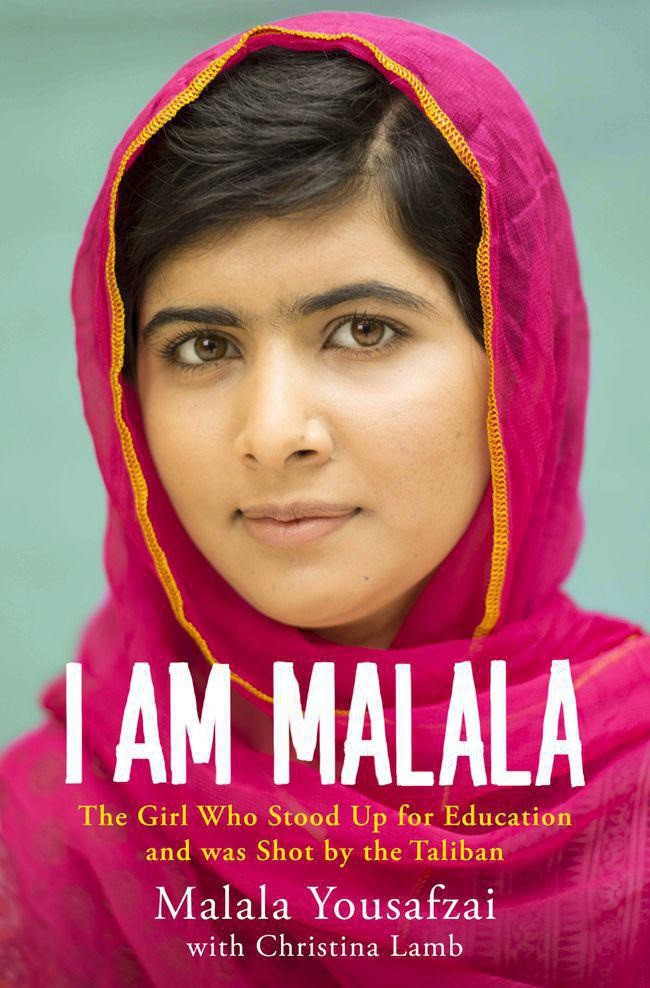 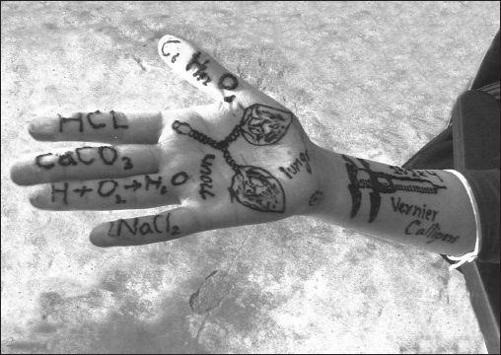 I AM MALALAThe Girl Who Stood Up for Education and was Shot by the Taliban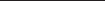 Malala Yousafzai with Christina LambWeidenfeld & NicolsonLONDON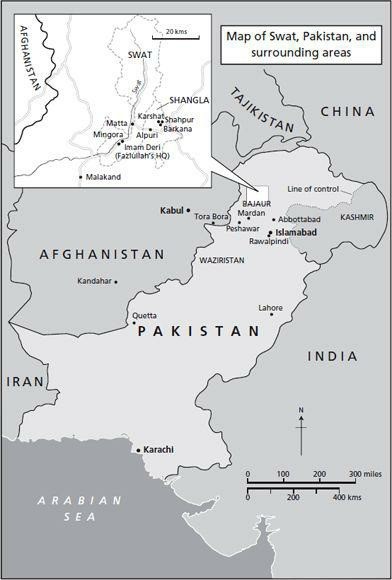 To all the girls who have faced injustice and been silenced. Together we will be heard.Prologue: The Day my World ChangedI COME FROM a country which was created at midnight. When I almost died it was just after midday.One year ago I left my home for school and never returned. I was shot by a Taliban bullet and was flown out of Pakistan unconscious. Some people say I will never return home but I believe firmly in my heart that I will. To be torn from the country that you love is not something to wish on anyone.Now, every morning when I open my eyes, I long to see my old room full of my things, my clothes all over the floor and my school prizes on the shelves. Instead I am in a country which is five hours behind my beloved homeland Pakistan and my home in the Swat Valley. But my country is centuries behind this one. Here there is any convenience you can imagine. Water running from every tap, hot or cold as you wish; lights at the flick of a switch, day and night, no need for oil lamps; ovens to cook on that don’t need anyone to go and fetch gas cylinders from the bazaar. Here everything is so modern one can even find food ready cooked in packets.When I stand in front of my window and look out, I see tall buildings, long roads full of vehicles moving in orderly lines, neat green hedges and lawns, and tidy pavements to walk on. I close my eyes and for a moment I am back in my valley – the high snow-topped mountains, green waving fields and fresh blue rivers – and my heart smiles when it looks at the people of Swat. My mind transports me back to my school and there I am reunited with my friends and teachers. I meet my best friend Moniba and we sit together, talking and joking as if I had never left. Then I remember I am in Birmingham, England.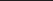 The day when everything changed was Tuesday, 9 October 2012. It wasn’t the best of days to start with as it was the middle of school exams, though as a bookish girl I didn’t mind them as much as some of my classmates.That morning we arrived in the narrow mud lane off Haji Baba Road in our usual procession of brightly painted rickshaws, sputtering diesel fumes, each one crammed with five or six girls. Since the time of the Taliban our school has had no sign and the ornamented brass door in a white wall across from the woodcutter’s yard gives no hint of what lies beyond.For us girls that doorway was like a magical entrance to our own special world. As we skipped through, we cast off our head-scarves like winds puffing away clouds to make way for the sun then ran helter-skelter up the steps. At the top of the steps was an open courtyard with doors to all the classrooms. We dumped our backpacks in our rooms then gathered for morning assembly under the sky, our backs to the mountains as we stood to attention. One girl commanded, ‘Assaan bash! ’ or ‘Stand at ease!’ and we clicked our heels and responded, ‘Allah.’ Then she said, ‘Hoo she yar!’ or ‘Attention!’ and we clicked our heels again. ‘Allah.’The school was founded by my father before I was born, and on the wall above us KHUSHAL SCHOOL was painted proudly in red and white letters. We went to school six mornings a week and as a fifteen-year-old in Year 9 my classes were spent chanting chemical equations or studying Urdu grammar; writing stories in English with morals like ‘Haste makes waste’ or drawing diagrams of blood circulation – most of my classmates wanted to be doctors. It’s hard to imagine that anyone would see that as a threat. Yet, outside the door to the school lay not only the noise and craziness of Mingora, the main city of Swat, but also those like the Taliban who think girls should not go to school.That morning had begun like any other, though a little later than usual. It was exam time so school started at nine instead of eight, which was good as I don’t like getting up and can sleep through the crows of the cocks and the prayer calls of the muezzin. First my father would try to rouse me. ‘Time to get up, Jani mun,’ he would say. This means ‘soulmate’ in Persian, and he always called me that at the start of the day. ‘A few more minutes, Aba, please,’ I’d beg, then burrow deeper under the quilt. Then my mother would come. ‘Pisho,’ she would call. This means ‘cat’ and is her name for me. At this point I’d realise the time and shout, ‘Bhabi, I’m late!’ In our culture, every man is your ‘brother’ and every woman your ‘sister’. That’s how we think of each other. When my father first brought his wife to school, all the teachers referred to her as ‘my brother’s wife’ or Bhabi. That’s how it stayed from then on. We all call her Bhabi now.I slept in the long room at the front of our house, and the only furniture was a bed and a cabinet which I had bought with some of the money I had been given as an award for campaigning for peace in our valley and the right for girls to go to school. On some shelves were all the gold-coloured plastic cups and trophies I had won for coming first in my class. Only twice had I not come top – both times when I was beaten by my class rival Malka e-Noor. I was determined it would not happen again.The school was not far from my home and I used to walk, but since the start of last year I had been going with other girls in a rickshaw and coming home by bus. It was a journey of just five minutes along the stinky stream, past the giant billboard for Dr Humayun’s Hair Transplant Institute where we joked that one of our bald male teachers must have gone when he suddenly started to sprout hair. I liked the bus because I didn’t get as sweaty as when I walked, and I could chat with my friends and gossip with Usman Ali, the driver, who we called Bhai Jan, or ‘Brother’. He made us all laugh with his crazy stories.I had started taking the bus because my mother was scared of me walking on my own. We had been getting threats all year. Some were in the newspapers, some were notes or messages passed on by people. My mother was worried about me, but the Taliban had never come for a girl and I was more concerned they would target my father as he was always speaking out against them. His close friend and fellow campaigner Zahid Khan had been shot in the face in August on his way to prayers and Iknew everyone was telling my father, ‘Take care, you’ll be next.’Our street could not be reached by car, so coming home I would get off the bus on the road below by the stream and go through a barred iron gate and up a flight of steps. I thought if anyone attacked me it would be on those steps. Like my father I’ve always been a daydreamer, and sometimes in lessons my mind would drift and I’d imagine that on the way home a terrorist might jump out and shoot me on those steps. I wondered what I would do. Maybe I’d take off my shoes and hit him, but then I’d think if I did that there would be no difference between me and a terrorist. It would be better to plead, ‘OK, shoot me, but first listen to me. What you are doing is wrong. I’m not against you personally, I just want every girl to go to school.’I wasn’t scared but I had started making sure the gate was locked at night and asking God what happens when you die. I told my best friend Moniba everything. We’d lived on the same street when we were little and been friends since primary school and we shared everything, Justin Bieber songs and Twilight movies, the best face-lightening creams. Her dream was to be a fashion designer although she knew her family would never agree to it, so she told everyone she wanted to be a doctor. It’s hard for girls in our society to be anything other than teachers or doctors if they can work at all. I was different – I never hid my desire when I changed from wanting to be a doctor to wanting to be an inventor or a politician. Moniba always knew if something was wrong. ‘Don’t worry,’ I told her.‘The Taliban have never come for a small girl.’When our bus was called, we ran down the steps. The other girls all covered their heads before emerging from the door and climbing up into the back. The bus was actually what we call a dyna, a white Toyota TownAce truck with three parallel benches, one along either side and one in the middle. It was cramped with twenty girls and three teachers. I was sitting on the left between Moniba and a girl from the year below called Shazia Ramzan, holding our exam folders to our chests and our school bags under our feet.After that it is all a bit hazy. I remember that inside the dyna it was hot and sticky. The cooler days were late coming and only the faraway mountains of the Hindu Kush had a frosting of snow. The back where we sat had no windows, just thick plastic sheeting at the sides which flapped and was too yellowed and dusty to see through. All we could see was a little stamp of open sky out of the back and glimpses of the sun, at that time of day a yellow orb floating in the dust that streamed over everything.I remember that the bus turned right off the main road at the army checkpoint as always and rounded the corner past the deserted cricket ground. I don’t remember any more.In my dreams about the shooting my father is also in the bus and he is shot with me, and then there are men everywhere and I am searching for my father.In reality what happened was we suddenly stopped. On our left was the tomb of Sher Mohammad Khan, the finance minister of the first ruler of Swat, all overgrown with grass, and on our right the snack factory. We must have been less than 200 metres from the checkpoint.We couldn’t see in front, but a young bearded man in light-coloured clothes had stepped into the road and waved the van down.‘Is this the Khushal School bus?’ he asked our driver. Usman Bhai Jan thought this was a stupid question as the name was painted on the side. ‘Yes,’ he said.‘I need information about some children,’ said the man.‘You should go to the office,’ said Usman Bhai Jan.As he was speaking another young man in white approached the back of the van. ‘Look, it’s one of those journalists coming to ask for an interview,’ said Moniba. Since I’d started speaking at events with my father to campaign for girls’ education and against those like the Taliban who want to hide us away, journalists often came, even foreigners, though not like this in the road.The man was wearing a peaked cap and had a handkerchief over his nose and mouth as if he had flu. He looked like a college student. Then he swung himself onto the tailboard at the back and leaned in right over us.‘Who is Malala?’ he demanded.No one said anything, but several of the girls looked at me. I was the only girl with my face not covered.That’s when he lifted up a black pistol. I later learned it was a Colt 45. Some of the girls screamed. Moniba tells me I squeezed her hand.My friends say he fired three shots, one after another. The first went through my left eye socket and out under my left shoulder. I slumped forward onto Moniba, blood coming from my left ear, so the other two bullets hit the girls next to me. One bullet went into Shazia’s left hand. The third went through her left shoulder and into the upper right arm of Kainat Riaz.My friends later told me the gunman’s hand was shaking as he fired.By the time we got to the hospital my long hair and Moniba’s lap were full of blood.Who is Malala? I am Malala and this is my story.PART ONE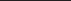 Before the Taliban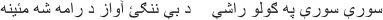 Sorey sorey pa golo rasheyDa be nangai awaz de ra ma sha mayenaRather I receive your bullet-riddled body with honour Than news of your cowardice on the battlefield(Traditional Pashto couplet)1A Daughter Is BornWHEN I WAS born, people in our village commiserated with my mother and nobody congratulated my father. I arrived at dawn as the last star blinked out. We Pashtuns see this as an auspicious sign. My father didn’t have any money for the hospital or for a midwife so a neighbour helped at my birth. My parents’ first child was stillborn but I popped out kicking and screaming. I was a girl in a land where rifles are fired in celebration of a son, while daughters are hidden away behind a curtain, their role in life simply to prepare food and give birth to children.For most Pashtuns it’s a gloomy day when a daughter is born. My father’s cousin Jehan Sher Khan Yousafzai was one of the few who came to celebrate my birth and even gave a handsome gift of money. Yet, he brought with him a vast family tree of our clan, the Dalokhel Yousafzai, going right back to my great-great-grandfather and showing only the male line. My father, Ziauddin, is different from most Pashtun men. He took the tree, drew a line like a lollipop from his name and at the end of it he wrote, ‘Malala’. His cousin laughed in astonishment. My father didn’t care. He says he looked into my eyes after I was born and fell in love. He told people, ‘I know there is something different about this child.’ He even asked friends to throw dried fruits, sweets and coins into my cradle, something we usually only do for boys.I was named after Malalai of Maiwand, the greatest heroine of Afghanistan. Pashtuns are a proud people of many tribes split between Pakistan and Afghanistan. We live as we have for centuries by a code called Pashtunwali, which obliges us to give hospitality to all guests and in which the most important value is nang or honour. The worst thing that can happen to a Pashtun is loss of face. Shame is a very terrible thing for a Pashtun man. We have a saying, ‘Without honour, the world counts for nothing.’ We fight and feud among ourselves so much that our word for cousin – tarbur – is the same as our word for enemy. But we always come together against outsiders who try to conquer our lands. All Pashtun children grow up with the story of how Malalai inspired the Afghan army to defeat the British in 1880 in one of the biggest battles of the Second Anglo-Afghan War.Malalai was the daughter of a shepherd in Maiwand, a small town on the dusty plains west of Kandahar. When she was a teenager, both her father and the man she was supposed to marry were among thousands of Afghans fighting against the British occupation of their country. Malalai went to the battlefield with other women from the village to tend the wounded and take them water. She saw their men were losing, and when the flag-bearer fell she lifted her white veil up high and marched onto the battlefield in front of the troops.‘Young love!’ she shouted. ‘If you do not fall in the battle of Maiwand then, by God, someone is saving you as a symbol of shame.’Malalai was killed under fire, but her words and bravery inspired the men to turn the battle around.They destroyed an entire brigade, one of the worst defeats in the history of the British army. TheAfghans were so proud that the last Afghan king built a Maiwand victory monument in the centre of Kabul. In high school I read some Sherlock Holmes and laughed to see that this was the same battle where Dr Watson was wounded before becoming partner to the great detective. In Malalai we Pashtuns have our very own Joan of Arc. Many girls’ schools in Afghanistan are named after her. But my grandfather, who was a religious scholar and village cleric, didn’t like my father giving me that name. ‘It’s a sad name,’ he said. ‘It means grief-stricken.’When I was a baby my father used to sing me a song written by the famous poet Rahmat Shah Sayel of Peshawar. The last verse ends,O Malalai of Maiwand,Rise once more to make Pashtuns understand the song of honour,Your poetic words turn worlds around,I beg you, rise againMy father told the story of Malalai to anyone who came to our house. I loved hearing the story and the songs my father sang to me, and the way my name floated on the wind when people called it.We lived in the most beautiful place in all the world. My valley, the Swat Valley, is a heavenly kingdom of mountains, gushing waterfalls and crystal-clear lakes. WELCOME TO PARADISE, it says on a sign as you enter the valley. In olden times Swat was called Uddyana, which means ‘garden’. We have fields of wild flowers, orchards of delicious fruit, emerald mines and rivers full of trout. People often call Swat the Switzerland of the East – we even had Pakistan’s first ski resort. The rich people of Pakistan came on holiday to enjoy our clean air and scenery and our Sufi festivals of music and dancing. And so did many foreigners, all of whom we called angrezan – ‘English’ – wherever they came from. Even the Queen of England came, and stayed in the White Palace that was built from the same marble as the Taj Mahal by our king, the first wali of Swat.We have a special history too. Today Swat is part of the province of Khyber Pakhtunkhwa, or KPK, as many Pakistanis call it, but Swat used to be separate from the rest of Pakistan. We were once a princely state, one of three with the neighbouring lands of Chitral and Dir. In colonial times our kings owed allegiance to the British but ruled their own land. When the British gave India independence in 1947 and divided it, we went with the newly created Pakistan but stayed autonomous. We used the Pakistani rupee, but the government of Pakistan could only intervene on foreign policy. The wali administered justice, kept the peace between warring tribes and collected ushur – a tax of ten per cent of income – with which he built roads, hospitals and schools.We were only a hundred miles from Pakistan’s capital Islamabad as the crow flies but it felt as if it was in another country. The journey took at least five hours by road over the Malakand Pass, a vast bowl of mountains where long ago our ancestors led by a preacher called Mullah Saidullah (known by the British as the Mad Fakir) battled British forces among the craggy peaks. Among them was Winston Churchill, who wrote a book about it, and we still call one of the peaks Churchill’s Picket even though he was not very complimentary about our people. At the end of the pass is a green-domed shrine where people throw coins to give thanks for their safe arrival.No one I knew had been to Islamabad. Before the troubles came, most people, like my mother, had never been outside Swat.We lived in Mingora, the biggest town in the valley, in fact the only city. It used to be a small place but many people had moved in from surrounding villages, making it dirty and crowded. It has hotels, colleges, a golf course and a famous bazaar for buying our traditional embroidery, gemstones and anything you can think of. The Marghazar stream loops through it, milky brown from the plastic bags and rubbish thrown into it. It is not clear like the streams in the hilly areas or like the wide River Swat just outside town, where people fished for trout and which we visited on holidays. Our house was in Gulkada, which means ‘place of flowers’, but it used to be called Butkara, or ‘place of the Buddhist statues’. Near our home was a field scattered with mysterious ruins – statues of lions on their haunches, broken columns, headless figures and, oddest of all, hundreds of stone umbrellas.Islam came to our valley in the eleventh century when Sultan Mahmud of Ghazni invaded from Afghanistan and became our ruler, but in ancient times Swat was a Buddhist kingdom. The Buddhists had arrived here in the second century and their kings ruled the valley for more than 500 years. Chinese explorers wrote stories of how there were 1,400 Buddhist monasteries along the banks of the River Swat, and the magical sound of temple bells would ring out across the valley. The temples are long gone, but almost anywhere you go in Swat, amid all the primroses and other wild flowers, you find their remains. We would often picnic among rock carvings of a smiling fat Buddha sitting crosslegged on a lotus flower. There are many stories that Lord Buddha himself came here because it is a place of such peace, and some of his ashes are said to be buried in the valley in a giant stupa.Our Butkara ruins were a magical place to play hide and seek. Once some foreign archaeologists arrived to do some work there and told us that in times gone by it was a place of pilgrimage, full of beautiful temples domed with gold where Buddhist kings lay buried. My father wrote a poem, ‘The Relics of Butkara’, which summed up perfectly how temple and mosque could exist side by side: ‘When the voice of truth rises from the minarets,/ The Buddha smiles,/ And the broken chain of history reconnects.’We lived in the shadow of the Hindu Kush mountains, where the men went to shoot ibex and golden cockerels. Our house was one storey and proper concrete. On the left were steps up to a flat roof big enough for us children to play cricket on. It was our playground. At dusk my father and his friends often gathered to sit and drink tea there. Sometimes I sat on the roof too, watching the smoke rise from the cooking fires all around and listening to the nightly racket of the crickets.Our valley is full of fruit trees on which grow the sweetest figs and pomegranates and peaches, and in our garden we had grapes, guavas and persimmons. There was a plum tree in our front yard which gave the most delicious fruit. It was always a race between us and the birds to get to them. The birds loved that tree. Even the woodpeckers.For as long as I can remember my mother has talked to birds. At the back of the house was a veranda where the women gathered. We knew what it was like to be hungry so my mother always cooked extra and gave food to poor families. If there was any left she fed it to the birds. In Pashto we love to sing tapey, two-line poems, and as she scattered the rice she would sing one: ‘Don’t kill doves in the garden./ You kill one and the others won’t come.’I liked to sit on the roof and watch the mountains and dream. The highest mountain of all is the pyramid-shaped Mount Elum. To us it’s a sacred mountain and so high that it always wears a necklace of fleecy clouds. Even in summer it’s frosted with snow. At school we learned that in 327 BC, even before the Buddhists came to Swat, Alexander the Great swept into the valley with thousands of elephants and soldiers on his way from Afghanistan to the Indus. The Swati people fled up the mountain, believing they would be protected by their gods because it was so high. But Alexander was a determined and patient leader. He built a wooden ramp from which his catapults and arrows could reach the top of the mountain. Then he climbed up so he could catch hold of the star of Jupiter as a symbol of his power.From the rooftop I watched the mountains change with the seasons. In the autumn chill winds would come. In the winter everything was white snow, long icicles hanging from the roof like daggers, which we loved to snap off. We raced around, building snowmen and snow bears and trying to catch snowflakes. Spring was when Swat was at its greenest. Eucalyptus blossom blew into the house, coating everything white, and the wind carried the pungent smell of the rice fields. I was born in summer, which was perhaps why it was my favourite time of year, even though in Mingora summer was hot and dry and the stream stank where people dumped their garbage.When I was born we were very poor. My father and a friend had founded their first school and we lived in a shabby shack of two rooms opposite the school. I slept with my mother and father in one room and the other was for guests. We had no bathroom or kitchen, and my mother cooked on a wood fire on the ground and washed our clothes at a tap in the school. Our home was always full of people visiting from the village. Hospitality is an important part of Pashtun culture.Two years after I was born my brother Khushal arrived. Like me he was born at home as we still could not afford the hospital, and he was named Khushal like my father’s school, after the Pashtun hero Khushal Khan Khattak, a warrior who was also a poet. My mother had been waiting for a son and could not hide her joy when he was born. To me he seemed very thin and small, like a reed that could snap in the wind, but he was the apple of her eye, her ladla. It seemed to me that his every wish was her command. He wanted tea all the time, our traditional tea with milk and sugar and cardamom, but even my mother tired of this and eventually made some so bitter that he lost the taste for it. She wanted to buy a new cradle for him – when I was born my father couldn’t afford one so they used an old wooden one from the neighbours which was already third or fourth hand – but my father refused. ‘Malala swung in that cradle,’ he said. ‘So can he.’ Then, nearly five years later, another boy was born – Atal, bright-eyed and inquisitive like a squirrel. After that, said my father, we were complete.Three children is a small family by Swati standards, where most people have seven or eight.I played mostly with Khushal because he was just two years younger than me, but we fought all the time. He would go crying to my mother and I would go to my father. ‘What’s wrong, Jani?’ he would ask. Like him I was born double-jointed and can bend my fingers right back on themselves. And my ankles click when I walk, which makes adults squirm.My mother is very beautiful and my father adored her as if she were a fragile china vase, never laying a hand on her, unlike many of our men. Her name Tor Pekai means ‘raven tresses’ even though her hair is chestnut brown. My grandfather, Janser Khan, had been listening to Radio Afghanistan just before she was born and heard the name. I wished I had her white-lily skin, fine features and green eyes, but instead had inherited the sallow complexion, wide nose and brown eyes of my father. In our culture we all have nicknames – aside from Pisho, which my mother had called me since I was a baby, some of my cousins called me Lachi, which is Pashto for ‘cardamom’. Black-skinned people are often called white and short people tall. We have a funny sense of humour. My father was known in the family as Khaista dada, which means beautiful.When I was around four years old I asked my father, ‘Aba, what colour are you?’ He replied, ‘I don’t know, a bit white, a bit black.’‘It’s like when one mixes milk with tea,’ I said.He laughed a lot, but as a boy he had been so self-conscious about being dark-skinned that he went to the fields to get buffalo milk to spread on his face, thinking it would make him lighter. It was only when he met my mother that he became comfortable in his own skin. Being loved by such a beautiful girl gave him confidence.In our society marriages are usually arranged by families, but theirs was a love match. I could listen endlessly to the story of how they met. They came from neighbouring villages in a remote valley in the upper Swat called Shangla and would see each other when my father went to his uncle’s house to study, which was next door to that of my mother’s aunt. They glimpsed enough of each other to know they liked one another, but for us it is taboo to express such things. Instead he sent her poems she could not read.‘I admired his mind,’ she says.‘And me, her beauty,’ he laughs.There was one big problem. My two grandfathers did not get on. So when my father announced his desire to ask for the hand of my mother, Tor Pekai, it was clear neither side would welcome the marriage. His own father said it was up to him and agreed to send a barber as a messenger, which is the traditional way we Pashtuns do this. Malik Janser Khan refused the proposal, but my father is a stubborn man and persuaded my grandfather to send the barber again. Janser Khan’s hujra was a gathering place for people to talk politics, and my father was often there, so they had got to know each other. He made him wait nine months but finally agreed.My mother comes from a family of strong women as well as influential men. Her grandmother – my great-grandmother – was widowed when her children were young, and her eldest son Janser Khan was locked up because of a tribal feud with another family when he was only nine. To get him released she walked forty miles alone over mountains to appeal to a powerful cousin. I think my mother would do the same for us. Though she cannot read or write, my father shares everything with her, telling her about his day, the good and the bad. She teases him a lot and gives him advice about who she thinks is a genuine friend and who is not, and my father says she is always right. Most Pashtun men never do this, as sharing problems with women is seen as weak. ‘He even asks his wife!’ they say as an insult. I see my parents happy and laughing a lot. People would see us and say we are a sweet family.My mother is very pious and prays five times a day, though not in the mosque as that is only for the men. She disapproves of dancing because she says God would not like it, but she loves to decorate herself with pretty things, embroidered clothes and golden necklaces and bangles. I think I am a bit of a disappointment to her as I am so like my father and don’t bother with clothes and jewels. I get bored going to the bazaar but I love to dance behind closed doors with my school friends.Growing up, we children spent most of our time with our mother. My father was out a lot as he was busy, not just with his school, but also with literary societies and jirgas, as well as trying to save the environment, trying to save our valley. My father came from a backward village yet through education and force of personality he made a good living for us and a name for himself.People liked to hear him talk, and I loved the evenings when guests visited. We would sit on the floor around a long plastic sheet which my mother laid with food, and eat with our right hand as is our custom, balling together rice and meat. As darkness fell we sat by the light of oil lamps, batting away the flies as our silhouettes made dancing shadows on the walls. In the summer months there would often be thunder and lightning crashing outside and I would crawl closer to my father’s knee.I would listen rapt as he told stories of warring tribes, Pashtun leaders and saints, often through poems that he read in a melodious voice, crying sometimes as he read. Like most people in Swat we are from the Yousafzai tribe. We Yousafzai (which some people spell Yusufzai or Yousufzai) are originally from Kandahar and are one of the biggest Pashtun tribes, spread across Pakistan and Afghanistan.Our ancestors came to Swat in the sixteenth century from Kabul, where they had helped a Timurid emperor win back his throne after his own tribe removed him. The emperor rewarded them with important positions in the court and army, but his friends and relatives warned him that the Yousafzai were becoming so powerful they would overthrow him. So one night he invited all the chiefs to a banquet and set his men on them while they were eating. Around 600 chiefs were massacred. Only two escaped, and they fled to Peshawar along with their tribesmen. After some time they went to visit some tribes in Swat to win their support so they could return to Afghanistan. But they were so captivated by the beauty of Swat they instead decided to stay there and forced the other tribes out.The Yousafzai divided up all the land among the male members of the tribe. It was a peculiar system called wesh under which every five or ten years all the families would swap villages and redistribute the land of the new village among the men so that everyone had the chance to work on good as well as bad land. It was thought this would then keep rival clans from fighting. Villages were ruled by khans, and the common people, craftsmen and labourers, were their tenants. They had to pay them rent in kind, usually a share of their crop. They also had to help the khans form a militia by providing an armed man for every small plot of land. Each khan kept hundreds of armed men both for feuds and to raid and loot other villages.As the Yousafzai in Swat had no ruler, there were constant feuds between the khans and even within their own families. Our men all have rifles, though these days they don’t walk around with them like they do in other Pashtun areas, and my great-grandfather used to tell stories of gun battles when he was a boy. In the early part of the last century they became worried about being taken over by the British, who by then controlled most of the surrounding lands. They were also tired of the endless bloodshed. So they decided to try and find an impartial man to rule the whole area and resolve their disputes.After a couple of rulers who did not work out, in 1917 the chiefs settled on a man called Miangul Abdul Wadood as their king. We know him affectionately as Badshah Sahib, and though he was completely illiterate, he managed to bring peace to the valley. Taking a rifle away from a Pashtun is like taking away his life, so he could not disarm the tribes. Instead he built forts on mountains all across Swat and created an army. He was recognised by the British as the head of state in 1926 and installed as wali, which is our word for ruler. He set up the first telephone system and built the first primary school and ended the wesh system because the constant moving between villages meant no one could sell land or had any incentive to build better houses or plant fruit trees.In 1949, two years after the creation of Pakistan, he abdicated in favour of his elder son Miangul Abdul Haq Jehanzeb. My father always says, ‘While Badshah Sahib brought peace, his son brought prosperity.’ We think of Jehanzeb’s reign as a golden period in our history. He had studied in a British school in Peshawar, and perhaps because his own father was illiterate he was passionate about schools and built many, as well as hospitals and roads. In the 1950s he ended the system where people paid taxes to the khans. But there was no freedom of expression, and if anyone criticised the wali, they could be expelled from the valley. In 1969, the year my father was born, the wali gave up power and we became part of Pakistan’s North-West Frontier Province, which a few years ago changed its name to Khyber Pakhtunkhwa.So I was born a proud daughter of Pakistan, though like all Swatis I thought of myself first as Swati and then Pashtun, before Pakistani.Near us on our street there was a family with a girl my age called Safina and two boys similar in age to my brothers, Babar and Basit. We all played cricket on the street or rooftops together, but I knew as we got older the girls would be expected to stay inside. We’d be expected to cook and serve our brothers and fathers. While boys and men could roam freely about town, my mother and I could not go out without a male relative to accompany us, even if it was a five-year-old boy! This was the tradition.I had decided very early I would not be like that. My father always said, ‘Malala will be free as a bird.’ I dreamed of going to the top of Mount Elum like Alexander the Great to touch Jupiter and even beyond the valley. But, as I watched my brothers running across the roof, flying their kites and skilfully flicking the strings back and forth to cut each other’s down, I wondered how free a daughter could ever be.2My Father the FalconI ALWAYS KNEW my father had trouble with words. Sometimes they would get stuck and he would repeat the same syllable over and over like a record caught in a groove as we all waited for the next syllable to suddenly pop out. He said it felt like a wall came down in his throat. M’s, p’s and k’s were all enemies lying in wait. I teased him that one of the reasons he called me Jani was because he found it easier to say than Malala. A stutter was a terrible thing for a man who so loved words and poetry. On each side of the family he had an uncle with the same affliction. But it was almost certainly made worse by his father, whose own voice was a soaring instrument that could make words thunder and dance.‘Spit it out, son!’ he’d roar whenever my father got stuck in the middle of a sentence. My grandfather’s name was Rohul Amin, which means ‘honest spirit’ and is the holy name of the Angel Gabriel. He was so proud of the name that he would introduce himself to people with a famous verse in which his name appears. He was an impatient man at the best of times and would fly into a rage over the smallest thing – like a hen going astray or a cup getting broken. His face would redden and he would throw kettles and pots around. I never knew my grandmother, but my father says she used to joke with my grandfather, ‘By God, just as you greet us only with a frown, when I die may God give you a wife who never smiles.’My grandmother was so worried about my father’s stutter that when he was still a young boy she took him to see a holy man. It was a long journey by bus, then an hour’s walk up the hill to where he lived. Her nephew Fazli Hakim had to carry my father on his shoulders. The holy man was called Lewano Pir, Saint of the Mad, because he was said to be able to calm lunatics. When they were taken in to see the pir, he instructed my father to open his mouth and then spat into it. Then he took some gur, dark molasses made from sugar cane, and rolled it around his mouth to moisten it with spit. He then took out the lump and presented it to my grandmother to give to my father, a little each day. The treatment did not cure the stutter. Actually some people thought it got worse. So when my father was thirteen and told my grandfather he was entering a public speaking competition he was stunned. ‘How can you?’ Rohul Amin asked, laughing. ‘You take one or two minutes to utter just one sentence.’‘Don’t worry,’ replied my father. ‘You write the speech and I will learn it.’My grandfather was famous for his speeches. He taught theology in the government high school in the village of Shahpur. He was also an imam at the local mosque. He was a mesmerising speaker. His sermons at Friday prayers were so popular that people would come down from the mountains by donkey or on foot to hear him.My father comes from a large family. He had one much older brother, Saeed Ramzan who I call Uncle Khan dada, and five sisters. Their village of Barkana was very primitive and they lived crammed together in a one-storey ramshackle house with a mud roof which leaked whenever it rained or snowed. As in most families, the girls stayed at home while the boys went to school. ‘They were just waiting to be married,’ says my father.School wasn’t the only thing my aunts missed out on. In the morning when my father was given cream or milk, his sisters were given tea with no milk. If there were eggs, they would only be for the boys. When a chicken was slaughtered for dinner, the girls would get the wings and the neck while the luscious breast meat was enjoyed by my father, his brother and my grandfather. ‘From early on I could feel I was different from my sisters,’ my father says.There was little to do in my father’s village. It was too narrow even for a cricket pitch and only one family had a television. On Fridays the brothers would creep into the mosque and watch in wonder as my grandfather stood in the pulpit and preached to the congregation for an hour or so, waiting for the moment when his voice would rise and practically shake the rafters.My grandfather had studied in India, where he had seen great speakers and leaders includingMohammad Ali Jinnah (the founder of Pakistan), Jawaharlal Nehru, Mahatma Gandhi and Khan Abdul Ghaffar Khan, our great Pashtun leader who campaigned for independence. Baba, as I called him, had even witnessed the moment of freedom from the British colonialists at midnight on 14 August 1947. He had an old radio set my uncle still has, on which he loved to listen to the news. His sermons were often illustrated by world events or historical happenings as well as stories from the Quran and the Hadith, the sayings of the Prophet. He also liked to talk about politics. Swat became part of Pakistan in 1969, the year my father was born. Many Swatis were unhappy about this, complaining about the Pakistani justice system, which they said was much slower and less effective than their old tribal ways. My grandfather would rail against the class system, the continuing power of the khans and the gap between the haves and have-nots.My country may not be very old but unfortunately it already has a history of military coups, and when my father was eight a general called Zia ul-Haq seized power. There are still many pictures of him around. He was a scary man with dark panda shadows around his eyes, large teeth that seemed to stand to attention and hair pomaded flat on his head. He arrested our elected prime minister, Zulfikar Ali Bhutto, and had him tried for treason then hanged from a scaffold in Rawalpindi jail. Even today people talk of Mr Bhutto as a man of great charisma. They say he was the first Pakistani leader to stand up for the common people, though he himself was a feudal lord with vast estates of mango fields. His execution shocked everybody and made Pakistan look bad all around the world. The Americans cut off aid.To try to get people at home to support him, General Zia launched a campaign of Islamisation to make us a proper Muslim country with the army as the defenders of our country’s ideological as well as geographical frontiers. He told our people it was their duty to obey his government because it was pursuing Islamic principles. Zia even wanted to dictate how we should pray, and set up salat or prayer committees in every district, even in our remote village, and appointed 100,000 prayer inspectors. Before then mullahs had almost been figures of fun – my father said at wedding parties they would just hang around in a corner and leave early – but under Zia they became influential and were called to Islamabad for guidance on sermons. Even my grandfather went.Under Zia’s regime life for women in Pakistan became much more restricted. Jinnah said, ‘No struggle can ever succeed without women participating side by side with men. There are two powers in the world; one is the sword and the other is the pen. There is a third power stronger than both, that of women.’ But General Zia brought in Islamic laws which reduced a woman’s evidence in court to count for only half that of a man’s. Soon our prisons were full of cases like that of a thirteen-year-old girl who was raped and become pregnant and was then sent to prison for adultery because she couldn’t produce four male witnesses to prove it was a crime. A woman couldn’t even open a bank account without a man’s permission. As a nation we have always been good at hockey, but Zia made our female hockey players wear baggy trousers instead of shorts, and stopped women playing some sports altogether.Many of our madrasas or religious schools were opened at that time, and in all schools religious studies, what we call deeniyat, was replaced by Islamiyat, or Islamic studies, which children in Pakistan still have to do today. Our history textbooks were rewritten to describe Pakistan as a ‘fortress of Islam’, which made it seem as if we had existed far longer than since 1947, and denounced Hindus and Jews. Anyone reading them might think we won the three wars we have fought and lost against our great enemy India.Everything changed when my father was ten. Just after Christmas 1979 the Russians invaded our neighbour Afghanistan. Millions of Afghans fled across the border and General Zia gave them refuge. Vast camps of white tents sprang up mostly around Peshawar, some of which are still there today. Our biggest intelligence service belongs to the military and is called the ISI. It started a massive programme to train Afghan refugees recruited from the camps as resistance fighters or mujahideen. Though Afghans are renowned fighters, Colonel Imam, the officer heading the programme, complained that trying to organise them was ‘like weighing frogs’.The Russian invasion transformed Zia from an international pariah to the great defender of freedom in the Cold War. The Americans became friends with us once again, as in those days Russia was their main enemy. Next door to us the Shah of Iran had been overthrown in a revolution a few months earlier so the CIA had lost their main base in the region. Pakistan took its place. Billions of dollars flowed into our exchequer from the United States and other Western countries, as well as weapons to help the ISI train the Afghans to fight the communist Red Army. General Zia was invited to meet President Ronald Reagan at the White House and Prime Minister Margaret Thatcher at 10 Downing Street. They lavished praise on him.Prime Minister Zulfikar Bhutto had appointed Zia as his army chief because he thought he was not very intelligent and would not be a threat. He called him his ‘monkey’. But Zia turned out to be a very wily man. He made Afghanistan a rallying point not only for the West, which wanted to stop the spread of communism from the Soviet Union, but also for Muslims from Sudan to Tajikistan, who saw it as a fellow Islamic country under attack from infidels. Money poured in from all over the Arab world, particularly Saudi Arabia, which matched whatever the US sent, and volunteer fighters too, including a Saudi millionaire called Osama bin Laden.We Pashtuns are split between Pakistan and Afghanistan and don’t really recognise the border that the British drew more than 100 years ago. So our blood boiled over the Soviet invasion for both religious and nationalist reasons. The clerics of the mosques would often talk about the Soviet occupation of Afghanistan in their sermons, condemning the Russians as infidels and urging people to join the jihad, saying it was their duty as good Muslims. It was as if under Zia jihad had become the sixth pillar of our religion on top of the five we grow up to learn – the belief in one God, namaz or prayers five times a day, giving zakat or alms, roza – fasting from dawn till sunset during the month of Ramadan – and haj, the pilgrimage to Mecca, which every able-bodied Muslim should do once in their lifetime. My father says that in our part of the world this idea of jihad was very much encouraged by the CIA. Children in the refugee camps were even given school textbooks produced by an American university which taught basic arithmetic through fighting. They had examples like, ‘If out of 10 Russian infidels, 5 are killed by one Muslim, 5 would be left’ or ‘15 bullets – 10 bullets = 5 bullets’.Some boys from my father’s district went off to fight in Afghanistan. My father remembers that one day a maulana called Sufi Mohammad came to the village and asked young men to join him to fight the Russians in the name of Islam. Many did, and they set off, armed with old rifles or just axes and bazookas. Little did we know that years later the same maulana’s organisation would become the Swat Taliban. At that time my father was only twelve years old and too young to fight. But the Russians ended up stuck in Afghanistan for ten years, through most of the 1980s, and when he became a teenager my father decided he too wanted to be a jihadi. Though later he became less regular in his prayers, in those days he used to leave home at dawn every morning to walk to a mosque in another village, where he studied the Quran with a senior talib. At that time talib simply meant ‘religious student’. Together they studied all the thirty chapters of the Quran, not just recitation but also interpretation, something few boys do.The talib talked of jihad in such glorious terms that my father was captivated. He would endlessly point out to my father that life on earth was short and that there were few opportunities for young men in the village. Our family owned little land, and my father did not want to end up going south to work in the coal mines like many of his classmates. That was tough and dangerous work, and the coffins of those killed in accidents would come back several times a year. The best that most village boys could hope for was to go to Saudi Arabia or Dubai and work in construction. So heaven with its seventytwo virgins sounded attractive. Every night my father would pray to God, ‘O Allah, please make war between Muslims and infidels so I can die in your service and be a martyr.’For a while his Muslim identity seemed more important than anything else in his life. He began to sign himself ‘Ziauddin Panchpiri’ (the Panchpiri are a religious sect) and sprouted the first signs of a beard. It was, he says, a kind of brainwashing. He believes he might even have thought of becoming a suicide bomber had there been such a thing in those days. But from an early age he had been a questioning kind of boy who rarely took anything at face value, even though our education at government schools meant learning by rote and pupils were not supposed to question teachers.It was around the time he was praying to go to heaven as a martyr that he met my mother’s brother, Faiz Mohammad, and started mixing with her family and going to her father’s hujra. They were very involved in local politics, belonged to secular nationalist parties and were against involvement in the war. A famous poem was written at that time by Rahmat Shah Sayel, the same Peshawar poet who wrote the poem about my namesake. He described what was happening in Afghanistan as a ‘war between two elephants’ – the US and the Soviet Union – not our war, and said that we Pashtuns were ‘like the grass crushed by the hooves of two fierce beasts’. My father often used to recite the poem to me when I was a child but I didn’t know then what it meant.My father was very impressed by Faiz Mohammad and thought he talked a lot of sense, particularly about wanting to end the feudal and capitalist systems in our country, where the same big families had controlled things for years while the poor got poorer. He found himself torn between the two extremes, secularism and socialism on one side and militant Islam on the other. I guess he ended up somewhere in the middle.My father was in awe of my grandfather and told me wonderful stories about him, but he also told me that he was a man who could not meet the high standards he set for others. Baba was such a popular and passionate speaker that he could have been a great leader if he had been more diplomatic and less consumed by rivalries with cousins and others who were better off. In Pashtun society it is very hard to stomach a cousin being more popular, wealthier or more influential than you are. My grandfather had a cousin who also joined his school as a teacher. When he got the job he gave his age as much younger than my grandfather. Our people don’t know their exact dates of birth – my mother, for example, does not know when she was born. We tend to remember years by events, like an earthquake. But my grandfather knew that his cousin was actually much older than him. He was so angry that he made the day-long bus journey to Mingora to see the Swat minister of education. ‘Sahib,’ he told him, ‘I have a cousin who is ten years older than me and you have certified him ten years younger.’ So the minister said, ‘OK, Maulana, what shall I write down for you? Would you like to have been born in the year of the earthquake of Quetta?’ My grandfather agreed, so his new date of birth became 1935, making him much younger than his cousin.This family rivalry meant that my father was bullied a lot by his cousins. They knew he was insecure about his looks because at school the teachers always favoured the handsome boys for their fair skin. His cousins would stop my father on his way home from school and tease him about being short and dark-skinned. In our society you have to take revenge for such slights, but my father was much smaller than his cousins.He also felt he could never do enough to please my grandfather. Baba had beautiful handwriting and my father would spend hours painstakingly drawing letters but Baba never once praised him.My grandmother kept his spirits up – he was her favourite and she believed great things lay in store for him. She loved him so much that she would slip him extra meat and the cream off the milk while she went without. But it wasn’t easy to study as there was no electricity in the village in those days. He used to read by the light of the oil lamp in the hujra, and one evening he went to sleep and the oil lamp fell over. Fortunately my grandmother found him before a fire started. It was my grandmother’s faith in my father that gave him the courage to find his own proud path he could travel along. This is the path that he would later show me.Yet she too got angry with him once. Holy men from a spiritual place called Derai Saydan used to travel the villages in those days begging for flour. One day while his parents were out some of them came to the house. My father broke the seal on the wooden storage box of maize and filled their bowls. When my grandparents came home they were furious and beat him.Pashtuns are famously frugal (though generous with guests), and Baba was particularly careful with money. If any of his children accidentally spilt their food he would fly into a rage. He was an extremely disciplined man and could not understand why they were not the same. As a teacher he was eligible for a discount on his sons’ school fees for sports and joining the Boy Scouts. It was such a small discount that most teachers did not bother, but he forced my father to apply for the rebate. Of course my father detested doing this. As he waited outside the headmaster’s office, he broke out into a sweat, and once inside his stutter was worse than ever. ‘It felt as if my honour was at stake for five rupees,’ he told me. My grandfather never bought him new books. Instead he would tell his best students to keep their old books for my father at the end of the year and then he would be sent to their homes to get them. He felt ashamed but had no choice if he didn’t want to end up illiterate. All his books were inscribed with other boys’ names, never his own.‘It’s not that passing books on is a bad practice,’ he says. ‘It’s just I so wanted a new book, unmarked by another student and bought with my father’s money.’My father’s dislike of Baba’s frugality has made him a very generous man both materially and in spirit. He became determined to end the traditional rivalry between him and his cousins. When his headmaster’s wife fell ill, my father donated blood to help save her. The man was astonished and apologised for having tormented him. When my father tells me stories of his childhood, he always says that though Baba was a difficult man he gave him the most important gift – the gift of education. He sent my father to the government high school to learn English and receive a modern education rather than to a madrasa, even though as an imam people criticised him for this. Baba also gave him a deep love of learning and knowledge as well as a keen awareness of people’s rights, which my father has passed on to me. In my grandfather’s Friday addresses he would talk about the poor and the landowners and how true Islam is against feudalism. He also spoke Persian and Arabic and cared deeply for words. He read the great poems of Saadi, Allama Iqbal and Rumi to my father with such passion and fire it was as if he was teaching the whole mosque.My father longed to be eloquent with a voice that boomed out with no stammer, and he knew my grandfather desperately wanted him to be a doctor, but though he was a very bright student and a gifted poet, he was poor at maths and science and felt he was a disappointment. That’s why he decided he would make his father proud by entering the district’s annual public speaking competition. Everyone thought he was mad. His teachers and friends tried to dissuade him and his father was reluctant to write the speech for him. But eventually Baba gave him a fine speech, which my father practised and practised. He committed every word to memory while walking in the hills, reciting it to the skies and birds as there was no privacy in their home.There was not much to do in the area where they lived so when the day arrived there was a huge gathering. Other boys, some known as good speakers, gave their speeches. Finally my father was called forward. ‘I stood at the lectern,’ he told me, ‘hands shaking and knees knocking, so short I could barely see over the top and so terrified the faces were a blur. My palms were sweating and my mouth was as dry as paper.’ He tried desperately not to think about the treacherous consonants lying ahead of him, just waiting to trip him up and stick in his throat, but when he spoke, the words came out fluently like beautiful butterflies taking flight. His voice did not boom like his father’s, but his passion shone through and as he went on he gained confidence.At the end of the speech there were cheers and applause. Best of all, as he went up to collect the cup for first prize, he saw his father clapping and enjoying being patted on the back by those standing around him. ‘It was,’ he says, ‘the first thing I’d done that made him smile.’After that my father entered every competition in the district. My grandfather wrote his speeches and he almost always came first, gaining a reputation locally as an impressive speaker. My father had turned his weakness into strength. For the first time Baba started praising him in front of others. He’d boast, ‘Ziauddin is a shaheen’ – a falcon – because this is a creature that flies high above other birds. ‘Write your name as “Ziauddin Shaheen”,’ he told him. For a while my father did this but stopped when he realised that although a falcon flies high it is a cruel bird. Instead he just called himself Ziauddin Yousafzai, our clan name.8The Autumn of the EarthquakeONE FINE OCTOBER day when I was still in primary school our desks started to tremble and shake. Our classes were still mixed at that age, and all the boys and girls yelled, ‘Earthquake!’ We ran outside as we had been taught to do. All the children gathered around our teachers as chicks swarm to a mother hen.Swat lies on a geological fault line and we often had earthquakes, but this felt different. All the buildings around us seemed to be shaking and the rumbling didn’t stop. Most of us were crying and our teachers were praying. Miss Rubi, one of my favourite teachers, told us to stop crying and to stay calm; it would soon be over.Once the shaking had stopped we were all sent home. We found our mother sitting in a chair holding the Quran, reciting verses over and over. Whenever there is trouble people pray a lot. She was relieved to see us and hugged us, tears streaming down her face. But the aftershocks kept coming all afternoon so we remained very scared.We had moved again – we would move seven times by the time I was thirteen – and were living in an apartment building. It was high for Mingora, two storeys with a big water tank on the roof. My mother was terrified it would collapse on top of us so we kept going outside. My father did not get home till late that evening as he had been busy checking all the other school buildings.When nightfall came, there were still tremors and my mother was in a state of panic. Every time we felt a tremor we thought it was the Day of Judgement. ‘We will be buried in our beds!’ she cried. She insisted we leave, but my father was exhausted and we Muslims believe our fate is written by God.So he put me and my brothers Khushal and Atal, then just a baby, to bed.‘Go wherever you want,’ he told my mother and cousin. ‘I am staying here. If you believe in God you will stay here.’ I think when there is a great disaster or our lives are in danger we remember our sins and wonder how we will meet God and whether we will be forgiven. But God has also given us the power to forget, so that when the tragedy is over we carry on as normal. I trusted in my father’s faith, but I also shared my mother’s very real concerns.That earthquake of 8 October 2005 turned out to be one of the worst in history. It was 7.6 on theRichter Scale and was felt as far away as Kabul and Delhi. Our town of Mingora was largely spared – just a few buildings collapsed – but neighbouring Kashmir and the northern areas of Pakistan were devastated. Even in Islamabad buildings collapsed.It took a while for us to realise how bad it was. When the TV news began to show the devastation we saw that entire villages had been turned to dust. Landslides blocked access to the worst affected parts and all the phones and power lines were down. The earthquake had affected 30,000 square kilometres, an area as big as the American state of Connecticut. The numbers were unbelievable. More than 73,000 people had been killed and 128,000 injured, many of them permanently disabled. Around three and a half million people had lost their homes. Roads, bridges, water and power had all gone. Places we had visited like Balakot were almost completely destroyed. Many of those killed were children who like me had been at school that morning. Some 6,400 schools were turned to rubble and 18,000 children lost their lives.We remembered how scared we had been that morning and started raising money at school. Everyone brought what they could. My father went to everybody he knew, asking for donations of food, clothing and money, and I helped my mother collect blankets. My father raised money from the Swat Association of Private Schools and the Global Peace Council to add to what we had collected at school. The total came to more than one million rupees. A publishing company in Lahore which supplied our schoolbooks sent five trucks of food and other essentials.We were terribly worried about our family in Shangla, jammed between those narrow mountains. Finally we got news from a cousin. In my father’s small village eight people had been killed and many homes destroyed. One of them was the house of the local cleric, Maulana Khadim, which fell down crushing his four beautiful daughters. I wanted to go to Shangla with my father and the trucks but he told me it would be too dangerous.When he returned a few days later he was ashen. He told us that the last part of the journey had been very difficult. Much of the road had collapsed into the river and large boulders had fallen and blocked the way. Our family and friends said they had thought it was the end of the world. They described the roar of rocks sliding down hills and everyone running out of their houses reciting the Quran, the screams as roofs crashed down and the howls of the buffaloes and goats. As the tremors continued they had spent the entire day outdoors and then the night too, huddling together for warmth, even though it was bitterly cold in the mountains.To start with the only rescue workers who came were a few from a locally based foreign aid agency and volunteers from the Tehrike-Nifaz-e-Sharia-e-Mohammadi (TNSM) or Movement for the Enforcement of Islamic Law, the group founded by Sufi Mohammad that had sent men to fight in Afghanistan. Sufi Mohammad had been in jail since 2002 when Musharraf arrested a number of militant leaders after American pressure, but his organisation still continued and was being run by his son-in-law Maulana Fazlullah. It was hard for the authorities to reach places like Shangla because most of the roads and bridges had gone and local government had been wiped out throughout the region. We saw an official from the United Nations say on television that it was the ‘worst logistical nightmare that the UN had ever faced’.General Musharraf called it a ‘test of the nation’ and announced that the army had set up Operation Lifeline – our army likes giving their operations names. There were lots of pictures on the news of army helicopters laden with supplies and tents, but in many of the small valleys the helicopters could not land and the aid packages they dropped often rolled down slopes into rivers. In some places, when the helicopters flew in the locals all rushed underneath them, which meant they could not drop supplies safely.But some aid did get in. The Americans were quick as they had thousands of troops and hundreds of helicopters in Afghanistan so could easily fly in supplies and show they were helping us in our hour of need, though some crews covered the American markings on their helicopters, fearing attack. For many in the remote areas it was the first time they had seen a foreigner.Most of the volunteers came from Islamic charities or organisations but some of these were fronts for militant groups. The most visible of all was Jamaat-ul-Dawa (JuD), the welfare wing of LashkareTaiba. LeT had close links to the ISI and was set up to liberate Kashmir, which we believe should be part of Pakistan not India as its population is mostly Muslim. The leader of LeT is a fiery professor from Lahore called Hafiz Saeed, who is often on television calling on people to attack India. When the earthquake happened and our government did little to help, JuD set up relief camps patrolled by men with Kalashnikovs and walkie-talkies. Everyone knew these men belonged to LeT, and soon their black and white banners with crossed swords were flying everywhere in the mountains and valleys. In the town of Muzaffarabad in Azad Kashmir the JuD even set up a large field hospital with X-ray machines, an operating theatre, a well-stocked pharmacy and a dental department. Doctors and surgeons offered their services along with thousands of young volunteers.Earthquake victims praised the activists who had trudged up and down mountains and through shattered valleys carrying medical help to remote regions no one else had bothered with. They helped clear and rebuild destroyed villages as well as leading prayers and burying bodies. Even today, when most of the foreign aid agencies have gone, shattered buildings still line the roadside and people are still waiting for compensation from the government to build new houses, the JuD banners and helpers are still present. My cousin who was studying in the UK said they raised lots of money from Pakistanis living there. People later said that some of this money had been diverted to finance a plot to bomb planes travelling from Britain to the US.With such a large number of people killed, there were many children orphaned – 11,000 of them. In our culture orphans are usually taken in by the extended family, but the earthquake was so bad that entire families had been wiped out or lost everything so were in no position to take in children. The government promised they would all be looked after by the state, but that felt as empty as most government promises. My father heard that many of the boys were taken in by the JuD and housed in their madrasas. In Pakistan, madrasas are a kind of welfare system as they give free food and lodging, but their teaching does not follow a normal curriculum. The boys learn the Quran by heart, rocking back and forth as they recite. They learn that there is no such thing as science or literature, that dinosaurs never existed and that man never went to the moon.The whole nation was in shock for a long time after the earthquake. Already so unlucky with our politicians and military dictators, now, on top of everything else, we had to deal with a natural disaster. Mullahs from the TNSM preached that the earthquake was a warning from God. If we did not mend our ways and introduce shariat or Islamic law, they shouted in their thundering voices, more severe punishment would come.PART TWOThe Valley of Death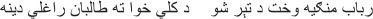 Rabab mangia wakht de teer shoDa kali khwa ta Talibaan raaghali denaFarewell Music! Even your sweetest tunes are best kept silentThe Taliban on the edge of the village have stilled all l10Toffees, Tennis Balls and the Buddhas of SwatFIRST THE TALIBAN took our music, then our Buddhas, then our history. One of our favourite things was going on school trips. We were lucky to live in a paradise like Swat with so many beautiful places to visit – waterfalls, lakes, the ski resort, the wali’s palace, the Buddha statues, the tomb of Akhund of Swat. All these places told our special story. We would talk about the trips for weeks beforehand, then, when the day finally came, we dressed up in our best clothes and piled into buses along with pots of chicken and rice for a picnic. Some of us had cameras and took photographs. At the end of the day my father would make us all take turns standing on a rock and tell stories about what we had seen. When Fazlullah came there were no more school trips. Girls were not supposed to be seen outside.The Taliban destroyed the Buddhist statues and stupas where we played, which had been there for thousands of years and were a part of our history from the time of the Kushan kings. They believed any statue or painting was haram, sinful and therefore prohibited. One black day they even dynamited the face of the Jehanabad Buddha, which was carved into a hillside just half an hour’s drive from Mingora and towered twenty-three feet into the sky. Archaeologists say it was almost as important as the Buddhas of Bamiyan, which the Afghan Taliban blew up.It took them two goes to destroy it. The first time they drilled holes in the rock and filled them with dynamite, but that didn’t work. A few weeks later, on 8 October 2007, they tried again. This time they obliterated the Buddha’s face, which had watched over the valley since the seventh century. The Taliban became the enemy of fine arts, culture and our history. The Swat museum moved its collection away for safekeeing. They destroyed everything old and brought nothing new. The Taliban took over the Emerald Mountain with its mine and began selling the beautiful stones to buy their ugly weapons. They took money from the people who chopped down our precious trees for timber and then demanded more money to let their trucks pass.Their radio coverage spread across the valley and neighbouring districts. Though we still had our television they had switched off the cable channels. Moniba and I could no longer watch our favourite Bollywood shows like Shararat or Making Mischief. It seemed like the Taliban didn’t want us to do anything. They even banned one of our favourite board games called Carrom in which we flick counters across a wooden board. We heard stories that the Taliban would hear children laughing and burst into the room and smash the boards. We felt like the Taliban saw us as little dolls to control, telling us what to do and how to dress. I thought if God wanted us to be like that He wouldn’t have made us all different.One day we found our teacher Miss Hammeda in floods of tears. Her husband was a policeman in the small town of Matta, and Fazlullah’s men had stormed in and some police officers had been killed, including her husband. It was the first Taliban attack on the police in our valley. Soon they had taken over many villages. The black and white flags of Fazlullah’s TNSM started appearing on police stations. The militants would enter villages with megaphones and the police would flee. In a short time they had taken over fifty-nine villages and set up their own parallel administrations. Policemen were so scared of being killed that they took out adverts in the newspapers to announce they had left the force.All this happened and nobody did a thing. It was as though everyone was in a trance. My father said people had been seduced by Fazlullah. Some joined his men, thinking they would have better lives. My father tried to counter their propaganda but it was hard. ‘I have no militants and no FM radio,’ he joked. He even dared to enter the Radio Mullah’s own village one day to speak at a school. He crossed the river in one of the metal boxes suspended from a pulley that we use as makeshift bridges. On the way he saw smoke so high it touched the clouds, the blackest smoke he’d ever seen. At first he thought it might be a brick factory, but as he approached he saw bearded figures in turbans burning TVs and computers.In the school my father told the people, ‘I saw your villagers burning these things. Don’t you realise the only ones who will profit are the companies in Japan, who will just make more?’ Someone came up to him and whispered, ‘Don’t speak any more in this way – it’s risky.’ Meanwhile the authorities, like most people, did nothing.It felt as though the whole country was going mad. The rest of Pakistan was preoccupied with something else – the Taliban had moved right into the heart of our nation’s capital, Islamabad. We saw pictures on the news of what people were calling the Burqa Brigade – young women and girls like us in burqas with sticks, attacking CD and DVD shops in bazaars in the centre of Islamabad.The women were from Jamia Hafsa, the biggest female madrasa in our country and part of Lal Masjid – the Red Mosque in Islamabad. It was built in 1965 and got its name from its red walls. It’s just a few blocks from parliament and the headquarters of ISI, and many government officials and military used to pray there. The mosque has two madrasas, one for girls and one for boys, which had been used for years to recruit and train volunteers to fight in Afghanistan and Kashmir. It was run by two brothers, Abdul Aziz and Abdul Rashid, and had become a centre for spreading propaganda about bin Laden whom Abdul Rashid had met in Kandahar when visiting Mullah Omar. The brothers were famed for their fiery sermons and attracted thousands of worshippers, particularly after 9/11. When President Musharraf agreed to help America in the ‘War on Terror’, the mosque broke off its long links with the military and became a centre of protest against the government. Abdul Rashid was even accused of being part of a plot to blow up Musharraf ’s convoy in Rawalpindi in December 2003. Investigators said the explosives used had been stored in Lal Masjid. But a few months later he was cleared.When Musharraf sent troops into the FATA, starting with Waziristan in 2004, the brothers led a campaign declaring the military action un-Islamic. They had their own website and pirate FM station on which they broadcast, just like Fazlullah.Around the same time as our Taliban were emerging in Swat, the girls of the Red Mosque madrasa began terrorising the streets of Islamabad. They raided houses they claimed were being used as massage centres, they kidnapped women they said were prostitutes and closed down DVD shops, again making bonfires of CDs and DVDs. When it suits the Taliban, women can be vocal and visible. The head of the madrasa was Umme Hassan, the wife of the elder brother, Abdul Aziz, and she even boasted that she had trained many of her girls to become suicide bombers. The mosque also set up its own courts to dispense Islamic justice, saying the state had failed. Their militants kidnapped policemen and ransacked government buildings.The Musharraf government didn’t seem to know what to do. This was perhaps because the military had been so attached to the mosque. But by the middle of 2007 the situation was so bad that people began to worry the militants could take over the capital. It was almost unbelievable – Islamabad is usually a quiet, orderly place, very different to the rest of our country. Finally on the evening of 3 July commandos with tanks and armoured personnel carriers surrounded the mosque. They cut off the electricity in the area, and as dusk fell there was a sudden burst of gunfire and explosions. The troops blasted holes in the wall surrounding the mosque and fired mortars at the compound as helicopter gunships hovered overhead. Over loudspeakers they called for the girls to surrender.Many of the militants in the mosque had fought in Afghanistan or Kashmir. They barricaded themselves and the madrasa students inside concrete bunkers with sandbags. Worried parents gathered outside, calling their daughters on mobile phones, begging them to come out. Some of the girls refused, saying their teachers had taught them that to become a martyr is a glorious thing.The next evening a small group of girls emerged. Hidden among them was Abdul Aziz, disguised in a burqa, along with his daughter. But his wife and younger brother stayed inside, along with many students, and there were daily exchanges of gunfire between the militants and the troops outside. The militants had RPGs and petrol bombs made from Sprite bottles. The siege went on until late on 9 July, when the commander of the special forces outside was killed by a sniper in one of the minarets. The military finally lost patience and stormed the compound.They called it Operation Silence although it was very loud. Never had there been such a battle in the heart of our capital. Commandos fought from room to room for hours until they finally tracked Abdul Rashid and his followers to a basement where they killed him. By nightfall on 10 July, when the siege was finally over, around a hundred people had been killed including several soldiers and a number of children. The news showed shocking pictures of the wreckage, everywhere blood and broken glass, and dead bodies. We all watched in horror. Some of the students at the two madrasas were from Swat. How could something like that happen in our capital city and in a mosque? A mosque is a sacred place for us.It was after the Red Mosque siege that the Swat Taliban changed. On 12 July – which I remember because it was my birthday – Fazlullah gave a radio address that was quite different to his previous ones. He raged against the Lal Masjid attack and vowed to avenge the death of Abdul Rashid. Then he declared war on the Pakistani government.This was the start of real trouble. Fazlullah could now carry out his threats and mobilise support for his Taliban in the name of Lal Masjid. A few days later they attacked an army convoy travelling in the direction of Swat and killed thirteen soldiers. The backlash wasn’t just in Swat. There was an enormous protest by tribesmen in Bajaur and a wave of suicide bombings across the country. There was one ray of hope – Benazir Bhutto was returning. The Americans were worried that their ally General Musharraf was too unpopular in Pakistan to be effective against the Taliban so they had helped broker an unlikely power-sharing deal. The plan was that Musharraf would finally take off his uniform and be a civilian president, supported by Benazir’s party. In return he would drop corruption charges against her and her husband and agree to hold elections, which everyone assumed would result in Benazir becoming prime minister. No Pakistani, including my father, thought this deal would work as Musharraf and Benazir hated each other.Benazir had been in exile since I was two years old, but I had heard so much about her from my father and was very excited that she would return and we might have a woman leader once more. It was because of Benazir that girls like me could think of speaking out and becoming politicians. She was our role model. She symbolised the end of dictatorship and the beginning of democracy as well as sending a message of hope and strength to the rest of the world. She was also our only political leader to speak out against the militants and even offered to help American troops hunt for bin Laden inside Pakistani borders.Some people obviously did not like that. On 18 October 2007 we were all glued to the TV as she walked down the steps of the plane in Karachi and wept as she stepped onto Pakistani soil after almost nine years in exile. When she paraded on an open-top bus through the streets, hundreds of thousands of people flocked to see her. They had travelled from all over the country and many of them were carrying small children. Some released white doves, one of which flew to perch on Benazir’s shoulder. The crowds were so large that the bus moved at a walking pace. We stopped watching after a while as it was clearly going to take hours.I had gone to bed when just before midnight the militants struck. Benazir’s bus was blown up in a wave of orange flame. My father told me the news when I woke up the next morning. He and his friends were in such a state of shock that they had not gone to bed. Luckily, Benazir survived because she had gone downstairs to an armoured compartment to rest her feet just before the explosions, but 150 people had been killed. It was the biggest bomb ever to have gone off in our country. Many of the dead were students who had made a human chain around the bus. They called themselves Martyrs for Benazir. At school that day everyone was subdued, even those who had opposed Benazir. We were devastated but also thankful that she had survived.About a week later the army came to Swat, making lots of noise with their jeeps and helicopters. We were at school when the helicopters first arrived and were very excited. We ran outside and they threw toffees and tennis balls down to us, which we rushed to catch. Helicopters were a rare sight in Swat, but since our house was close to the local army headquarters they sometimes flew right over us. We used to hold competitions for who would collect the most toffees.One day a man from along the street came and told us that it had been announced in the mosques that there would be a curfew the next day. We didn’t know what a curfew was and were anxious. There was a hole in the wall to our neighbours’ house, Safina’s family, through which we used to communicate with them, and we knocked on the wall so they would come to the hole. ‘What does it mean this curfew?’ we asked. When they explained, we didn’t even come out of our rooms because we thought something bad might happen. Later the curfew took over our lives.We heard on the news that Musharraf had sent 3,000 troops into our valley to confront the Taliban.They occupied all government and private buildings which they thought were of strategic importance. Until then it had seemed as if the rest of Pakistan was ignoring what was happening in Swat. The following day a suicide bomber attacked another army truck in Swat, killing seventeen soldiers and thirteen civilians. Then all that night we heard dar dar dar, the boom of cannons and machine guns from the hills. It was hard to sleep.On the TV the next day we heard that fighting had erupted in the hills to the north. School was closed and we stayed at home, trying to understand what was going on. The fighting was taking place outside Mingora though we could still hear gunfire. The military said it had killed more than a hundred militants, but then on the first day of November around 700 Taliban overran an army position at Khwazakhela. Some fifty men deserted from the Frontier Corps and another forty-eight were captured and then paraded around. Fazlullah’s men humiliated them by taking their uniforms and guns and giving them each 500 rupees to make their way back. The Taliban then took two police stations in Khwazakhela and moved on to Madyan, where more police officers gave up their weapons. Very quickly the Taliban controlled most of Swat outside Mingora.On 12 November Musharraf ordered 10,000 more troops into our valley with additional helicopter gunships. The army was everywhere. They even camped on the golf course, their big guns trained on the hillsides. They then launched an operation against Fazlullah which later became known as the first battle of Swat. It was the first time the army had launched an operation against its own people outside the FATA. Police once tried to capture Fazlullah when he was speaking at a gathering, but a giant sandstorm blew up and he managed to escape. This added to his mystery and spiritual reputation.The militants did not give up easily. Instead they advanced to the east and on 16 November captured Alpuri, the main town of Shangla. Again local police fled without a fight. People there said Chechens and Uzbeks were among the fighters. We worried about our family in Shangla, though my father said the village was too remote for the Taliban to bother with and local people had made it clear they would keep them out. The Pakistan army had far more men and heavy weapons so they quickly managed to recapture the valley. They took Imam Deri, the headquarters of Fazlullah. The militants fled to the forests and by early December the army said they had cleared most areas.Fazlullah retreated into the mountains.But they did not drive the Taliban away. ‘This will not last,’ my father predicted.Fazlullah’s group was not the only one causing havoc. All across north-western Pakistan different militant groups had emerged led by people from various tribal groups. About a week after the battle of Swat, forty Taliban leaders from across our province met in South Waziristan to declare war on Pakistan. They agreed to form a united front under the banner of Tehrik-i-Taliban-Pakistan (TTP), or the Pakistan Taliban, and claimed to have 40,000 fighters between them. They chose as their leader a man in his late thirties called Baitullah Mehsud, who had fought in Afghanistan. Fazlullah was made chief of the Swat sector.When the army arrived we thought that the fighting would soon stop, but we were wrong. There was much more to come. The Taliban targeted not only politicians, MPs and the police, but also people who were not observing purdah, wearing the wrong length of beard or the wrong kind of shalwar kamiz.On 27 December Benazir Bhutto addressed an election rally in Liaquat Bagh, the park in Rawalpindi where our first prime minister, Liaquat Ali, was assassinated. ‘We will defeat the forces of extremism and militancy with the power of the people,’ she declared to loud cheers. She was in a special bulletproof Toyota Land Cruiser, and as it left the park she stood up on the seat and popped her head through the sunroof to wave to supporters. Suddenly there was the crack of gunfire and an explosion as a suicide bomber blew himself up by the side of her vehicle. Benazir slid back down. The Musharraf government later said she hit her head on the roof handle; other people said she had been shot.We were watching the TV when the news came through. My grandmother said, ‘Benazir will become shaheed,’ meaning she would die an honourable death. We all started crying and praying for her. When we learned she was dead, my heart said to me, Why don’t you go there and fight for women’s rights? We were looking forward to democracy and now people asked, ‘If Benazir can die, nobody is safe.’ It felt as if my country was running out of hope.Musharraf blamed Benazir’s death on Baitullah Mehsud, the TTP leader, and released a transcript of an intercepted phone call that was supposed to be between him and a fellow militant discussing the attack. Baitullah denied responsibility, which was unusual for the Taliban.We used to have Islamic studies teachers – qari sahibs – who came to our home to teach the Quran to me and other local children. By the time the Taliban came I had finished my recitation of the complete Quran, what we call Khatam ul-Quran, much to the delight of Baba, my grandfather the cleric. We recite in Arabic, and most people don’t actually know what the verses mean, but I had also started learning them in translation. To my horror one qari sahib tried to justify Benazir’s assassination. ‘It was a very good job she was killed,’ he said. ‘When she was alive she was useless. She was not following Islam properly. If she had lived there would have been anarchy.’I was shocked and told my father. ‘We don’t have any option. We are dependent on these mullahs to learn the Quran,’ he said. ‘But you just use him to learn the literal meaning of the words; don’t follow his explanations and interpretation. Only learn what God says. His words are divine messages, which you are free and independent to interpret.’11The Clever ClassIT WAS SCHOOL that kept me going in those dark days. When I was in the street it felt as though every man I passed might be a talib. We hid our school bags and our books in our shawls. My father always said that the most beautiful thing in a village in the morning is the sight of a child in a school uniform, but now we were afraid to wear them.We had moved up to high school. Madam Maryam said no one wanted to teach our class as we asked so many questions. We liked to be known as the clever girls. When we decorated our hands with henna for holidays and weddings, we drew calculus and chemical formulae instead of flowers and butterflies. My rivalry with Malka-e-Noor continued, but after the shock of being beaten by her when she first joined our school, I worked hard and had managed to regain my position on the school honours board for first in class. She usually came second and Moniba third. The teachers told us examiners first looked at how much we had written, then presentation. Moniba had the most beautiful writing and presentation of the three of us, but I always told her she did not trust herself enough. She worked hard as she worried that if she got low marks her male relatives might use it as an excuse to stop her education. I was weakest in maths – once I got zero in a test – but I worked hard at it. My chemistry teacher Sir Obaidullah (we called all our teachers Sir or Miss) said I was a born politician because, at the start of oral exams, I would always say, ‘Sir, can I just say you are the best teacher and yours is my favourite class.’Some parents complained that I was being favoured because my father owned the school, but people were always surprised that despite our rivalry we were all good friends and not jealous of each other. We also competed in what we call board exams. These would select the best students from private schools in the district, and one year Malka-e-Noor and I got exactly the same marks. We did another paper at school to see who would get the prize and again we got equal marks. So people wouldn’t think I was getting special treatment, my father arranged for us to do papers at another school, that of his friend Ahmad Shah. Again we got the same, so we both got the prize.There was more to school than work. We liked performing plays. I wrote a sketch based on Romeo and Juliet about corruption. I played Romeo as a civil servant interviewing people for a job. The first candidate is a beautiful girl, and he asks her very easy questions such as, ‘How many wheels does a bicycle have?’ When she replies, ‘Two,’ he says, ‘You are so brilliant.’ The next candidate is a man so Romeo asks him impossible things like, ‘Without leaving your chair tell me the make of the fan in the room above us.’ ‘How could I possibly know?’ asks the candidate. ‘You’re telling me you have a PhD and you don’t know!’ replies Romeo. He decides to give the job to the girl.The girl was played by Moniba, of course, and another classmate Attiya played the part of my assistant to add some salt, pepper and masala with her witty asides. Everyone laughed a lot. I like to mimic people, and in breaks my friends used to beg me to impersonate our teachers, particularly Sir Obaidullah. With all the bad stuff going on in those days, we needed small, small reasons to laugh.The army action at the end of 2007 had not got rid of the Taliban. The army had stayed in Swat and were everywhere in the town, yet Fazlullah still broadcast every day on the radio and throughout 2008 the situation was even worse than before with bomb blasts and killings. All we talked about in those days was the army and the Taliban and the feeling that we were caught between the two. Attiya used to tease me by saying, ‘Taliban is good, army not good.’ I replied, ‘If there is a snake and a lion coming to attack us what would we say is good, the snake or lion?’Our school was a haven from the horrors outside. All the other girls in my class wanted to be doctors, but I decided I wanted to be an inventor and make an anti-Taliban machine which would sniff them out and destroy their guns. But of course at school we were under threat too, and some of my friends dropped out. Fazlullah kept broadcasting that girls should stay at home and his men had started blowing up schools, usually during night-time curfew when the children were not there.The first school to be blown up was Shawar Zangay, a government girls’ primary school in Matta. We couldn’t believe anyone would do such a thing. Then many more bombings followed, almost every day. Even in Mingora, there were explosions. Twice bombs went off when I was in the kitchen, so close by that the whole house rattled and the fan above the window fell down. I became very scared of going into the kitchen and would only run in and out.On the last day of February 2008 I was in the kitchen when we heard an enormous blast. It was earshatteringly loud and obviously close by. As we always did, we called to each other to make sure we were all safe. ‘Khaista, Pisho, Bhabi, Khushal, Atal!’ Then we heard sirens, one after another as if all the ambulances of Mingora were passing. A suicide bomber had struck in the basketball court at Haji Baba High School. Funeral prayers had been under way for a popular local police officer, JavidIqbal, who had been killed by a suicide bomber in a remote area while trying to escape from the Taliban. He was from Mingora, and his body had been brought back for the funeral and a police salute. Now the Taliban had bombed the mourners. More than fifty-five people were killed, including Javid Iqbal’s young son and many people we knew. Ten members of Moniba’s family were there and were either killed or injured. Moniba was devastated and the whole town was in shock. There were condolences in every mosque.‘Are you scared now?’ I asked my father.‘At night our fear is strong, Jani,’ he told me, ‘but in the morning, in the light, we find our courage again.’ And this is true for my family. We were scared, but our fear was not as strong as our courage.‘We must rid our valley of the Taliban, and then no one has to feel this fear,’ he said.In times of crisis we Pashtuns resort to the old trusted ways, so in 2008 elders in Swat created an assembly called the Qaumi Jirga to challenge Fazlullah. Three local men, Mukhtar Khan Yousafzai, Khurshid Kakajee and Zahid Khan went from hujra to hujra persuading elders to join together. The senior elder was a white-bearded man of seventy-four called Abdul Khan Khaliq who had been one of the Queen’s bodyguards when she had visited Swat to stay with our wali. Even though my father was not an elder or a khan, he was chosen as spokesperson as he was not afraid to speak out. Though he was more poetic in Pashto, he could speak our national language, Urdu, and English fluently, which meant he was an effective communicator outside Swat as well as inside.Every day, on behalf of the Swat Council of Elders, he was at seminars or on the media challenging Fazlullah. ‘What are you doing?’ he would ask. ‘You are playing havoc with our lives and our culture.’My father would say to me, ‘Any organisation which works for peace, I will join. If you want to resolve a dispute or come out from conflict, the very first thing is to speak the truth. If you have a headache and tell the doctor you have a stomach ache, how can the doctor help? You must speak the truth. The truth will abolish fear.’When he met his fellow activists, particularly his old friends Ahmad Shah, Mohammad Farooq and Zahid Khan, I often went with him. Ahmad Shah also had a school, where Mohammad Farooq worked, and they would sometimes gather on his lawn. Zahid Khan was a hotel owner and had a big hujra. When they came to our house I would bring them tea then sit quietly listening as they discussed what to do. ‘Malala is not just the daughter of Ziauddin,’ they would say; ‘she is the daughter of all of us.’They went back and forth to Peshawar and Islamabad and gave lots of interviews on the radio, particularly to the Voice of America and the BBC, taking turns so there would always be one of them available. They told people that what was happening in Swat was not about Islam. My father said the Taliban presence in Swat was not possible without the support of some in the army and the bureaucracy. The state is meant to protect the rights of its citizens, but it’s a very difficult situation when you can’t tell the difference between state and non-state and can’t trust the state to protect you against non-state.Our military and ISI are very powerful and most people did not like to voice these things publicly, but my father and many of his friends were not scared. ‘What you are doing is against our people and against Pakistan,’ he would say. ‘Don’t support Talibanisation, it’s inhuman. We are told that Swat is being sacrificed for the sake of Pakistan, but no one and nothing should be sacrificed for the state. A state is like a mother, and a mother never deserts or cheats her children.’He hated the fact that most people would not speak up. In his pocket he kept a poem written by Martin Niemöller, who had lived in Nazi Germany.First they came for the communists, and I didn’t speak out because I wasn’t a communist. Then they came for the socialists, and I didn’t speak out because I wasn’t a socialist. Then they came for the trade unionists, and I didn’t speak out because I wasn’t a trade unionist. Then they came for the Jews, and I didn’t speak out because I was not a Jew. Then they came for the Catholics, and I didn’t speak out because I was not a Catholic. Then they came for me, and there was no one left to speak for me.I knew he was right. If people were silent nothing would change.At school my father organised a peace march and encouraged us to speak out against what was happening. Moniba put it well. ‘We Pashtuns are a religion-loving people,’ she said. ‘Because of the Taliban, the whole world is claiming we are terrorists. This is not the case. We are peace-loving. Our mountains, our trees, our flowers – everything in our valley is about peace.’ A group of us girls gave an interview on ATV Khyber, the only privately owned Pashto television channel, about girls dropping out of school due to militancy. Teachers helped us beforehand on how to respond to questions. I wasn’t the only one to be interviewed. When we were eleven and twelve, we did them together, but as we turned thirteen or fourteen my friends’ brothers and fathers didn’t allow them because they had entered puberty and should observe purdah and also they were afraid.One day I went on Geo, which is one of the biggest news channels in our country. There was a wall of screens in their office. I was astonished to see so many channels. Afterwards I thought, The media needs interviews. They want to interview a small girl, but the girls are scared, and even if they’re not, their parents won’t allow it. I have a father who isn’t scared, who stands by me. He said, ‘You are a child and it’s your right to speak.’ The more interviews I gave, the stronger I felt and the more support we received. I was only eleven but I looked older, and the media seemed to like hearing from a young girl. One journalist called me takra jenai – a ‘bright shining young lady’ and another said you are ‘pakha jenai’ – you are wise beyond your years. In my heart was the belief that God would protect me. If I am speaking for my rights, for the rights of girls, I am not doing anything wrong. It’s my duty to do so. God wants to see how we behave in such situations. There is a saying in the Quran, ‘The falsehood has to go and the truth will prevail.’ If one man, Fazlullah, can destroy everything, why can’t one girl change it? I wondered. I prayed to God every night to give me strength.The media in Swat were under pressure to give positive coverage to the Taliban – some even respectfully called the Taliban spokesman Muslim Khan ‘School dada’, when in reality he was destroying schools. But many local journalists were unhappy about what was happening to their valley and they gave us a powerful platform as we would say things they didn’t dare to.We didn’t have a car so we went by rickshaw, or one of my father’s friends would take us to the interviews. One day my father and I went to Peshawar to appear on a BBC Urdu talk show hosted by a famous columnist called Wasatullah Khan. We went with my father’s friend Fazal Maula and his daughter. Two fathers and two daughters. To represent the Taliban they had Muslim Khan, who wasn’t in the studio. I was a bit nervous but I knew it was important as many people all over Pakistan would be listening. ‘How dare the Taliban take away my basic right to education?’ I said. There was no response from Muslim Khan because his phone interview had been pre-recorded. How can a recording respond to live questions?Afterwards people congratulated me. My father laughed and said I should go into politics. ‘Even as a toddler you talked like a politician,’ he teased. But I never listened to my interviews. I knew these were very small steps.Our words were like the eucalyptus blossoms of spring tossed away on the wind. The destruction of schools continued. On the night of 7 October 2008 we heard a series of faraway blasts. The next morning we learned that masked militants had entered the Sangota Convent School for girls and the Excelsior College for boys and blown them up using improvised explosive devices (IEDs). The teachers had already been evacuated as they had received threats earlier. These were famous schools, particularly Sangota, which dated from the time of the last wali and was well known for academic excellence. They were also big – Excelsior had over 2,000 pupils and Sangota had 1,000. My father went there after the bombings and found the buildings completely razed to the ground. He gave interviews to TV reporters amid broken bricks and burned books and returned home horrified. ‘It’s all just rubble,’ he said.Yet my father remained hopeful and believed there would be a day when there was an end to the destruction. What really depressed him was the looting of the destroyed schools – the furniture, the books, the computers were all stolen by local people. He cried when he heard this, ‘They are vultures jumping on a dead body.’The next day he went on a live show on the Voice of America and angrily condemned the attacks. Muslim Khan, the Taliban spokesman, was on the phone. ‘What was so wrong with these two schools that you should bomb them?’ my father asked him.Muslim Khan said that Sangota was a convent school teaching Christianity and that Excelsior was co-educational, teaching girls and boys together. ‘Both things are false!’ replied my father. ‘Sangota school has been there since the 1960s and never converted anyone to Christianity – in fact some of them converted to Islam. And Excelsior is only co-educational in the primary section.’Muslim Khan didn’t answer. ‘What about their own daughters?’ I asked my father. ‘Don’t they want them to learn?’Our headmistress Madam Maryam had studied at Sangota, and her younger sister Ayesha was a pupil there, so she and some of the other Sangota girls transferred to our school. The monthly school fees were never enough to cover all our outgoings so the extra fees were welcome, but my father was unhappy. He went everywhere he could demanding the reconstruction of both schools. Once he spoke at a big gathering and held up an audience member’s baby girl and said, ‘This girl is our future. Do we want her to be ignorant?’ The crowd agreed that they would sacrifice themselves before giving up their daughters’ education. The new girls had horrible stories. Ayesha told us how one day on the way home from Sangota she had seen a Taliban holding up the severed head of a policeman by its hair, blood dripping from the neck. The Sangota girls were also very bright, which meant more competition. One of them, Rida, was excellent at making speeches. She became a good friend of mine and of Moniba’s, which sometimes caused fights as three is a tricky number. Moniba often brought food to school and would just bring one spare fork. ‘Are you my friend or Rida’s?’ I asked Moniba.She laughed and said, ‘We are all three good friends.’By the end of 2008, around 400 schools had been destroyed by the Taliban. We had a new government under President Asif Zardari, the widower of Benazir, but they didn’t seem to care about Swat. I told people things would be different if Zardari’s own daughters were at school in Swat. There were suicide bombings all over the country: even the Marriott Hotel in Islamabad had been blown up.In Swat it was safer in the town than in the remote areas and many of our family came from the countryside to stay with us. The house was small and got very crowded with the cousins who already lived with us. There was little to do. We couldn’t play cricket in the street or on the roof like we used to. We played marbles in the yard over and over again. I fought non-stop with my brother Khushal, and he would go crying to our mother. Never in history have Khushal and Malala been friends.I liked doing my hair in different styles and would spend ages in the bathroom in front of the mirror trying out looks I had seen in movies. Until I was eight or nine my mother used to cut my hair short like my brothers because of lice and also to make it easier to wash and brush as it would get messed up under my shawl. But finally I had persuaded her to let me grow it to my shoulders. Unlike Moniba, who has straight hair, mine is wavy, and I liked to twist it into curls or tie it into plaits. ‘What are you doing in there Pisho?’ my mother would shout. ‘Our guests need the bathroom and everyone is having to wait for you.’One of the worst times was the fasting month of Ramadan in 2008. During Ramadan no food or drink can pass a Muslim’s lips in daylight hours. The Taliban bombed the power station so we had no electricity, then a few days later they blasted the pipeline so we had no gas either. The price of the gas cylinders we used to buy from the market doubled so my mother had to cook on a fire like we did in the village. She didn’t complain – food needed to be cooked and she cooked it, and there were others worse off than us. But there was no clean water and people started dying from cholera. The hospital could not cope with all the patients and had to erect big tents outside to treat people.Though we had no generator at home, my father bought one to install at the school, and fresh water was pumped from a bore-hole, which all the children in the neighbourhood went to collect. Every day there would be lines of people waiting to fill jugs, bottles and drums. One of the neighbours got frightened. ‘What are you doing?’ he asked. ‘If the Taliban find out you’re giving water in the month of Ramadan they will bomb us!’My father replied that people would die either of thirst or bombings.The days when we used to go for trips or for picnics seemed like a dream. No one would venture from their homes after sunset. The terrorists even blew up the ski lift and the big hotel in Malam Jabba where tourists used to stay. A holiday paradise turned into a hell where no tourist would venture.Then, at the end of 2008, Fazlullah’s deputy Maulana Shah Dauran announced on the radio that all girls’ schools would close. From 15 January girls must not go to school, he warned. First I thought it was a joke. ‘How can they stop us from going to school?’ I asked my friends. ‘They don’t have the power. They are saying they will destroy the mountain but they can’t even control the road.’The other girls didn’t agree with me. ‘Who will stop them?’ they asked. ‘They have already blown up hundreds of schools and no one has done anything.’My father used to say the people of Swat and the teachers would continue to educate our children until the last room, the last teacher and the last student was alive. My parents never once suggested I should withdraw from school, ever. Though we loved school, we hadn’t realised how important education was until the Taliban tried to stop us. Going to school, reading and doing our homework wasn’t just a way of passing time, it was our future.That winter it snowed and we built snow bears but without much joy. In winter the Taliban used to disappear into the mountains, but we knew they would be back and had no idea what was coming next. We believed school would start again. The Taliban could take our pens and books, but they couldn’t stop our minds from thinking.13The Diary of Gul MakaiIT WAS DURING one of those dark days that my father received a call from his friend Abdul Hai Kakar, a BBC radio correspondent based in Peshawar. He was looking for a female teacher or a schoolgirl to write a diary about life under the Taliban. He wanted to show the human side of the catastrophe in Swat. Initially Madam Maryam’s younger sister Ayesha agreed, but her father found out and refused his permission saying it was too risky.When I overheard my father talking about this, I said, ‘Why not me?’ I wanted people to know what was happening. Education is our right, I said. Just as it is our right to sing. Islam has given us this right and says that every girl and boy should go to school. The Quran says we should seek knowledge, study hard and learn the mysteries of our world.I had never written a diary before and didn’t know how to begin. Although we had a computer, there were frequent power cuts and few places had Internet access. So Hai Kakar would call me in the evening on my mother’s mobile. He used his wife’s phone to protect us as he said his own phone was bugged by the intelligence services. He would guide me, asking me questions about my day, and asking me to tell him small anecdotes or talk about my dreams. We would speak for half an hour or forty-five minutes in Urdu, even though we are both Pashtun, as the blog was to appear in Urdu and he wanted the voice to be as authentic as possible. Then he wrote up my words and once a week they would appear on the BBC Urdu website. He told me about Anne Frank, a thirteen-year-old Jewish girl who hid from the Nazis with her family in Amsterdam during the war. He told me she kept a diary about their lives all cramped together, about how they spent their days and about her own feelings. It was very sad as in the end the family was betrayed and arrested and Anne died in a concentration camp when she was only fifteen. Later her diary was published and is a very powerful record.Hai Kakar told me it could be dangerous to use my real name and gave me the pseudonym GulMakai, which means ‘cornflower’ and is the name of the heroine in a Pashtun folk story. It’s a kind of Romeo and Juliet story in which Gul Makai and Musa Khan meet at school and fall in love. But they are from different tribes so their love causes a war. However, unlike Shakespeare’s play their story doesn’t end in tragedy. Gul Makai uses the Quran to teach her elders that war is bad and they eventually stop fighting and allow the lovers to unite.My first diary entry appeared on 3 January 2009 under the heading I AM AFRAID: ‘I had a terrible dream last night filled with military helicopters and Taliban. I have had such dreams since the launch of the military operation in Swat.’ I wrote about being afraid to go to school because of the Taliban edict and looking over my shoulder all the time. I also described something that happened on my way home from school: ‘I heard a man behind me saying, “I will kill you.” I quickened my pace and after a while I looked back to see if he was following me. To my huge relief I saw he was speaking on his phone, he must have been talking to someone else.’It was thrilling to see my words on the website. I was a bit shy to start with but after a while I got to know the kind of things Hai Kakar wanted me to talk about and became more confident. He liked personal feelings and what he called my ‘pungent sentences’ and also the mix of everyday family life with the terror of the Taliban.I wrote a lot about school as that was at the centre of our lives. I loved my royal-blue school uniform but we were advised to wear plain clothes instead and hide our books under our shawls. One extract was called DO NOT WEAR COLOURFUL CLOTHES. In it I wrote, ‘I was getting ready for school one day and was about to put on my uniform when I remembered the advice of our principal, so that day I decided to wear my favourite pink dress.’I also wrote about the burqa. When you’re very young, you love the burqa because it’s great for dressing up. But when you are made to wear it, that’s a different matter. Also it makes walking difficult! One of my diary entries was about an incident that happened when I was out shopping with my mother and cousin in the Cheena Bazaar: ‘There we heard gossip that one day a woman was wearing a shuttlecock burqa and fell over. When a man tried to help her she refused and said. “Don’t help me, brother, as this will bring immense pleasure to Fazlullah.” When we entered the shop we were going to, the shopkeeper laughed and told us he got scared thinking we might be suicide bombers as many suicide bombers wore the burqa.’At school people started talking about the diary. One girl even printed it out and brought it in to show my father.‘It’s very good,’ he said with a knowing smile.I wanted to tell people it was me, but the BBC correspondent had told me not to as it could be dangerous. I didn’t see why as I was just a child and who would attack a child? But some of my friends recognised incidents in it. And I almost gave the game away in one entry when I said, ‘My mother liked my pen name Gul Makai and joked to my father we should change my name . . . I also like the name because my real name means “grief-stricken”.’The diary of Gul Makai received attention further afield. Some newspapers printed extracts. The BBC even made a recording of it using another girl’s voice, and I began to see that the pen and the words that come from it can be much more powerful than machine guns, tanks or helicopters. We were learning how to struggle. And we were learning how powerful we are when we speak.Some of our teachers stopped coming to school. One said he had been ordered by Mullah Fazlullah to help build his centre in Imam Deri. Another said he’d seen a beheaded corpse on the way in and could no longer risk his life to teach. Many people were scared. Our neighbours said the Taliban were instructing people to make it known to the mosque if their daughters were unmarried so they could be married off, probably to militants.By the start of January 2009 there were only ten girls in my class when once there had been twentyseven. Many of my friends had left the valley so they could be educated in Peshawar, but my father insisted we would not leave. ‘Swat has given us so much. In these tough days we must be strong for our valley,’ he said.One night we all went for dinner at the house of my father’s friend Dr Afzal, who runs a hospital. After dinner, when the doctor was driving us home, we saw masked Taliban on both sides of the road carrying guns. We were terrified. Dr Afzal’s hospital was in an area that had been taken over by the Taliban. The constant gunfire and curfews had made it impossible for the hospital to function, so he had moved it to Barikot. There had been an outcry, and the Taliban spokesman Muslim Khan had called on the doctor to reopen it. He had asked for my father’s advice. My father told him, ‘Don’t accept good things from bad people.’ A hospital protected by the Taliban was not a good idea so he refused.Dr Afzal did not live far from us, so once we were safely home, my father insisted on going back with him in case he was targeted by the Taliban. As he and my father drove back, Dr Afzal nervously asked him, ‘What names shall we give if they stop us?’‘You are Dr Afzal and I am Ziauddin Yousafzai,’ replied my father. ‘These bloody people. We haven’t done anything wrong. Why should we change our names – that’s what criminals do.’Fortunately the Taliban had disappeared. We all breathed a big sigh of relief when my father phoned to say they were safe.I didn’t want to give in either. But the Taliban’s deadline was drawing closer: girls had to stop going to school. How could they stop more than 50,000 girls from going to school in the twenty-first century? I kept hoping something would happen and the schools would remain open. But finally the deadline was upon us. We were determined that the Khushal School bell would be the last to stop ringing. Madam Maryam had even got married so she could stay in Swat. Her family had moved to Karachi to get away from the conflict and, as a woman, she could not live alone.Wednesday 14 January was the day my school closed, and when I woke up that morning I saw TV cameras in my bedroom. A Pakistani journalist called Irfan Ashraf was following me around, even as I said my prayers and brushed my teeth.I could tell my father was in a bad mood. One of his friends had persuaded him to participate in a documentary for the New York Times website to show the world what was happening to us. A few weeks before, we had met the American video journalist Adam Ellick in Peshawar. It was a funny meeting as he conducted a long interview with my father in English and I didn’t say a word. Then he asked if he could talk to me and began asking questions using Irfan as an interpreter. After about ten minutes of this he realised from my facial expressions that I could understand him perfectly. ‘You speak English?’ he asked me.‘Yes, I was just saying there is a fear in my heart,’ I replied.Adam was astonished. ‘What’s wrong with you people?’ he asked Irfan and my father. ‘She speaks better English than the rest of you and you’re translating for her!’ We all laughed.The original idea for the documentary had been to follow my father on the last day of school, but at the end of the meeting Irfan asked me, ‘What would you do if there comes a day when you can’t go back to your valley and school?’ I said this wouldn’t happen. Then he insisted and I started to weep. I think it was then that Adam decided he should focus on me.Adam could not come to Swat because it was too dangerous for foreigners. When Irfan and a cameraman arrived in Mingora, our uncle, who was staying with us, said over and over that it was too risky to have cameras in our house. My father also kept telling them to hide the cameras. But they had come a long way and it’s hard for us as Pashtuns to refuse hospitality. Besides, my father knew this could be our megaphone to the outside world. His friend had told him it would make far more impact than him roaming from pillar to post.I had done a lot of television interviews and enjoyed speaking into the microphone so much that my friends would tease me. But I had never done anything like this. ‘Be natural,’ Irfan told me. That wasn’t easy with a camera trained on me everywhere I went even as I brushed my teeth. I showed them the uniform I couldn’t wear and told them I was scared that if the Taliban caught me going to school they would throw acid in my face as they had done to girls in Afghanistan.We had a special assembly that final morning but it was hard to hear with the noise of helicopters overhead. Some of us spoke out against what was happening in our valley. The bell rang for the very last time, and then Madam Maryam announced it was the winter holidays. But unlike in other years no date was announced for the start of next term. Even so, some teachers still gave us homework. In the yard I hugged all my friends. I looked at the honours board and wondered if my name would ever appear on it again. Exams were due in March but how could they take place? Coming first didn’t matter if you couldn’t study at all. When someone takes away your pens you realise quite how important education is.Before I closed the school door I looked back as if it were the last time I would ever be at school. That’s the closing shot in one part of the documentary. In reality I went back inside. My friends and I didn’t want that day to end so we decided to stay on for a while longer. We went to the primary school where there was more space to run around and played cops and robbers. Then we played mango mango, where you make a circle and sing, then when the song stops everyone has to freeze.Anyone who moves or laughs is out.We came home from school late that day. Usually we leave at 1 p.m. but that day we stayed till three. Before we left, Moniba and I had an argument over something so silly I can’t remember what it was. Our friends couldn’t believe it. ‘You two always argue when there’s an important occasion!’ they said. It wasn’t a good way to leave things.I told the documentary makers, ‘They cannot stop me. I will get my education if it’s at home, school or somewhere else. This is our request to the world – to save our schools, save our Pakistan, save our Swat.’When I got home, I cried and cried. I didn’t want to stop learning. I was only eleven years old but I felt as though I had lost everything. I had told everyone in my class that the Taliban wouldn’t go through with it. ‘They’re just like our politicians – they talk the talk but they won’t do anything,’ I’d said. But then they went ahead and closed our school and I felt embarrassed. I couldn’t controlmyself. I was crying, my mother was crying but my father insisted, ‘You will go to school.’For him the closing of the schools also meant the loss of business. The boys’ school would reopen after the winter holidays but the loss of the girls’ school represented a big cut in our income. More than half the school fees were overdue and my father spent the last day chasing money to pay the rent, the utility bills and the teachers’ salaries.That night the air was full of artillery fire and I woke up three times. The next morning everything had changed. I began to think that maybe I should go to Peshawar or abroad or maybe I could ask our teachers to form a secret school in our home, as some Afghans had done during Taliban rule. Afterwards I went on as many radio and TV channels as possible. ‘They can stop us going to school but they can’t stop us learning,’ I said. I sounded hopeful but in my heart I was worried. My father and I went to Peshawar and visited lots of places to tell people what was happening. I spoke of the irony of the Taliban wanting female teachers and doctors for women yet not letting girls go to school to qualify for these jobs.Once Muslim Khan had said girls should not go to school and learn Western ways. This from a man who had lived so long in America! He insisted he would have his own education system. ‘What would Muslim Khan use instead of the stethoscope and the thermometer?’ my father asked. ‘Are there any Eastern instruments which will treat the sick?’ The Taliban is against education because they think that when a child reads a book or learns English or studies science he or she will become Westernised.But I said, ‘Education is education. We should learn everything and then choose which path to follow.’ Education is neither Eastern nor Western, it is human.My mother used to tell me to hide my face when I spoke to the media because at my age I should be in purdah and she was afraid for my safety. But she never banned me from doing anything. It was a time of horror and fear. People often said the Taliban might kill my father but not me. ‘Malala is a child,’ they would say, ‘and even the Taliban don’t kill children.’But my grandmother wasn’t so sure. Whenever my grandmother saw me speaking on television, or leaving the house she would pray, ‘Please God make Malala like Benazir Bhutto but do not give her Benazir’s short life.’After my school closed down I continued to write the blog. Four days after the ban on girls’ schools, five more were destroyed. ‘I am quite surprised,’ I wrote, ‘because these schools had closed so why did they also need to be destroyed? No one has gone to school following the Taliban’s deadline. The army is doing nothing about it. They are sitting in their bunkers on top of the hills. They slaughter goats and eat with pleasure.’ I also wrote about people going to watch the floggings announced on Mullah FM, and the fact that the police were nowhere to be seen.One day we got a call from America, from a student at Stanford University. Her name was ShizaShahid and she came from Islamabad. She had seen the New York Times documentary Class Dismissed in Swat Valley and tracked us down. We saw then the power of the media and she became a great support to us. My father was almost bursting with pride at how I came across on the documentary. ‘Look at her,’ he told Adam Ellick. ‘Don’t you think she is meant for the skies?’ Fathers can be very embarrassing.Adam took us to Islamabad. It was the first time I had ever visited. Islamabad was a beautiful place with nice white bungalows and broad roads, though it has none of the natural beauty of Swat. We saw the Red Mosque where the siege had taken place, the wide, wide Constitution Avenue leading to the white-colonnaded buildings of the Parliament House and the Presidency, where Zardari now lived.General Musharraf was in exile in London.We went to shops where I bought school books and Adam bought me DVDs of American TV programmes like Ugly Betty, which was about a girl with big braces and a big heart. I loved it and dreamed of one day going to New York and working on a magazine like her. We visited the Lok Virsa museum, and it was a joy to celebrate our national heritage once again. Our own museum in Swat had closed. On the steps outside an old man was selling popcorn. He was a Pashtun like us, and when my father asked if he was from Islamabad he replied, ‘Do you think Islamabad can ever belong to us Pashtuns?’ He said he came from Mohmand, one of the tribal areas, but had to flee because of a military operation. I saw tears in my parents’ eyes.Lots of buildings were surrounded by concrete blocks, and there were checkpoints for incoming vehicles to guard against suicide bombs. When our bus hit a pothole on the way back my brother Khushal, who had been asleep, jerked awake. ‘Was that a bomb blast?’ he asked. This was the fear that filled our daily lives. Any small disturbance or noise could be a bomb or gunfire.On our short trips we forgot our troubles in Swat. But we returned to the threats and danger as we entered our valley once again. Even so, Swat was our home and we were not ready to leave it.Back in Mingora the first thing I saw when I opened my wardrobe was my uniform, school bag and geometry set. I felt so sad. The visit to Islamabad had been a lovely break, but this was my reality now.15Leaving the ValleyLEAVING THE VALLEY was harder than anything I had done before. I remembered the tapa my grandmother used to recite: ‘No Pashtun leaves his land of his own sweet will./ Either he leaves from poverty or he leaves for love.’ Now we were being driven out for a third reason the tapa writer had never imagined – the Taliban.Leaving our home felt like having my heart ripped out. I stood on our roof looking at the mountains, the snow-topped Mount Elum where Alexander the Great had reached up and touched Jupiter. I looked at the trees all coming into leaf. The fruit of our apricot tree might be eaten by someone else this year. Everything was silent, pin-drop silent. There was no sound from the river or the wind; even the birds were not chirping.I wanted to cry because I felt in my heart I might never see my home again. The documentary makers had asked me how I would feel if one day I left Swat and never came back. At the time I had thought it was a stupid question, but now I saw that everything I could not imagine happening had happened. I thought my school would not close and it had. I thought we would never leave Swat and we were just about to. I thought Swat would be free of the Taliban one day and we would rejoice, but now I realised that might not happen. I started to cry. It was as if everyone had been waiting for someone else to start. My cousin’s wife, Honey, started weeping, then all of us were crying. But my mother was very composed and courageous.I put all my books and notebooks in my school bag then packed another bag of clothes. I couldn’t think straight. I took the trousers from one set and the top from another so I had a bag of things which didn’t match. I didn’t take any of my school awards or photos or personal belongings as we were travelling in someone else’s car and there was little room. We didn’t own anything expensive like a laptop or jewellery – our only valuable items had been our TV, a fridge and a washing machine. We didn’t lead a life of luxury – we Pashtuns prefer to sit on floors rather than chairs. Our house has holes in the walls, and every plate and cup is cracked.My father had resisted leaving till the end. But then some of my parents’ friends had lost a relative in gunfire so they went to the house to offer prayers of condolences even though nobody was really venturing out. Seeing their grief made my mother determined to leave. She told my father, ‘You don’t have to come, but I am going and I will take the children to Shangla.’ She knew he couldn’t let her go alone. My mother had had enough of the gunfire and tension and called Dr Afzal and begged him to persuade my father to leave. He and his family were going so they offered us a lift. We didn’t have a car so we were lucky that our neighbours, Safina and her family, were also leaving and could fit some of us in their car while the rest would go with Dr Afzal.On 5 May 2009 we became IDPs. Internally displaced persons. It sounded like a disease.There were a lot of us – not just us five but also my grandmother, my cousin, his wife, Honey, and their baby. My brothers also wanted to take their pet chickens – mine had died because I washed it in cold water on a winter’s day. It wouldn’t revive even when I put it in a shoebox in the house to keep it warm and got everyone in the neighbourhood to pray for it. My mother refused to let the chickens come. What if they make a mess in the car? she asked. Atal suggested we buy them nappies! In the end we left them with a lot of water and corn. She also said I must leave my school bag because there was so little room. I was horrified. I went and whispered Quranic verses over the books to try and protect them.Finally everyone was ready. My mother, father, grandmother, my cousin’s wife and baby and my brothers all squashed into the back of Dr Afzal’s van along with his wife and children. There were children in the laps of adults and smaller children in their laps. I was luckier – there were fewer people in Safina’s car – but I was devastated by the loss of my school bag. Because I had packed my books separately, I had had to leave them all behind.We all said surahs from the Quran and a special prayer to protect our sweet homes and school. Then Safina’s father put his foot on the pedal and away we drove out of the small world of our street, home and school and into the unknown. We did not know if we would ever see our town again. We had seen pictures of how the army had flattened everything in an operation against militants in Bajaur and we thought everything we knew would be destroyed.The streets were jam-packed. I had never seen them so busy before. There were cars everywhere, as well as rickshaws, mule carts and trucks laden with people and their belongings. There were even motorbikes with entire families balanced on them. Thousands of people were leaving with just the clothes they had on their backs. It felt as if the whole valley was on the move. Some people believe that the Pashtuns descend from one of the lost tribes of Israel, and my father said, ‘It is as though we are the Israelites leaving Egypt, but we have no Moses to guide us.’ Few people knew where they were going, they just knew they had to leave. This was the biggest exodus in Pashtun history.Usually there are many ways out of Mingora, but the Taliban had cut down several huge apple trees and used them to block some routes so everyone was squashed onto the same road. We were an ocean of people. The Taliban patrolled the roads with guns and watched us from the tops of buildings. They were keeping the cars in lines but with weapons not whistles. ‘Traffic Taliban,’ we joked to try and keep our spirits up. At regular intervals along the road we passed army and Taliban checkpoints side by side. Once again the army was seemingly unaware of the Taliban’s presence.‘Maybe they have poor eyesight,’ we laughed, ‘and can’t see them.’The road was heaving with traffic. It was a long slow journey and we were all very sweaty crammed in together. Usually car journeys are an adventure for us children as we rarely go anywhere. But this was different. Everyone was depressed.Inside Dr Afzal’s van my father was talking to the media, giving a running commentary on the exodus from the valley. My mother kept telling him to keep his voice down for fear the Taliban would hear him. My father’s voice is so loud my mother often jokes that he doesn’t need to make phone calls, he can just shout.Finally we got through the mountain pass at Malakand and left Swat behind. It was late afternoon by the time we reached Mardan, which is a hot and busy city.My father kept insisting to everyone ‘in a few days we will return. Everything will be fine.’ But we knew that was not true.In Mardan there were already big camps of white UNHCR tents like those for Afghan refugees in Peshawar. We weren’t going to stay in the camps because it was the worst idea ever. Almost two million of us were fleeing Swat and you couldn’t have fitted two million people in those camps. Even if there was a tent for us, it was far too hot inside and there was talk that diseases like cholera were spreading. My father said he had heard rumours that some Taliban were even hiding inside the camps and harassing the women.Those who could, stayed in the homes of local people or with family and friends. Amazingly threequarters of all the IDPs were put up by the people of Mardan and the nearby town of Swabi. They opened the doors of their homes, schools and mosques to the refugees. In our culture women are expected not to mix with men they are not related to. In order to protect women’s purdah, men in families hosting the refugees even slept away from their own homes. They became voluntary IDPs. It was an astonishing example of Pashtun hospitality. We were convinced that if the exodus had been managed by the government many more would have died of hunger and illness.As we had no relatives in Mardan we were planning to make our way to Shangla, our family village. So far we had driven in the opposite direction, but we had had to take the only lift we could get out of Swat.We spent that first night in the home of Dr Afzal. My father then left us to go to Peshawar and alert people to what was happening. He promised to meet us later in Shangla. My mother tried very hard to persuade him to come with us but he refused. He wanted the people of Peshawar and Islamabad to be aware of the terrible conditions in which IDPs were living and that the military were doing nothing. We said goodbye and were terribly worried we wouldn’t see him again.The next day we got a lift to Abbottabad, where my grandmother’s family lived. There we met up with my cousin Khanjee, who was heading north like us. He ran a boys’ hostel in Swat and was taking seven or eight boys to Kohistan by coach. He was going to Besham, from where we would need another lift to take us to Shangla.It was nightfall by the time we reached Besham as many roads were blocked. We spent the night in a cheap dirty hotel while my cousin tried to arrange a van to take us to Shangla. A man came near my mother and she took her shoe off and hit him once then twice and he ran away. She had hit him so hard that when she looked at the shoe it was broken. I always knew my mother was a strong woman but I looked at her with new respect.It was not easy to get from Besham to our village and we had to walk twenty-five kilometres carrying all our things. At one point we were stopped by the army, who told us we could go no further and must turn back. ‘Our home is in Shangla. Where will we go?’ we begged. My grandmother started crying and saying her life had never been so bad. Finally, they let us through. The army and their machine guns were everywhere. Because of the curfew and the checkpoints there was not one other vehicle on the road that didn’t belong to the military. We were afraid that the army wouldn’t know who we were and would shoot us.When we reached the village our family was astonished to see us. Everyone believed the Taliban would return to Shangla so they couldn’t understand why we hadn’t remained in Mardan.We stayed in my mother’s village, Karshat, with my uncle Faiz Mohammad and his family. We had to borrow clothes from our relatives as we hadn’t brought much. I was happy to be with my cousin Sumbul, who is a year older than me. Once we were settled I started going to school with her. I was in Year 6 but started in Year 7 to be with Sumbul. There were only three girls in that year as most of the village girls of that age do not go to school, so we were taught with boys as they didn’t have enough room or staff to teach just three girls separately. I was different to the other girls as I didn’t cover my face and I used to talk to every teacher and ask questions. But I tried to be obedient and polite, always saying, ‘Yes, sir.’It took over half an hour to walk to school, and because I am bad at getting up in the morning the second day we were late. I was shocked when the teacher hit my hand with a stick to punish me, but then decided that at least it meant they were accepting me and not treating me differently. My uncle even gave me pocket money to buy snacks at school – they sold cucumber and watermelon not sweets and crisps like in Mingora.One day at school there was a parents’ day and prize-giving ceremony, and all the boys were encouraged to make speeches. Some of the girls also took part, but not in public. Instead we spoke into a microphone in our classrooms and our voices were then projected into the main hall. But I was used to speaking in public so I came out and in front of all the boys I recited one naat, a poem in which I praised the Prophet. Then I asked the teacher if I could read some more poetry. I read a poem about working hard to achieve your heart’s desires. ‘A diamond must be cut many times before it yields even a tiny jewel,’ I said. After that I spoke of my namesake, Malalai of Maiwand, who had strength and power equal to hundreds and thousands of brave men because her few lines of poetry changed everything so the British were defeated.People in the audience seemed surprised and I wondered whether they thought I was showing off or whether they were asking themselves why I wasn’t wearing a veil.It was nice being with my cousins but I missed my books. I kept thinking of my school bag at home with copies of Oliver Twist and Romeo and Juliet waiting to be read and the Ugly Betty DVDs on the shelf. But now we were living our own drama. We had been so happy, then something very bad had come into our lives and we were now waiting for our happy ending. When I complained about my books my brothers whined about their chickens.We’d heard on the radio that the army had started the battle for Mingora. They had parachuted in soldiers and there had been hand-to-hand fighting in the streets. The Taliban were using hotels and government buildings as bunkers. After four days the military took three squares including Green Chowk, where the Taliban used to display the beheaded bodies of their victims. Then they captured the airport and in a week they had taken back the city.We continued to worry about my father. In Shangla it was hard to find a mobile phone signal. We had to climb onto a huge boulder in a field, and even then we rarely had more than one bar of reception so we hardly ever spoke to him. But after we had been in Shangla for about six weeks, my father said we could travel to Peshawar, where he had been staying in one room with three friends.It was very emotional to see him again. Then, a complete family once more, we travelled down to Islamabad, where we stayed with the family of Shiza, the lady who had called us from Stanford. While we were there we heard that Ambassador Richard Holbrooke, the American envoy to Pakistan and Afghanistan, was holding a meeting in the Serena Hotel about the conflict, and my father and I managed to get inside.We almost missed it as I hadn’t set the alarm properly so my father was barely speaking to me. Holbrooke was a big gruff man with a red face but people said he had helped bring peace to Bosnia. I sat next to him and he asked me how old I was. ‘I am twelve,’ I replied, trying to look as tall as possible. ‘Respected Ambassador, I request you, please help us girls to get an education,’ I said.He laughed. ‘You already have lots of problems and we are doing lots for you,’ he replied. ‘We have pledged billions of dollars in economic aid; we are working with your government on providing electricity, gas . . . but your country faces a lot of problems.’I did an interview with a radio station called Power 99. They liked it very much and told us they had a guesthouse in Abbottabad where we could all go. We stayed there for a week and to my joy I heard Moniba was also in Abbottabad, as was one of our teachers and another friend. Moniba and Ihad not spoken since our fight on the last day before becoming IDPs. We arranged to meet in a park, and I brought her Pepsi and biscuits. ‘It was all your fault,’ she told me. I agreed. I didn’t mind; I just wanted to be friends.Our week at the guesthouse soon ended and we went to Haripur, where one of my aunts lived. It was our fourth city in two months. I knew we were better off than those who lived in the camps, queuing for food and water for hours under the hot sun, but I missed my valley. It was there I spent my twelfth birthday. Nobody remembered. Even my father forgot, he was so busy hopping about. I was upset and recalled how different my eleventh birthday had been. I had shared a cake with my friends. There were balloons and I had made the same wish I was making on my twelfth birthday, but this time there was no cake and there were no candles to blow out. Once again I wished for peace in our valley.PART THREEThree Girls, Three Bullets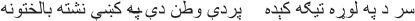 Sir de pa lowara tega kegdaPraday watan de paki nishta balakhtonaO Wayfarer! Rest your head on the stony cobblestone It is a foreign land – not the city of your kings!16The Valley of SorrowsIT ALL SEEMED like a bad dream. We had been away from our valley for almost three months and as we drove back pastChurchill’s Picket, past the ancient ruins on the hill and the giant Buddhist stupa, we saw the wide Swat River and my father began to weep. Swat seemed to be under complete military control. The vehicle we were in even had to pass through an explosives check before we could head up the Malakand Pass. Once we got over the other side and down into the valley it seemed there were army checkpoints everywhere and soldiers had made nests for their machine guns on so many of the rooftops.As we drove through villages we saw buildings in ruins and burned-out vehicles. It made me think of old war movies or the video games my brother Khushal loves to play. When we reached Mingora we were shocked. The army and Taliban had fought street to street and almost every wall was pockmarked with bullet holes. There was the rubble of blown-up buildings which the Taliban had used as hideouts, and piles of wreckage, twisted metal and smashed-up signs. Most of the shops had heavy metal shutters; those that didn’t had been looted. The city was silent and emptied of people and traffic as if a plague had descended. The strangest sight of all was the bus station. Usually it’s a complete confusion of Flying Coaches and rickshaws, but now it was completely deserted. We even saw plants growing up through the cracks in the paving. We had never seen our city like this.At least there was no sign of the Taliban.It was 24 July 2009, a week after our prime minister had announced that the Taliban had been cleared out. He promised that the gas supply had been restored and that the banks were reopening, and called on the people of Swat to return. In the end as many as half of its 1.8 million population had left our valley. From what we could see, most of them weren’t convinced it was safe to return.As we drew close to home we all fell silent, even my little brother, Atal the chatterbox. Our home was near Circuit House, the army headquarters, so we were worried it might have been destroyed in the shelling. We’d also heard that many homes had been looted. We held our breath as my father unlocked the gate. The first thing we saw was that in the three months we’d been away the garden had become a jungle.My brothers immediately rushed off to check on their pet chickens. They came back crying. All that remained of the chickens was a pile of feathers and the bones of their small bodies entangled as if they had died in an embrace. They had starved to death.I felt so sad for my brothers but I had to check on something of my own. To my joy I found my school bag still packed with my books, and I gave thanks that my prayers had been answered and that they were safe. I took out my books one by one and just stared at them. Maths, physics, Urdu, English, Pashto, chemistry, biology, Islamiyat, Pakistan studies. Finally I would be able to return to school without fear.Then I went and sat on my bed. I was overwhelmed.We were lucky our house had not been broken into. Four or five of the houses on our street had been looted and TVs and gold jewellery had been taken. Safina’s mother next door had deposited her gold in a bank vault for safekeeping and even that had been looted.My father was anxious to check on the school. I went with him. We found that the building opposite the girls’ school had been hit by a missile but the school itself looked intact. For some reason my father’s keys would not work so we found a boy who climbed over the wall and opened it from the inside. We ran up the steps anticipating the worst.‘Someone has been in here,’ my father said as soon as we entered the courtyard. There were cigarette stubs and empty food wrappers all over the floor. Chairs had been upended and the space was a mess. My father had taken down the Khushal School sign and left it in the courtyard. It was leaning against the wall and I screamed as we lifted it. Underneath were the rotting heads of goats. It looked like the remains of someone’s dinner.Then we went into the classrooms. Anti-Taliban slogans were scrawled all over the walls. Someone had written army zindabad (Long live the army) on a whiteboard in permanent marker. Now we knew who had been living there. One soldier had even written corny love poems in one of my classmate’s diaries. Bullet casings littered the floor. The soldiers had made a hole in the wall through which you could see the city below. Maybe they had even shot at people through that hole. I felt sorry that our precious school had become a battlefield.While we were looking around we heard someone banging on the door downstairs. ‘Don’t open it, Malala!’ my father ordered.In his office my father found a letter left by the army. It blamed citizens like us for allowing the Taliban to control Swat. ‘We have lost so many of the precious lives of our soldiers and this is due to your negligence. Long live Pak Army,’ he read.‘This is typical,’ he said. ‘We people of Swat were first seduced by the Taliban, then killed by them and now blamed for them. Seduced, killed and blamed.’In some ways the army did not seem very different to the militants. One of our neighbours told us he had even seen them leaving the bodies of dead Taliban in the streets for all to see. Now their helicopters flew in pairs overhead like big black buzzing insects, and when we walked home we stayed close to the walls so they wouldn’t see us.We heard that thousands of people had been arrested including boys as young as eight who had been brainwashed to train for suicide bombing missions. The army was sending them to a special camp for jihadis to de-radicalise them. One of the people arrested was our old Urdu teacher who had refused to teach girls and had instead gone to help Fazlullah’s men collect and destroy CDs and DVDs.Fazlullah himself was still at large. The army had destroyed his headquarters in Imam Deri and then claimed to have him surrounded in the mountains of Peochar. Then they said he was badly injured and that they had his spokesman, Muslim Khan, in custody. Later the story changed and they reported that Fazlullah had escaped into Afghanistan and was in the province of Kunar. Some people said that Fazlullah had been captured but that the army and the ISI couldn’t agree on what to do with him. The army had wanted to imprison him, but the intelligence service had prevailed and taken him to Bajaur so that he could slip across the border to Afghanistan.Muslim Khan and another commander called Mehmud seemed to be the only members of the Taliban leadership who were in custody – all the others were still free. As long as Fazlullah was still around I was afraid the Taliban would regroup and return to power. I sometimes had nightmares, but at least his radio broadcasts had stopped.My father’s friend Ahmad Shah called it a ‘controlled peace, not a durable peace’. But gradually people returned to the valley because Swat is beautiful and we cannot bear to be away from it for long.Our school bell rang again for the first time on 1 August. It was wonderful to hear that sound and run through the doorway and up the steps as we used to. I was overjoyed to see all my old friends. We had so many stories from our time as IDPs. Most of us had stayed with friends or family but some had been in the camps. We knew we were lucky. Many children had to have their classes in tents because the Taliban had destroyed their schools. And one of my friends, Sundus, had lost her father, who had been killed in an explosion.It seemed like everyone knew I had written the BBC diary. Some thought my father had done it for me but Madam Maryam, our principal, told them, ‘No. Malala is not just a good speaker but also a good writer.’That summer there was only one topic of conversation in my class. Shiza Shahid, our friend fromIslamabad, had finished her studies in Stanford and invited twenty-seven girls from the Khushal School to spend a few days in the capital seeing the sights and taking part in workshops to help us get over the trauma of living under the Taliban. Those from my class were me, Moniba, Malka-e-Noor, Rida, Karishma and Sundus, and we were chaperoned by my mother and Madam Maryam.We left for the capital on Independence Day, 14 August, and travelled by bus, everyone brimming with excitement. Most of the girls had only ever left the valley when we became IDPs. This was different and very much like the holidays we read about in novels. We stayed in a guesthouse and did lots of workshops on how to tell our stories so people outside would know what was going on in our valley and help us. Right from the first session I think Shiza was surprised how strong-willed and vocal we all were. ‘It’s a room full of Malalas!’ she told my father.We also had fun doing things like going to the park and listening to music, which might seem ordinary for most people but which in Swat had become acts of political protest. And we saw the sights. We visited the Faisal Mosque at the base of the Margalla Hills, which was built by the Saudis for millions of rupees. It is huge and white and looks like a shimmering tent suspended between minarets. We went on our first ever visit to the theatre to see an English play called Tom, Dick and Harry and had art classes. We ate at restaurants and had our first visit to a McDonald’s. There were lots of firsts although I had to miss a meal in a Chinese restaurant because I was on a TV show called Capital Talk. To this day I still haven’t got to try duck pancakes!Islamabad was totally different to Swat. It was as different for us as Islamabad is to New York. Shiza introduced us to women who were lawyers and doctors and also activists, which showed us that women could do important jobs yet still keep their culture and traditions. We saw women in the streets without purdah, their heads completely uncovered. I stopped wearing my shawl over my head in some of the meetings, thinking I had become a modern girl. Later I realised that simply having your head uncovered isn’t what makes you modern.We were there one week and predictably Moniba and I quarrelled. She saw me gossiping with a girl in the year above and told me, ‘Now you are with Resham and I am with Rida.’Shiza wanted to introduce us to influential people. In our country of course this often means the military. One of our meetings was with Major General Athar Abbas, the chief spokesman for the army and its head of public relations. We drove to Islamabad’s twin city of Rawalpindi to see him in his office. Our eyes widened when we saw that the army headquarters was so much neater than the rest of the city with perfect green lawns and blossoming flowers. Even the trees were all the same size with the trunks painted white to exactly halfway up – we didn’t know why. Inside the HQ we saw offices with banks of televisions, men monitoring every channel, and one officer showed my father a thick file of cuttings which contained every mention of the army in that day’s papers. He was amazed. The army seemed much more effective at PR than our politicians.We were taken into a hall to wait for the general. On the walls were photographs of all our army chiefs, the most powerful men in our country including dictators like Musharraf and scary Zia. A servant with white gloves brought us tea and biscuits and small meat samosas that melted in our mouths. When General Abbas came in we all stood up.He began by telling us about the military operation in Swat, which he presented as a victory. He said 128 soldiers and 1,600 terrorists had been killed in the operation.After he finished we could ask questions. We had been told to prepare questions in advance and I had made a list of seven or eight. Shiza had laughed and said he wouldn’t be able to answer so many. I sat in the front row and was the first to be called on. I asked, ‘Two or three months ago you told us Fazlullah and his deputy were shot and injured, and then you said they were in Swat and sometimes you say they’re in Afghanistan. How did they get there? If you have so much information, why can’t you catch them?’His reply went on for about ten to fifteen minutes and I couldn’t work out what his answer was! Then I asked about reconstruction. ‘The army must do something for the future of the valley, not just focus on the military operation,’ I said.Moniba asked something similar. ‘Who will reconstruct all these buildings and schools?’ she wanted to know.The general replied in a very military way. ‘After the operation, first we will have recovery, then rehabilitation, then hold and transfer to civil authorities.’All of us girls made it clear that we wanted to see the Taliban brought to justice, but we weren’t very convinced this would happen.Afterwards General Abbas gave some of us his visiting card and told us to contact him if we ever needed anything.On the last day we all had to give a speech at the Islamabad Club about our experiences in the valley under Taliban rule. When Moniba spoke she couldn’t control her tears. Soon everyone was weeping. We had enjoyed a glimpse of a different life in Islamabad. In my speech I told the audience that until I had watched the English play I had no idea there were so many talented people in Pakistan. ‘Now we realise we don’t need to watch Indian movies,’ I joked. We’d had a wonderful time, and when we got back to Swat I felt so hopeful about the future I planted a mango seed in the garden during Ramadan as they are a favourite fruit to eat after breaking the fast.But my father had a big problem. While we had been IDPs and for all the months the school had been closed he had collected no fees, but the teachers still expected to be paid. Altogether that would be over one million rupees. All the private schools were in the same boat. One school gave its teachers salaries for a month, but most didn’t know what to do as they couldn’t afford to pay. The teachers at the Khushal School demanded something. They had their own expenses, and one of them, Miss Hera, was about to get married and had been relying on her salary to help pay for the ceremony.My father was in a fix. Then we remembered General Abbas and his visiting card. It was becauseof the army operation to expel the Taliban that we had all had to leave and found ourselves in this situation now. So Madam Maryam and I wrote an email to General Abbas explaining the situation. He was very kind and sent us 1,100,000 rupees so my father could pay everyone three months’ back pay. The teachers were so happy. Most had never received so much money at once. Miss Hera called my father in tears, grateful that her wedding could go ahead as planned.This didn’t mean we went easy on the army. We were very unhappy about the army’s failure to capture the Taliban leadership, and my father and I continued to give lots of interviews. We were often joined by my father’s friend Zahid Khan, a fellow member of the Swat Qaumi Jirga. He was also the president of the All Swat Hotels Association, so he was particularly eager for life to go back to normal so that tourists could return. Like my father he was very outspoken and had been threatened too. One night in November 2009 he had had a very narrow escape. Zahid Khan was returning to his home from a meeting with army officials at Circuit House late at night when he was ambushed. Fortunately, many of his family live in the same area and they exchanged fire with the attackers, forcing them to flee.Then on 1 December 2009 there was a suicide attack on a well-known local ANP politician and member of the Khyber Pakhtunkhwa assembly, Dr Shamsher Ali Khan. He had been greeting friends and constituents for Eid at his hujra, just a mile from Imam Deri where Fazlullah’s headquarters had been, when the bomb went off. Dr Shamsher had been an outspoken critic of the Taliban. He died on the spot and nine other people were injured. People said the bomber was about eighteen years old. The police found his legs and other parts of his body.A couple of weeks after that our school was asked to take part in the District Child Assembly Swat, which had been set up by the charity UNICEF and by the Khpal Kor (My Home) Foundation for orphans. Sixty students from all over Swat had been chosen as members. They were mostly boys although eleven girls from my school went along. The first meeting was in a hall with lots of politicians and activists. We held an election for speaker and I won! It was strange to stand up there on the stage and have people address me as Madam Speaker, but it felt good to have our voices heard. The assembly was elected for a year and we met almost every month. We passed nine resolutions calling for an end to child labour and asking for help to send the disabled and street children to school, as well as for the reconstruction of all the schools destroyed by the Taliban. Once the resolutions were agreed, they were sent to officials and a handful were even acted on.Moniba, Ayesha and I also started learning about journalism from a British organisation called the Institute for War and Peace Reporting, which ran a project called Open Minds Pakistan. It was fun learning how to report issues properly. I had become interested in journalism after seeing how my own words could make a difference and also from watching the Ugly Betty DVDs about life at an American magazine. This was a bit different – when we wrote about subjects close to our hearts these were topics like extremism and the Taliban rather than clothes and hairstyles.All too soon it was another year of exams. I beat Malka-e-Noor for first place again although it was close. Our headmistress had tried to persuade her to be a school prefect but she said she couldn’t do anything that might distract her from her studies. ‘You should be more like Malala and do other things,’ said Madam Maryam. ‘It’s just as important as your education. Work isn’t everything.’ But I couldn’t blame her. She really wanted to please her parents, particularly her mother.It wasn’t the same Swat as before – maybe it never would be – but it was returning to normal. Even some of the dancers of Banr Bazaar had moved back, although they were mostly making DVDs to sell, rather than performing live. We enjoyed peace festivals with music and dancing, unheard of under the Taliban. My father organised one of the festivals in Marghazar and invited those who had hosted the IDPs in the lower districts as a thank you. There was music all night long.Things often seemed to happen around my birthday, and around the time I turned thirteen in July 2010 the rain came. We normally don’t have monsoons in Swat and at first we were happy, thinking the rain would mean a good harvest. But it was relentless and so heavy that you couldn’t even see the person standing in front of you. Environmentalists had warned that our mountains had been stripped of trees by the Taliban and timber smugglers. Soon muddy floods were raging down the valleys, sweeping away everything in their wake.We were in school when the floods started and were sent home. But there was so much water that the bridge across the dirty stream was submerged so we had to find another way. The next bridge we came to was also submerged but the water wasn’t too deep so we splashed our way across. It smelt foul. We were wet and filthy by the time we got home.The next day we heard that the school had been flooded. It took days for the water to drain away and when we returned we could see chest-high tide marks on the walls. There was mud, mud, mud everywhere. Our desks and chairs were covered with it. The classrooms smelt disgusting. There was so much damage that it cost my father 90,000 rupees to repair – equivalent to the monthly fees for ninety students.It was the same story throughout Pakistan. The mighty Indus River, which flows from the Himalayas down through KPK and Punjab to Karachi and the Arabian Sea, and of which we are so proud, had turned into a raging torrent and burst its banks. Roads, crops and entire villages were washed away. Around 2,000 people drowned and 14 million people were affected. Many of them lost their homes and 7,000 schools were destroyed. It was the worst flood in living memory. The head of the United Nations, Ban Ki-moon, called it a ‘slow-motion tsunami’. We read that more lives had been affected and more damage had been caused by the floods than the Asian tsunami, our 2005 earthquake, Hurricane Katrina and the Haiti earthquake combined.Swat was one of the places most affected. Thirty-four of our forty-two bridges had been washed away, cutting off much of the valley. Electric pylons had been smashed into pieces so we had no power. Our own street was on a hill so we were a bit better protected from the overflowing river, but we shivered at the sound of it, a growling, heavy-breathing dragon devouring everything in its path. The riverside hotels and restaurants where tourists used to eat trout and enjoy the views were all destroyed. The tourist areas were the hardest hit parts of Swat. Hill station resorts like Malam Jabba, Madyan and Bahrain were devastated, their hotels and bazaars in ruins.We soon heard from our relatives that the damage in Shangla was unimaginable. The main road to our village from Alpuri, the capital of Shangla, had been washed away, and entire villages were submerged. Many of the houses on the hilly terraces of Karshat, Shahpur and Barkana had been taken by mudslides. My mother’s family home, where Uncle Faiz Mohammad lived, was still standing but the road it stood on had vanished.People had desperately tried to protect what little they owned, moving their animals to higher ground, but the floods saturated the corn they had harvested, destroyed the orchards and drowned many of the buffaloes. The villagers were helpless. They had no power, as all their makeshift hydroelectric projects had been smashed to pieces. They had no clean water as the river was brown with wreckage and debris. So strong was the force of the water that even concrete buildings had been reduced to rubble. The school, hospital and electricity station along the main road were all razed to the ground.No one could understand how this had happened. People had lived by the river in Swat for 3,000 years and always seen it as our lifeline, not a threat, and our valley as a haven from the outside world. Now we had become ‘the valley of sorrows’, said my cousin Sultan Rome. First the earthquake, then the Taliban, then the military operation and now, just as we were starting to rebuild, devastating floods arrived to wash all our work away. People were desperately worried that the Taliban would take advantage of the chaos and return to the valley.My father sent food and aid to Shangla using money collected by friends and the Swat Association of Private Schools. Our friend Shiza and some of the activists we had met in Islamabad came to Mingora and distributed lots of money. But just like during the earthquake, it was mainly volunteers from Islamic groups who were the first to arrive in the more remote and isolated areas with aid. Many said the floods were another reproof from God for the music and dancing we had enjoyed at the recent festivals. The consolation this time, however, was that there was no radio to spread this message!While all this suffering was going on, while people were losing their loved ones, their homes and their livelihoods, our president, Asif Zardari, was on holiday at a chateau in France. ‘I am confused, Aba,’ I told my father. ‘What’s stopping each and every politician from doing good things? Why would they not want our people to be safe, to have food and electricity?’After the Islamic groups the main help came from the army. Not just our army. The Americans also sent helicopters, which made some people suspicious. One theory was that the devastation had been created by the Americans using something called HAARP (High Frequency Active Auroral Research Program) technology, which causes huge waves under the ocean, thus flooding our land. Then, under the pretext of bringing in aid, they could legitimately enter Pakistan and spy on all our secrets.Even when the rains finally ceased life was still very difficult. We had no clean water and no electricity. In August we had our first case of cholera in Mingora and soon there was a tent of patients outside the hospital. Because we were cut off from supply routes, what little food was available was extremely expensive. It was the peach and onion season and farmers were desperate to save their harvests. Many of them made hazardous journeys across the churning, swollen river on boats made from rubber tyres to try to bring their produce to market. When we found peaches for sale we were so happy.There was less foreign help than there might have been at another time. The rich countries of the West were suffering from an economic crisis, and President Zardari’s travels around Europe had made them less sympathetic. Foreign governments pointed out that most of our politicians weren’t paying any income tax, so it was a bit much to ask hard-pressed taxpayers in their own countries to contribute. Foreign aid agencies were also worried about the safety of their staff after a Taliban spokesperson demanded that the Pakistan government reject help from Christians and Jews. No one doubted they were serious. The previous October, the World Food Programme office in Islamabad had been bombed and five aid workers were killed.In Swat we began to see more signs that the Taliban had never really left. Two more schools were blown up and three foreign aid workers from a Christian group were kidnapped as they returned to their base in Mingora and then murdered. We received other shocking news. My father’s friend Dr Mohammad Farooq, the vice chancellor of Swat University, had been killed by two gunmen who burst into his office. Dr Farooq was an Islamic scholar and former member of the Jamaat-e-Islami party, and as one of the biggest voices against Talibanisation he had even issued a fatwa against suicide attacks.We felt frustrated and scared once again. When we were IDPs I had thought about becoming a politician and now I knew that was the right choice. Our country had so many crises and no real leaders to tackle them.17Praying to Be TallWHEN I WAS thirteen I stopped growing. I had always looked older than I was but suddenly all my friends were taller than me. I was one of the three shortest girls in my class of thirty. I felt embarrassed when I was with my friends. Every night I prayed to Allah to be taller. I measured myself on my bedroom wall with a ruler and a pencil. Every morning I would stand against it to check if I had grown. But the pencil mark stayed stubbornly at five feet. I even promised Allah that if I could grow just a tiny bit taller I would offer a hundred raakat nafl, extra voluntary prayers on top of the five daily ones.I was speaking at a lot of events but because I was so short it wasn’t easy to be authoritative. Sometimes I could hardly see over the lectern. I did not like high-heeled shoes but I started to wear them.One of the girls in my class did not return to school that year. She had been married off as soon as she entered puberty. She was big for her age but was still only thirteen. A while later we heard that she had two children. In class, when we were reciting hydrocarbon formulae during our chemistry lessons, I would daydream about what it would be like to stop going to school and instead start looking after a husband.We had begun to think about other things besides the Taliban, but it wasn’t possible to forget completely. Our army, which already had a lot of strange side businesses, like factories making cornflakes and fertilisers, had started producing soap operas. People across Pakistan were glued to a series on prime-time TV called Beyond the Call of Duty, which was supposed to consist of real-life stories of soldiers battling militants in Swat.Over a hundred soldiers had been killed in the military operation and 900 injured, and they wanted to show themselves as heroes. But though their sacrifice was supposed to have restored government control, we were still waiting for the rule of law. Most afternoons when I came home from school there were women at our house in tears. Hundreds of men had gone missing during the military campaign, presumably picked up by the army or ISI, but no one would say. The women could not get information; they didn’t know if their husbands and sons were dead or alive. Some of them were in desperate situations as they had no way to support themselves. A woman can only remarry if her husband is declared dead, not missing.My mother gave them tea and food but that wasn’t why they came. They wanted my father’s help. Because of his role as spokesman for the Swat Qaumi Jirga, he acted as a kind of liaison between the people and the army.‘I just want to know if my husband is dead or not,’ pleaded one lady I met. ‘If they killed him then I can put the children in an orphanage. But now I’m neither a widow nor a wife.’ Another lady told me her son was missing. The women said the missing men had not collaborated with the Taliban; maybe they had given them a glass of water or some bread when they’d been ordered to do so. Yet these innocent men were being held while the Taliban leaders went free.There was a teacher in our school who lived just a ten-minute walk from our house. Her brother had been picked up by the army, put in leg irons and tortured, and then kept in a fridge until he died.He’d had nothing to do with the Taliban. He was just a simple shopkeeper. Afterwards the army apologised to her and said they’d been confused by his name and picked up the wrong person.It wasn’t just poor women who came to our house. One day a rich businessman arrived from Muscat in the Gulf. He told my father that his brother and five or six nephews had all disappeared, and he wanted to know if they had been killed or were being held so he knew whether to find new husbands for their wives. One of them was a maulana and my father managed to get him freed.This wasn’t just happening in Swat. We heard there were thousands of missing all over Pakistan. Many people protested outside courthouses or put up posters of their missing but got nowhere.Meanwhile our courts were busy with another issue. In Pakistan we have something called the Blasphemy Law, which protects the Holy Quran from desecration. Under General Zia’s Islamisation campaign, the law was made much stricter so that anyone who ‘defiles the sacred name of the Holy Prophet’ can be punished by death or life imprisonment.One day in November 2010 there was a news report about a Christian woman called Asia Bibi who had been sentenced to death by hanging. She was a poor mother of five who picked fruit for a living in a village in Punjab. One hot day she had fetched water for her fellow workers but some of them refused to drink it, saying that the water was ‘unclean’ because she was a Christian. They believed that as Muslims they would be defiled by drinking with her. One of them was her neighbour, who was angry because she said Asia Bibi’s goat had damaged her water trough. They had ended up in an argument, and of course just as in our arguments at school there were different versions of who said what. One version was that they tried to persuade Asia Bibi to convert to Islam. She replied that Christ had died on the cross for the sins of Christians and asked what the Prophet Mohammad had done for Muslims. One of the fruit pickers reported her to the local imam, who informed the police. She spent more than a year in jail before the case went to court and she was sentenced to death.Since Musharraf had allowed satellite television, we now had lots of channels. Suddenly we could witness these events on television. There was outrage round the world and all the talk shows covered the case. One of the few people who spoke out for Asia Bibi in Pakistan was the governor of Punjab, Salman Taseer. He himself had been a political prisoner as well as a close ally of Benazir. Later on he became a wealthy media mogul. He went to visit Asia Bibi in jail and said that President Zardari should pardon her. He called the Blasphemy Law a ‘black law’, a phrase which was repeated by some of our TV anchors to stir things up. Then some imams at Friday prayers in the largest mosque in Rawalpindi condemned the governor.A couple of days later, on 4 January 2011, Salman Taseer was gunned down by one of his own bodyguards after lunch in an area of fashionable coffee bars in Islamabad. The man shot him twentysix times. He later said that he had done it for God after hearing the Friday prayers in Rawalpindi. We were shocked by how many people praised the killer. When he appeared in court even lawyers showered him with rose petals. Meanwhile the imam at the late governor’s mosque refused to perform his funeral prayers and the president did not attend his funeral.Our country was going crazy. How was it possible that we were now garlanding murderers?Shortly after that my father got another death threat. He had spoken at an event to commemorate the third anniversary of the bombing of the Haji Baba High School. At the event my father had spoken passionately. ‘Fazlullah is the chief of all devils!’ he shouted. ‘Why hasn’t he been caught?’ Afterwards people told him to be very careful. Then an anonymous letter came to our house addressed to my father. It started with ‘Asalaamu alaikum’ – ‘Peace be upon you’ – but it wasn’t peaceful at all. It went on, ‘You are the son of a religious cleric but you are not a good Muslim. The mujahideen will find you wherever you go.’ When my father received the letter he seemed worried for a couple of weeks, but he refused to give up his activities and was soon distracted by other things. *In those days it seemed like everyone was talking about America. Where once we used to blame our old enemy India for everything, now it was the US. Everyone complained about the drone attacks which were happening in the FATA almost every week. We heard lots of civilians were being killed. Then a CIA agent called Raymond Davis shot and killed two men in Lahore who had approached his car on a motorbike. He said they had attempted to rob him. The Americans claimed he was not CIA but an ordinary diplomat, which made everyone very suspicious. Even we schoolchildren know that ordinary diplomats don’t drive around in unmarked cars carrying Glock pistols.Our media claimed Davis was part of a vast secret army that the CIA had sent to Pakistan because they didn’t trust our intelligence agencies. He was said to be spying on a militant group called Lashkar-e-Taiba based in Lahore that had helped our people a lot during the earthquake and floods. They were thought to be behind the terrible Mumbai massacre of 2008. The group’s main objective was to liberate Kashmir’s Muslims from Indian rule, but they had recently also become active in Afghanistan. Other people said Davis was really spying on our nuclear weapons.Raymond Davis quickly became the most famous American in Pakistan. There were protests all over the country. People imagined our bazaars were full of Raymond Davises, gathering intelligence to send back to the States. Then the widow of one of the men Davis had murdered took rat poison and killed herself, despairing of receiving justice.It took weeks of back and forth between Washington and Islamabad, or rather army headquarters inRawalpindi, before the case was finally resolved. What they did was like our traditional jirgas – the Americans paid ‘blood money’ amounting to $2.3 million and Davis was quickly spirited out of court and out of the country. Pakistan then demanded that the CIA send home many of its contractors and stopped approving visas. The whole affair left a lot of bad feeling, particularly because on 17 March, the day after Davis was released, a drone attack on a tribal council in North Waziristan killed about forty people. The attack seemed to send the message that the CIA could do as it pleased in our country.One Monday I was about to measure myself against the wall to see if I had miraculously grown in the night when I heard loud voices next door. My father’s friends had arrived with news that was hard to believe. During the night American special forces called Navy Seals had carried out a raid in Abbottabad, one of the places we’d stayed as IDPs, and had found and killed Osama bin Laden. He had been living in a large walled compound less than a mile from our military academy. We couldn’t believe the army had been oblivious to bin Laden’s whereabouts. The newspapers said that the cadets even did their training in the field alongside his house. The compound had twelve-foot-high walls topped with barbed wire. Bin Laden lived on the top floor with his youngest wife, a Yemeni woman named Amal. Two other wives and his eleven children lived below them. An American senator said that the only thing missing from bin Laden’s hideaway was a ‘neon sign’.In truth, lots of people in Pashtun areas live in walled compounds because of purdah and privacy, so the house wasn’t really unusual. What was odd was that the residents never went out and the house had no phone or Internet connections. Their food was brought in by two brothers who also lived in the compound with their wives. They acted as couriers for bin Laden. One of the wives was from Swat!The Seals had shot bin Laden in the head and his body had been flown out by helicopter. It didn’t sound as though he had put up a fight. The two brothers and one of bin Laden’s grown-up sons had also been killed, but bin Laden’s wives and other children had been tied up and left behind and were then taken into Pakistani custody. The Americans dumped bin Laden’s body at sea. President Obama was very happy, and on TV we watched big celebrations take place outside the White House.At first we assumed our government had known and been involved in the American operation. But we soon found out that the Americans had gone it alone. This didn’t sit well with our people. We were supposed to be allies and we had lost more soldiers in their War on Terror than they had. They had entered the country at night, flying low and using special quiet helicopters, and had blocked our radar with electronic interference. They had only announced their mission to the army chief of staff, General Ashfaq Kayani, and President Zardari after the event. Most of the army leadership learned about it on TV.The Americans said they had no choice but to do it like that because no one really knew which side the ISI was on and someone might have tipped off bin Laden before they reached him. The director of the CIA said Pakistan was ‘either involved or incompetent. Neither place is a good place to be.’My father said it was a shameful day. ‘How could a notorious terrorist be hiding in Pakistan and remain undetected for so many years?’ he asked. Others were asking the same thing.You could see why anyone would think our intelligence service must have known bin Laden’s location. ISI is a huge organisation with agents everywhere. How could he have lived so close to the capital – just sixty miles away? And for so long! Maybe the best place to hide is in plain sight, but he had been living in that house since the 2005 earthquake. Two of his children were even born in the Abbottabad hospital. And he’d been in Pakistan for more than nine years. Before Abbottabad he’d been in Haripur and before that hidden away in our own Swat Valley, where he met Khalid Sheikh Mohammad, the mastermind of 9/11.The way bin Laden was found was like something out of the spy movies my brother Khushal likes. To avoid detection he used human couriers rather than phone calls or emails. But the Americans had discovered one of his couriers, tracked the number plate of his car and followed it from Peshawar to Abbottabad. After that they monitored the house with a kind of giant drone that has X-ray vision, which spotted a very tall bearded man pacing round the compound. They called him the Pacer.People were intrigued by the new details that came every day, but they seemed angrier at the American incursion than at the fact that the world’s biggest terrorist had been living on our soil. Some newspapers ran stories saying that the Americans had actually killed bin Laden years before this and kept his body in a freezer. The story was that they had then planted the body in Abbottabad and faked the raid to embarrass Pakistan.We started to receive text messages asking us to rally in the streets and show our support of the army. ‘We were there for you in 1948, 1965 and 1971,’ said one message, referring to our three wars with India. ‘Be with us now when we have been stabbed in the back.’ But there were also text messages which ridiculed the army. People asked how we could be spending $6 billion a year on the military (seven times more than we were spending on education), if four American helicopters could just sneak in under our radar? And if they could do it, what was to stop the Indians next door? ‘Please don’t honk, the army is sleeping,’ said one text, and ‘Second-hand Pakistani radar for sale . . . can’t detect US helicopters but gets cable TV just fine,’ said another.General Kayani and General Ahmad Shuja Pasha, the head of ISI, were called to testify in parliament, something that had never happened. Our country had been humiliated and we wanted to know why.We also learned that American politicians were furious that bin Laden had been living under our noses when all along they had imagined he was hiding in a cave. They complained that they had given us $20 billion over an eight-year period to cooperate and it was questionable which side we were on. Sometimes it felt as though it was all about the money. Most of it had gone to the army; ordinary people received nothing.*A few months after that, in October 2011 my father told me he had received an email informing him I was one of five nominees for the international peace prize of KidsRights, a children’s advocacy group based in Amsterdam. My name had been put forward by Archbishop Desmond Tutu from South Africa. He was a great hero of my father for his fight against apartheid. My father was disappointed when I didn’t win but I pointed out to him that all I had done was speak out; we didn’t have an organisation doing practical things like the award winners had.Shortly after that I was invited by the chief minister of Punjab, Shahbaz Sharif, to speak in Lahore at an education gala. He was building a network of new schools he calls Daanish Schools and giving free laptops to students, even if they did have his picture on their screens when you switched them on. To motivate students in all provinces he was giving cash awards to girls and boys who scored well in their exams. I was presented with a cheque for half a million rupees, about $4,500, for my campaign for girls’ rights.I wore pink to the gala and for the first time talked publicly about how we had defied the Taliban edict and carried on going to school secretly. ‘I know the importance of education because my pens and books were taken from me by force,’ I said. ‘But the girls of Swat are not afraid of anyone. We have continued with our education.’Then I was in class one day when my classmates said, ‘You have won a big prize and half a million rupees!’ My father told me the government had awarded me Pakistan’s first ever National Peace Prize. I couldn’t believe it. So many journalists thronged to the school that day that it turned into a news studio.The ceremony was on 20 December 2011 at the prime minister’s official residence, one of the big white mansions on the hill at the end of Constitution Avenue which I had seen on my trip to Islamabad. By then I was used to meeting politicians. I was not nervous though my father tried to intimidate me by saying Prime Minister Gilani came from a family of saints. After the PM presented me with the award and cheque, I presented him with a long list of demands. I told him that we wanted our schools rebuilt and a girls’ university in Swat. I knew he would not take my demands seriously so I didn’t push very hard. I thought, One day I will be a politician and do these things myself.It was decided that the prize should be awarded annually to children under eighteen years old and be named the Malala Prize in my honour. I noticed my father was not very happy with this. Like most Pashtuns he is a bit superstitious. In Pakistan we don’t have a culture of honouring people while they are alive, only the dead, so he thought it was a bad omen.I know my mother didn’t like the awards because she feared I would become a target as I was becoming more well known. She herself would never appear in public. She refused even to be photographed. She is a very traditional woman and this is our centuries-old culture. Were she to break that tradition, men and women would talk against her, particularly those in our own family. She never said she regretted the work my father and I had undertaken, but when I won prizes, she said, ‘I don’t want awards, I want my daughter. I wouldn’t exchange a single eyelash of my daughter for the whole world.’My father argued that all he had ever wanted was to create a school in which children could learn. We had been left with no choice but to get involved in politics and campaign for education. ‘My only ambition,’ he said, ‘is to educate my children and my nation as much as I am able. But when half of your leaders tell lies and the other half is negotiating with the Taliban, there is nowhere to go. One has to speak out.’When I returned home I was greeted with the news that there was a group of journalists who wanted to interview me at school and that I should wear a nice outfit. First I thought of wearing a very beautiful dress, but then I decided to wear something more modest for the interview as I wanted people to focus on my message and not my clothes. When I arrived at school I saw all my friends had dressed up. ‘Surprise!’ they shouted when I walked in. They had collected money and organised a party for me with a big white cake on which was written SUCCESS FOREVER in chocolate icing. It was wonderful that my friends wanted to share in my success. I knew that any of the girls in my class could have achieved what I had achieved if they had had their parents’ support.‘Now you can get back to school work,’ said Madam Maryam as we finished off the cake. ‘Exams in March!’But the year ended on a sad note. Five days after I got the award, Aunt Babo, my mother’s eldest sister, died suddenly. She wasn’t even fifty years old. She was diabetic and had seen a TV advert for a doctor in Lahore with some miracle treatment and persuaded my uncle to take her there. We don’t know what the doctor injected her with but she went into shock and died. My father said the doctor was a charlatan and this was why we needed to keep struggling against ignorance.I had amassed a lot of money by the end of that year – half a million rupees each from the prime minister, the chief minister of Punjab, the chief minister of our state Khyber Pakhtunkhwa and the Sindh government. Major General Ghulam Qamar, the local army commander, also gave our school 100,000 rupees to build a science laboratory and a library. But my fight wasn’t over. I was reminded of our history lessons, in which we learned about the loot or bounty an army enjoys when a battle is won. I began to see the awards and recognition just like that. They were little jewels without much meaning. I needed to concentrate on winning the war.My father used some of the money to buy me a new bed and cabinet and pay for tooth implants for my mother and a piece of land in Shangla. We decided to spend the rest of the money on people who needed help. I wanted to start an education foundation. This had been on my mind ever since I’d seen the children working on the rubbish mountain. I still could not shake the image of the black rats I had seen there, and the girl with matted hair who had been sorting rubbish. We held a conference of twenty-one girls and made our priority education for every girl in Swat with a particular focus on street children and those in child labour.As we crossed the Malakand Pass I saw a young girl selling oranges. She was scratching marks on a piece of paper with a pencil to account for the oranges she had sold as she could not read or write. I took a photo of her and vowed I would do everything in my power to help educate girls just like her. This was the war I was going to fight.20Who is Malala?ONE MORNING IN late summer when my father was getting ready to go to school he noticed that the painting of me looking at the sky which we had been given by the school in Karachi had shifted in the night. He loved that painting and had hung it over his bed. Seeing it crooked disturbed him. ‘Please put it straight,’ he asked my mother in an unusually sharp tone.That same week our maths teacher Miss Shazia arrived at school in a hysterical state. She told my father that she’d had a nightmare in which I came to school with my leg badly burned and she had tried to protect it. She begged him to give some cooked rice to the poor, as we believe that if you give rice, even ants and birds will eat the bits that drop to the floor and will pray for us. My father gave money instead and she was distraught, saying that wasn’t the same.We laughed at Miss Shazia’s premonition, but then I started having bad dreams too. I didn’t say anything to my parents but whenever I went out I was afraid that Taliban with guns would leap out at me or throw acid in my face, as they had done to women in Afghanistan. I was particularly scared of the steps leading up to our street where the boys used to hang out. Sometimes I thought I heard footsteps behind me or imagined figures slipping into the shadows.Unlike my father, I took precautions. At night I would wait until everyone was asleep – my mother, my father, my brothers, the other family in our house and any guests we had from our village – then I’d check every single door and window. I’d go outside and make sure the front gate was locked. Then I would check all the rooms, one by one. My room was at the front with lots of windows and I kept the curtains open. I wanted to be able to see everything, though my father told me not to. ‘If they were going to kill me they would have done it in 2009,’ I said. But I worried someone would put a ladder against the house, climb over the wall and break in through a window.Then I’d pray. At night I used to pray a lot. The Taliban think we are not Muslims but we are. We believe in God more than they do and we trust him to protect us. I used to say the Ayat al-Kursi, the Verse of the Throne from the second surah of the Quran, the Chapter of the Cow. This is a very special verse and we believe that if you say it three times at night your home will be safe from shayatin or devils. When you say it five times your street will be safe, and seven times will protect the whole area. So I’d say it seven times or even more. Then I’d pray to God, ‘Bless us. First our father and family, then our street, then our whole mohalla, then all Swat.’ Then I’d say, ‘No, allMuslims.’ Then, ‘No, not just Muslims; bless all human beings.’The time of year I prayed most was during exams. It was the one time when my friends and I did all five prayers a day like my mother was always trying to get me to do. I found it particularly hard in the afternoon, when I didn’t want to be dragged away from the TV. At exam time I prayed to Allah for high marks though our teachers used to warn us, ‘God won’t give you marks if you don’t work hard.God showers us with his blessings but he is honest as well.’So I studied hard too. Usually I liked exams as a chance to show what I could do. But when they came round in October 2012 I felt under pressure. I did not want to come second to Malka-e-Noor again as I had in March. Then she had beaten me by not just one or two marks, the usual difference between us, but by five marks! I had been taking extra lessons with Sir Amjad who ran the boys’ school. The night before the exams began I stayed up studying until three o’clock in the morning and reread an entire textbook.The first paper, on Monday, 8 October, was physics. I love physics because it is about truth, a world determined by principles and laws – no messing around or twisting things like in politics, particularly those in my country. As we waited for the signal to start the exam, I recited holy verses to myself. I completed the paper but I knew I’d made a mistake filling in the blanks. I was so cross with myself I almost cried. It was just one question worth only one mark, but it made me feel that something devastating was going to happen.When I got home that afternoon I was sleepy, but the next day was Pakistan Studies, a difficult paper for me. I was worried about losing even more marks so I made myself coffee with milk to drive away the devils of sleep. When my mother came she tried it and liked it and drank the rest. I could not tell her, ‘Bhabi, please stop it, that’s my coffee.’ But there was no more coffee left in the cupboard.Once again I stayed up late, memorising the textbook about the history of our independence.In the morning my parents came to my room as usual and woke me up. I don’t remember a single school day on which I woke up early by myself. My mother made our usual breakfast of sugary tea, chapatis and fried egg. We all had breakfast together – me, my mother, my father, Khushal and Atal. It was a big day for my mother as she was going to start lessons that afternoon to learn to read and write with Miss Ulfat, my old teacher from kindergarten.My father started teasing Atal, who was eight by then and cheekier than ever. ‘Look, Atal, when Malala is prime minister, you will be her secretary,’ he said.Atal got very cross. ‘No, no, no!’ he said. ‘I’m no less than Malala. I will be prime minister and she will be my secretary.’ All the banter meant I ended up being so late I only had time to eat half my egg and no time to clear up.The Pakistan Studies paper went better than I thought it would. There were questions about how Jinnah had created our country as the first Muslim homeland and also about the national tragedy of how Bangladesh came into being. It was strange to think that Bangladesh was once part of Pakistan despite being a thousand miles away. I answered all the questions and was confident I’d done well. I was happy when the exam was over, chatting and gossiping with my friends as we waited for Sher Mohammad Baba, a school assistant, to call for us when the bus arrived.The bus did two trips every day, and that day we took the second one. We liked staying on at school and Moniba said, ‘As we’re tired after the exam, let’s stay and chat before going home.’ I was relieved that the Pakistan Studies exam had gone well so I agreed. I had no worries that day. I was hungry but because we were fifteen we could no longer go outside to the street, so I got one of the small girls to buy me a corn cob. I ate a little bit of it then gave it to another girl to finish.At twelve o’clock Baba called us over the loudspeaker. We all ran down the steps. The other girls all covered their faces before emerging from the door and climbed into the back of the bus. I wore my scarf over my head but never over my face.I asked Usman Bhai Jan to tell us a joke while we were waiting for two teachers to arrive. He has a collection of extremely funny stories. That day instead of a story he did a magic trick to make a pebble disappear. ‘Show us how you did it!’ we all clamoured, but he wouldn’t.When everyone was ready he took Miss Rubi and a couple of small children in the front cab with him. Another little girl cried, saying she wanted to ride there too. Usman Bhai Jan said no, there was no room; she would have to stay in the back with us. But I felt sorry for her and persuaded him to let her in the cab.Atal had been told by my mother to ride on the bus with me, so he walked over from the primary school. He liked to hang off the tailboard at the back, which made Usman Bhai Jan cross as it was dangerous. That day Usman Bhai Jan had had enough and refused to let him. ‘Sit inside, Atal Khan, or I won’t take you!’ he said. Atal had a tantrum and refused so he walked home in a huff with some of his friends.Usman Bhai Jan started the dyna and we were off. I was talking to Moniba, my wise, nice friend. Some girls were singing, I was drumming rhythms with my fingers on the seat.Moniba and I liked to sit near the open back so we could see out. At that time of day Haji Baba Road was always a jumble of coloured rickshaws, people on foot and men on scooters, all zigzagging and honking. An ice-cream boy on a red tricycle painted with red and white nuclear missiles rode up behind waving at us, until a teacher shooed him away. A man was chopping off chickens’ heads, the blood dripping onto the street. I drummed my fingers. Chop, chop, chop. Drip, drip, drip. Funny, when I was little we always said Swatis were so peace-loving it was hard to find a man to slaughter a chicken.The air smelt of diesel, bread and kebab mixed with the stink from the stream where people still dumped their rubbish and were never going to stop despite all my father’s campaigning. But we were used to it. Besides, soon the winter would be here, bringing the snow, which would cleanse and quieten everything.The bus turned right off the main road at the army checkpoint. On a kiosk was a poster of crazyeyed men with beards and caps or turbans under big letters saying wanted terrorists. The picture at the top of a man with a black turban and beard was Fazlullah. More than three years had passed since the military operation to drive the Taliban out of Swat had begun. We were grateful to the army but couldn’t understand why they were still everywhere, in machine-gun nests on roofs and manning checkpoints. Even to enter our valley people needed official permission.The road up the small hill is usually busy as it is a short cut but that day it was strangely quiet. ‘Where are all the people?’ I asked Moniba. All the girls were singing and chatting and our voices bounced around inside the bus.Around that time my mother was probably just going through the doorway into our school for her first lesson since she had left school at age six.I didn’t see the two young men step out into the road and bring the van to a sudden halt. I didn’t get a chance to answer their question, ‘Who is Malala?’ or I would have explained to them why they should let us girls go to school as well as their own sisters and daughters.The last thing I remember is that I was thinking about the revision I needed to do for the next day. The sounds in my head were not the crack, crack, crack of three bullets, but the chop, chop, chop, drip, drip, drip of the man severing the heads of chickens, and them dropping into the dirty street, one by one.PART FIVEA Second Life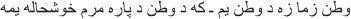 Watan zama za da watan yamKa da watan da para mram khushala yama!I am a patriot and I love my countryAnd for that I would gladly sacrifice all23‘The Girl Shot in the Head, Birmingham’I WOKE UP on 16 October, a week after the shooting. I was thousands of miles away from home with a tube in my neck to help me breathe and unable to speak. I was on the way back to critical care after another CT scan, and flitted between consciousness and sleep until I woke properly.The first thing I thought when I came round was, Thank God I’m not dead. But I had no idea where I was. I knew I was not in my homeland. The nurses and doctors were speaking English though they seemed to all be from different countries. I was speaking to them but no one could hear me because of the tube in my neck. To start with my left eye was very blurry and everyone had two noses and four eyes. All sorts of questions flew through my waking brain: Where was I? Who had brought me there? Where were my parents? Was my father alive? I was terrified.Dr Javid, who was there when I was brought round, says he will never forget the look of fear and bewilderment on my face. He spoke to me in Urdu. The only thing I knew was that Allah had blessed me with a new life. A nice lady in a headscarf held my hand and said, ‘Asalaamu alaikum,’ which is our traditional Muslim greeting. Then she started saying prayers in Urdu and reciting verses of the Quran. She told me her name was Rehanna and she was the Muslim chaplain. Her voice was soft and her words were soothing, and I drifted back to sleep.I dreamed I wasn’t really in hospital.When I woke again the next day I noticed I was in a strange green room with no windows and very bright lights. It was an intensive care cubicle in the Queen Elizabeth Hospital. Everything was very clean and shiny, not like the hospital in Mingora.A nurse gave me a pencil and a pad. I couldn’t write properly. The words came out wrong. I wanted to write my father’s phone number. I couldn’t space letters. Dr Javid brought me an alphabet board so I could point to the letters. The first words I spelt out were ‘father’ and ‘country’. The nurse told me I was in Birmingham, but I had no idea where that was. Only later did they bring me an atlas so I could see it was in England. I didn’t know what had happened. The nurses weren’t telling me anything. Even my name. Was I still Malala?My head was aching so much that even the injections they gave me couldn’t stop the pain. My left ear kept bleeding and my left hand felt funny. Nurses and doctors kept coming in and out. The nurses asked me questions and told me to blink twice for yes. No one told me what was going on or who had brought me to the hospital. I thought they didn’t know themselves. I could feel that the left side of my face wasn’t working properly. If I looked at the nurses or doctors for too long my left eye watered. I didn’t seem to be able to hear from my left ear and my jaw wouldn’t move properly. I gestured to people to stand on my right.Then a kind lady called Dr Fiona came and gave me a white teddy bear. She said I should call it Junaid and she would explain why later. I didn’t know who Junaid was so I named it Lily. She also brought me a pink exercise book to write in. The first two questions my pen wrote were, ‘Why have I no father?’ and ‘My father has no money. Who will pay for all this?’‘Your father is safe,’ she replied. ‘He is in Pakistan. Don’t worry about payment.’I repeated the questions to anyone who came in. They all said the same. But I was not convinced. Ihad no idea what had happened to me and I didn’t trust anyone. If my father was fine, why wasn’t he here? I thought my parents didn’t know where I was and could be searching for me in the chowks and bazaars of Mingora. I didn’t believe my parents were safe. Those first days my mind kept drifting in and out of a dream world. I kept having flashbacks to lying on a bed with men around me, so many that you couldn’t count, and asking, ‘Where is my father?’ I thought I had been shot but wasn’t sure – were these dreams or memories?I was obsessed by how much this must be costing. The money from the awards had almost all gone on the school and buying a plot of land in our village in Shangla. Whenever I saw the doctors talking to one another I thought they were saying, ‘Malala doesn’t have any money. Malala can’t pay for her treatment.’ One of the doctors was a Polish man who always looked sad. I thought he was the owner of the hospital and was unhappy because I couldn’t pay. So I gestured at a nurse for paper and wrote, ‘Why are you sad?’ He replied, ‘No, I am not sad.’ ‘Who will pay?’ I wrote. ‘We don’t have any money.’ ‘Don’t worry, your government will pay,’ he said. Afterwards he always smiled when he saw me.I always think about solutions to problems so I thought maybe I could go down to the reception of the hospital and ask for a phone to call my mother and father. But my brain was telling me, You don’t have the money to pay for the call nor do you know the country code. Then I thought, I need to go out and start working to earn money so I can buy a phone and call my father so we can all be together again.Everything was so mixed up in my mind. I thought the teddy bear Dr Fiona had given me was green and had been swapped with a white one. ‘Where’s the green teddy?’ I kept asking, even though I was told over and over there was no green teddy. The green was probably the glow of the walls in the intensive care unit but I’m still convinced there was a green teddy.I kept forgetting English words. One note to the nurses was ‘a wire to clean my teeth’. It felt like something was stuck between them and I meant floss. Actually my tongue was numb and my teeth were fine. The only thing that calmed me was when Rehanna came. She said healing prayers and I started moving my lips to some of them and mouthing ‘Amin’ (our word for ‘amen’) at the end. The television was kept off, except once when they let me watch Masterchef which I used to watch in Mingora and loved but everything was blurred. It was only later I learned that people were not allowed to bring in newspapers or tell me anything as the doctors were worried it could traumatise me.I was terrified that my father could be dead. Then Fiona brought in a Pakistani newspaper from the week before which had a photograph of my father talking to General Kayani with a shawled figure sitting at the back next to my brother. I could just see her feet. ‘That’s my mother!’ I wrote.Later that day Dr Javid came in with his mobile phone. ‘We’re going to call your parents,’ he said. My eyes shone with excitement. ‘You won’t cry, you won’t weep,’ he instructed me. He was gruff but very kind, like he had known me for ever. ‘I will give you the mobile and be strong.’ I nodded. He dialled the number, spoke and then gave me the phone.There was my father’s voice. I couldn’t talk because of the tube in my neck. But I was so happy to hear him. I couldn’t smile because of my face, but it was as if there was a smile inside. ‘I’ll come soon,’ he promised. ‘Now have a rest and in two days we will be there.’ Later he told me that Dr Javid had also ordered him not to cry as that would make us all sadder. The doctor wanted us to be strong for each other. The call did not last long because my parents did not want to tire me out. My mother blessed me with prayers.I still presumed that the reason they weren’t with me was because my father didn’t have the money to pay for my treatment. That’s why he was still in Pakistan, to sell our land in the village and also our school. But our land was small and I knew our school buildings and our house were rented, so what could he sell? Perhaps he was asking rich people for a loan. *Even after the call, my parents were not completely reassured. They hadn’t actually heard my voice and were still cut off from the outside world. People who visited them were bringing conflicting reports. One of those visitors was Major General Ghulam Qamar, head of military operations in Swat. ‘There is good news coming from the UK,’ he told my father. ‘We are very happy our daughter has survived.’ He said ‘our’ because now I was seen as the daughter of the nation.The general told my father that they were carrying out door-to-door searches throughout Swat and monitoring the borders. He said they knew that the people who had targeted me came from a gang of twenty-two Taliban men and that they were the same gang who had attacked Zahid Khan, my father’s friend who had been shot two months earlier.My father said nothing but he was outraged. The army had been saying for ages that there were no Taliban in Mingora and that they had cleared them all out. Now this general was telling him that there had been twenty-two of them in our town for at least two months. The army had also insisted Zahid Khan was shot in a family feud and not by the Taliban. Now they were saying I had been targeted by the same Taliban as him. My father wanted to say, ‘You knew there were Taliban in the valley for two months. You knew they wanted to kill my daughter and you didn’t stop them?’ But he realised it would get him nowhere.The general hadn’t finished. He told my father that although it was good news that I had regained consciousness there was a problem with my eyesight. My father was confused. How could the officer have information he didn’t? He was worried that I would be blind. He imagined his beloved daughter, her face shining, walking around in lifelong darkness asking, ‘Aba, where am I?’ So awful was this news that he couldn’t tell my mother, even though he is usually hopeless at keeping secrets, particularly from her. Instead he told God, ‘This is unacceptable. I will give her one of my own eyes.’ But then he was worried that at forty-three years old his own eyes might not be very good. He hardly slept that night. The next morning he asked the major in charge of security if he could borrow his phone to call Colonel Junaid. ‘I have heard that Malala can’t see,’ my father told him in distress.‘That’s nonsense,’ he replied. ‘If she can read and write, how can she not see? Dr Fiona has kept me updated, and one of the first notes Malala wrote was to ask about you.’Far away in Birmingham, not only could I see but I was asking for a mirror. ‘Mirror,’ I wrote in the pink diary – I wanted to see my face and hair. The nurses brought me a small white mirror which I still have. When I saw myself, I was distraught. My long hair, which I used to spend ages styling, had gone, and the left side of my head had none at all. ‘Now my hair is small,’ I wrote in the book. Ithought the Taliban had cut it off. In fact the Pakistani doctors had shaved my head with no mercy. My face was distorted like someone had pulled it down on one side, and there was a scar to the side of my left eye.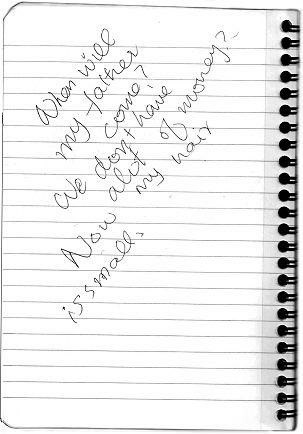 ‘Hwo did this to me?’ I wrote, my letters still scrambled. ‘What happened to me?’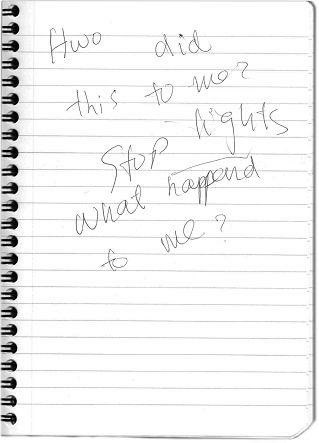 I also wrote ‘Stop lights’ as the bright lights were making my head ache.‘Something bad happened to you,’ said Dr Fiona.‘Was I shot? Was my father shot?’ I wrote.She told me that I had been shot on the school bus. She said two of my friends on the bus had also been shot, but I didn’t recognise their names. She explained that the bullet had entered through the side of my left eye where there was a scar, travelled eighteen inches down to my left shoulder and stopped there. It could have taken out my eye or gone into my brain. It was a miracle I was alive.I felt nothing, maybe just a bit satisfied. ‘So they did it.’ My only regret was that I hadn’t had a chance to speak to them before they shot me. Now they’d never hear what I had to say. I didn’t even think a single bad thought about the man who shot me – I had no thoughts of revenge – I just wanted to go back to Swat. I wanted to go home.After that images started to swim around in my head but I wasn’t sure what was a dream and what was reality. The story I remember of being shot is quite different from what really happened. I was in another school bus with my father and friends and another girl called Gul. We were on our way home when suddenly two Taliban appeared dressed in black. One of them put a gun to my head and the small bullet that came out of it entered my body. In this dream he also shot my father. Then everything is dark, I’m lying on a stretcher and there is a crowd of men, a lot of men, and my eyes are searching for my father. Finally I see him and try to talk to him but I can’t get the words out. Other times I am in a lot of places, in Jinnah Market in Islamabad, in Cheena Bazaar, and I am shot. I even dreamed that the doctors were Taliban.As I grew more alert, I wanted more details. People coming in were not allowed to bring their phones, but Dr Fiona always had her iPhone with her because she is an emergency doctor. When she put it down, I grabbed it to search for my name on Google. It was hard as my double vision meant I kept typing in the wrong letters. I also wanted to check my email, but I couldn’t remember the password.On the fifth day I got my voice back but it sounded like someone else. When Rehanna came in we talked about the shooting from an Islamic perspective. ‘They shot at me,’ I told her.‘Yes, that’s right,’ she replied. ‘Too many people in the Muslim world can’t believe a Muslim can do such a thing,’ she said. ‘My mother, for example, would say they can’t be Muslims. Some people call themselves Muslims but their actions are not Islamic.’ We talked about how things happen for different reasons, this happened to me, and how education for females not just males is one of our Islamic rights. I was speaking up for my right as a Muslim woman to be able to go to school. *Once I got my voice back, I talked to my parents on Dr Javid’s phone. I was worried about sounding strange. ‘Do I sound different?’ I asked my father.‘No,’ he said. ‘You sound the same and your voice will only get better. Are you OK?’ he asked.‘Yes,’ I replied, ‘but this headache is so severe, I can’t bear the pain.’My father got really worried. I think he ended up with a bigger headache than me. In all the calls after that he would ask, ‘Is the headache increasing or decreasing?’After that I just said to him, ‘I’m OK.’ I didn’t want to upset him and didn’t complain even when they took the staples from my head and gave me big injections in my neck. ‘When are you coming?’ I kept asking.By then they had been stuck in the army hostel at the hospital in Rawalpindi for a week with no news about when they might come to Birmingham. My mother was so desperate that she told my father, ‘If there is no news by tomorrow I will go on a hunger strike.’ Later that day my father went to see the major in charge of security and told him. The major looked alarmed. Within ten minutes my father was told arrangements would be made for them to move to Islamabad later that day. Surely there they could arrange everything?When my father returned to my mother he said to her, ‘You are a great woman. All along I thoughtMalala and I were the campaigners but you really know how to protest!’They were moved to Kashmir House in Islamabad, a hostel for members of parliament. Security was still so tight that when my father asked for a barber to give him a shave, a policeman sat with them all the way through so the man wouldn’t cut his throat.At least now they had their phones back and we could speak more easily. Each time, Dr Javid would call my father in advance to tell him what time he could speak to me and to make sure he was free. But when the doctor called the line was usually busy. My father is always on the phone! I rattled off my mother’s eleven-digit mobile number and Dr Javid looked astonished. He knew then that my memory was fine. But my parents were still in darkness about why they weren’t flying to me. Dr Javid was also baffled as to why they weren’t coming. When they said they didn’t know, he made a call and then assured them the problem was not with the army but the civilian government.Later they would discover that, rather than do whatever it took to get my parents on the first plane to Birmingham to join their sick daughter, the interior minister Rehman Malik was hoping to fly with them so they could have a joint press conference at the hospital, and it was taking some time to make the arrangements. He also wanted to make sure they didn’t ask for political asylum in Britain, which would be embarrassing for his government. Eventually he asked my parents outright if this was their plan. It was funny because my mother had no idea what asylum was and my father had never even thought about it – there were other things on his mind.When my parents moved to Kashmir House they were visited by Sonia Shahid, the mother of Shiza, our friend who had arranged the trip to Islamabad for all us Khushal School girls. She had assumed they had gone to the UK with me, and when she found out they were still in Pakistan, she was horrified. They said they had been told there were no plane tickets to Birmingham. Sonia brought them clothes as they had left everything in Swat and got my father the number for President Zardari’s office. He called and left a message. That night the president spoke to him and promised everything would be sorted out. ‘I know what it’s like to be kept from one’s children,’ he said, referring to his years in jail.When I heard they would be in Birmingham in two days I had one request. ‘Bring my school bag,’ I pleaded to my father. ‘If you can’t go to Swat to fetch it, no matter – buy new books for me because in March it’s my board examination.’ Of course I wanted to come first in class. I especially wanted my physics book because physics is difficult for me, and I needed to practise numericals as my maths is not so good and they are hard for me to solve. I thought I’d be back home by November.It ended up being ten days before my parents came. Those ten days I spent in hospital without them felt like a hundred days. It was boring and I wasn’t sleeping well. I stared at the clock in my room. The changing time reassured me I was alive and I saw for the first time in my life that I was waking early. Every morning I longed for 7 a.m. when the nurses would come. The nurses and Dr Fiona played games with me. QEH is not a children’s hospital so they brought over a play coordinator with games. One of my favourites was Connect 4. I usually drew with Dr Fiona but I could beat everyone else. The nurses and hospital staff felt sorry for me in a far-off land away from my family and were very kind, particularly Yma Choudhury, the jolly director of operations, and Julie Tracy, the head nurse, who would sit and hold my hand.The only thing I had with me from Pakistan was a beige shawl which Colonel Junaid had given toDr Fiona as a present for me so they went clothes shopping to buy me things. They had no idea how conservative I was or what a teenage girl from the Swat Valley would wear. They went to Next and British Home Stores and came back with bags of T-shirts, pyjamas, socks and even bras. Yma asked me if I would like shalwar kamiz and I nodded. ‘What’s your favourite colour?’ she asked. Pink was, of course, my reply.They were worried I wasn’t eating. But I didn’t like the hospital food and I was worried it was not halal. The only things I’d eat there were the nutritional milkshakes. Nurse Julie discovered I liked Cheesy Wotsits so brought me those. ‘What do you like?’ they asked me. ‘Fried chicken,’ I replied. Yma discovered there was a halal Kentucky Fried Chicken at Small Heath so would go there every afternoon to buy me chicken and chips. One day she even cooked me a curry.To keep me occupied they brought me a DVD player. One of the first movies they got me was Bend it Like Beckham, thinking the story of a Sikh girl challenging her cultural norms and playing football would appeal to me. I was shocked when the girls took off their shirts to practise in sports bras and I made the nurses switch it off. After that they brought cartoons and Disney movies. I watched all three Shrek movies and A Shark’s Tale. My left eye was still blurry so I covered it when I watched, and my left ear would bleed so I had to keep putting in cotton-wool balls. One day I asked a nurse, ‘What is this lump?’ placing her hand on my tummy. My stomach was big and hard and I didn’t know why.‘It’s the top of your skull,’ she replied. I was shocked.After I started to speak I also walked again for the first time. I hadn’t felt any problem with my arms or legs in bed apart from my left hand which was stiff because the bullet had ended up by my shoulder so I didn’t realise I couldn’t walk properly. My first few steps were such hard work it felt like I’d run a hundred kilometres. The doctors told me I would be fine; I just needed lots of physiotherapy to get my muscles working again.One day another Fiona came, Fiona Alexander, who told me she was in charge of the hospital press office. I thought this was funny. I couldn’t imagine Swat Central Hospital having a press office. Until she came I had no idea of the attention I’d attracted. When I was flown from Pakistan there was supposed to be a news blackout, but photographs were leaked from Pakistan of me leaving and saying I was going to the UK, and the media soon found out my destination was Birmingham. A Sky News helicopter was soon circling above, and as many as 250 journalists came to the hospital from as far away as Australia and Japan. Fiona Alexander had spent twenty years as a journalist herself, and had been editor of the Birmingham Post, so she knew exactly how to feed them material and stop them trying to get in. The hospital started giving daily news briefings on my condition.People just turned up wanting to see me – government ministers, diplomats, politicians, even an envoy from the Archbishop of Canterbury. Most brought bouquets, some of them exquisitely beautiful. One day Fiona Alexander brought me a bag of cards and toys and pictures. It was Eid ul-Azha, ‘Big Eid’, our main religious holiday, so I thought maybe some Muslims had sent them. Then I saw the postage dates, from 10 October, 11 October, days before, and I realised it was nothing to do with Eid. They were from people all over the world wishing me a speedy recovery, many of them schoolchildren. I was astonished and Fiona laughed. ‘You haven’t seen anything yet.’ She told me there were sacks and sacks more, about 8,000 cards in total, many just addressed, ‘Malala, Birmingham Hospital’. One was even addressed, ‘The Girl Shot in the Head, Birmingham’, yet it had got there. There were offers to adopt me as if I had no family and even a marriage proposal.Rehanna told me that thousands and millions of people and children around the world had supported me and prayed for me. Then I realised that people had saved my life. I had been spared for a reason. People had sent other presents too. There were boxes and boxes of chocolates and teddy bears of every shape and size. Most precious of all perhaps was the parcel that came from Benazir Bhutto’s children Bilawal and Bakhtawar. Inside were two shawls that had belonged to their late mother. I buried my nose in them to try and smell her perfume. Later I found a long black hair on one of them, which made it even more special.I realised what the Taliban had done was make my campaign global. While I was lying in that bed waiting to take my first steps in a new world, Gordon Brown, the UN special envoy for education and former prime minister of Britain, had launched a petition under the slogan ‘I am Malala’ to demand no child be denied schooling by 2015. There were messages from heads of state and ministers and movie stars and one from the granddaughter of Sir Olaf Caroe, the last British governor of our province. She said she was ashamed at not being able to read and write Pashto although her grandfather had been fluent. Beyoncé had written me a card and posted a photo of it on Facebook, Selena Gomez had tweeted about me and Madonna had dedicated a song. There was even a message from my favourite actress and social activist, Angelina Jolie – I couldn’t wait to tell Moniba.I didn’t realise then I wouldn’t be going home.24‘They have snatched her smile’THE DAY MY parents flew to Birmingham I was moved out of intensive care and into room 4, ward 519, which had windows so I could look out and see England for the first time. ‘Where are the mountains?’ I asked. It was misty and rainy so I thought maybe they were hidden. I didn’t know then that this was a land of little sun. All I could see were houses and streets. The houses were red brick and all looked exactly the same. Everything looked very calm and organised, and it was odd to see people’s lives going on as if nothing had happened.Dr Javid told me my parents were coming and tilted my bed so that I was sitting up to greet them when they arrived. I was so excited. In the sixteen days since that morning when I had run out of our house in Mingora shouting goodbye, I had been in four hospitals and travelled thousands of miles. It felt like sixteen years. Then the door opened and there were the familiar voices saying ‘Jani’ and ‘Pisho’, and they were there, kissing my hands as they were frightened to touch me.I couldn’t control myself and wept as loudly as I could. All that time alone in hospital I hadn’t cried even when I had all those injections in my neck or the staples removed from my head. But now I could not stop. My father and mother were also weeping. It was as if all the weight had been lifted from my heart. I felt that everything would be fine now. I was even happy to see my brother Khushal, as I needed someone to fight with. ‘We missed you Malala’, said my brothers, though they were soon more interested in all the teddies and gifts. And Khushal and I were soon fighting again when he took my laptop to play games on.I was shocked by my parents’ appearance. They were tired from the long flight from Pakistan but that wasn’t all – they looked older and I could see they both had grey hairs. They tried to hide it, but Icould see they were also disturbed by how I looked. Before they came in, Dr Javid had warned them, ‘The girl you will see is only ten per cent recovered; there is still ninety per cent to go.’ But they had no idea that half my face was not working and that I couldn’t smile. My left eye bulged, half my hair was gone and my mouth tilted to one side as if it had been pulled down so when I tried to smile it looked more like a grimace. It was as if my brain had forgotten it had a left face. I also couldn’t hear from one side, and I spoke in baby language as if I was a small child.My parents were put in a hostel in the university among all the students. The people in charge of the hospital thought it might be difficult for them to stay at the hospital because they would be besieged by journalists, and they wanted to protect us at this critical stage in my recovery. My parents had very little with them except the clothes they were wearing and what Shiza’s mother Sonia had given them because when they left Swat on 9 October they had no idea they wouldn’t be going back. When they returned to the hostel room, they cried like children. I had always been such a happy child. My father would boast to people about ‘my heavenly smile and heavenly laughter’. Now he lamented to my mother, ‘That beautiful symmetrical face, that bright shining face has gone; she has lost her smile and laughter. The Taliban are very cruel – they have snatched her smile,’ he added. ‘You can give someone eyes or lungs but you cannot restore their smile.’The problem was a facial nerve. The doctors were not sure at that point if it was damaged and might repair itself, or if it was cut. I reassured my mother that it didn’t matter to me if my face was not symmetrical. Me, who had always cared about my appearance, how my hair looked! But when you see death, things change. ‘It doesn’t matter if I can’t smile or blink properly,’ I told her, ‘I’m still me, Malala. The important thing is God has given me my life.’ Yet every time they came to the hospital and I laughed or tried to smile, my mother’s face would darken as if a shadow had crossed it. It was like a reverse mirror – when there was laughter on my face there was distress on my mother’s.My father would look towards my mother, who had this big question in her eyes: Why was Malala like this? The girl she had brought into the world and for fifteen years had been smiling. One day my father asked her, ‘Pekai, tell me truthfully. What do you think – is it my fault?’‘No, Khaista,’ she replied. ‘You didn’t send Malala out thieving or killing or to commit crimes. It was a noble cause.’Even so, my father worried that in future every time I smiled it would be a reminder of the shooting. That was not the only way they found me changed. Back in Swat I used to be a very fragile and sensitive child who would cry at the slightest thing, but in hospital in Birmingham even when I was in terrible pain I did not complain.The hospital refused to allow other visitors even though they were inundated by requests, as they wanted me to be able to concentrate on my rehabilitation in private. Four days after my parents arrived a group of politicians came to the hospital from the three countries that had helped me – Rehman Malik, Pakistan’s interior minister, William Hague, the British foreign minister and Sheikh Abdullah bin Zayed, foreign minister of the UAE. They were not allowed to see me but were briefed by doctors and met my father. He was upset by the ministers’ visit because Rehman Malik said to him, ‘Tell Malala she should give a smile to the nation.’ He did not know that that was the one thing I could not do.Rehman Malik had revealed that my attacker was a talib called Ataullah Khan who he said had been arrested in 2009 during the military operation in Swat but freed after three months. There were media reports that he had done a physics degree at Jehanzeb College. Malik claimed the plan to shoot me was hatched in Afghanistan. He said he had put a $1 million bounty on the head of Ataullah and promised they would find him.We doubted that, as no one has ever been caught – not the killer of Benazir Bhutto, not whoever was behind the plane crash that killed General Zia, not the assassin of our first prime minister, Liaquat Ali Khan.Only two people had been arrested after my shooting – our poor dear driver Usman Bhai Jan and the school accountant, who had taken the call from Usman Bhai Jan to say what had happened. He was released after a few days but Usman Bhai Jan was still in army custody as they said they would need him to identify people. We were very upset about that. Why had they arrested Usman Bhai Jan and not Ataullah?The United Nations announced they were designating 10 November, one month and a day after the shooting, Malala Day. I didn’t pay much attention as I was preparing for a big operation the following day to repair my facial nerve. The doctors had done tests with electrical impulses and it had not responded, so they concluded it was cut and they needed to operate soon or my face would remain paralysed. The hospital had been giving regular updates to journalists about how I was doing but did not tell them about this to keep it private.I was taken into theatre on 11 November for a surgeon called Richard Irving to carry out the operation. He had explained to me that this nerve controlled the side of my face, and its job was to open and close my left eye, move my nose, raise my left eyebrow and make me smile. Repairing the nerve was such delicate work that it took eight and a half hours. The surgeon first cleared my ear canal of scar tissue and bone fragments and discovered that my left eardrum was damaged. Then he followed the facial nerve from the temporal bone where it enters the skull all the way to its exit, and on the way removed many more fragments of bone which had been restricting my jaw movement. He found two centimetres of my nerve completely missing where it leaves the skull and rerouted it in front of my ear from its normal passage behind the ear, to make up for the gap.The operation went well, though it was a three-month wait before the left side of my face started working bit by bit. I had to do facial exercises every day in front of my small mirror. Mr Irving told me that after six months the nerve would start working though I would never be completely the same. To my delight I could soon smile and wink my eye, and week by week my parents saw more movement coming into my face. Though it was my face, I could see it was my parents who were happiest to have it back. Afterwards Mr Irving said it was the best outcome he had seen in twenty years of facial nerve surgery, and it was 86 per cent recovered.The other good result was that finally my headaches lifted and I started reading again. I began with The Wonderful Wizard of Oz , one of a pile of books sent to me by Gordon Brown. I loved reading about Dorothy and how even though she was trying to get back home she stopped and helped those in need like the cowardly lion and the rusty tin man. She had to overcome a lot of obstacles to get where she was going, and I thought if you want to achieve a goal, there will be hurdles in your way but you must continue. I was so excited by the book that I read it quickly and afterwards told my father all about it. He was very happy because he thought if I could memorise and narrate such detail then my memory must be fine.I knew my parents were worried about my memory as I told them I didn’t remember anything about the shooting and kept forgetting the names of my friends. They weren’t very subtle. One day my father asked, ‘Malala, can you sing us some Pashto tapey?’I sang a verse we liked: ‘When you start your journey from the end of a snake’s tail,/ You will end up on its head in an ocean of poison.’ To us that referred to how the authorities in Pakistan had initially used the militants and now were in a mess of their own making. Then I said, ‘Actually there’s a tapa I want to rewrite.’My father looked intrigued. Tapey are the centuries-old collected wisdom of our society; you don’t change them. ‘Which one?’ he asked.‘This one,’ I said.If the men cannot win the battle, O my country,Then the women will come forth and win you an honour.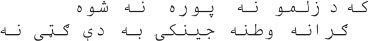 I wanted to change it to:Whether the men are winning or losing the battle, O my country, The women are coming and the women will win you an honour.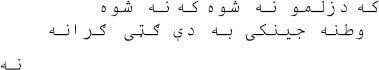 He laughed and repeated the story to everyone, as he always does.I worked hard in the gym and with the physiotherapist to get my arms and legs working properly again and was rewarded on 6 December with my first trip out of the hospital. I told Yma that I loved nature so she arranged for two staff to take me and my mother on an outing to the Birmingham Botanical Gardens, not far from the hospital. They didn’t let my father come as they thought he would be recognised, having been in the media a lot. Even so I was very happy, my first time back in the outside world, seeing Birmingham and England.They told me to sit in the back of the car in the middle, not next to a window, which was annoying as I wanted to see everything in this new country. I didn’t realise they were trying to protect my head from any bump. When we entered the gardens and I saw all the green plants and trees, it was a powerful reminder of home. I kept saying, ‘This one is in my valley,’ and, ‘We also have this one.’ I am very proud of the beautiful plants of my valley. It was odd seeing all the other visitors, for whom it was just a normal day out. I felt like Dorothy at the end of her journey. My mother was so excited she called my father. ‘For the first time I am happy,’ she said. But it was ice cold and so we went into the café and had delicious tea and cakes, something called a ‘cream tea’.Two days after that I had my first visitor from outside the family – the president of Pakistan, Asif Zardari. The hospital did not want him to come as they knew it would mean a media frenzy, but it was difficult for my father to refuse. Not only was Mr Zardari our head of state but he had said the government would pay all my medical bills, which would end up being around £200,000. They had also rented an apartment for my parents in the centre of Birmingham so they could move out of the hostel. The visit was on Saturday, 8 December, and the whole thing was like something out of a James Bond movie.There were a lot of journalists gathered outside from early on, who naturally assumed the president would be brought to me in the hospital. Instead I was wrapped up in a big purple parka with a hood, taken down through the staff entrance and driven to the hospital offices. We drove right past journalists and photographers, some of whom were up in trees, and they did not even notice. Then I sat and waited in an office, playing a game called Elf Bowling on the computer and beating my brother Atal even though it was the first time I had played it. When Zardari and his party arrived in two cars they were brought in through the back. He came with about ten people including his chief of staff, his military secretary and the Pakistan High Commissioner in London, who had taken over from Dr Fiona as my official guardian in the UK till my parents arrived.The president was first briefed by doctors not to mention my face. Then he came in to see me with his youngest daughter Asifa, who is a few years older than me. They brought me a bouquet of flowers. He touched my head, which is our tradition, but my father was worried as I had nothing but skin, no bone to protect my brain, and my head beneath the shawl was concave. Afterwards the president sat with my father, who told him that we were fortunate I had been brought to the UK. ‘She might have survived in Pakistan but she wouldn’t have had the rehabilitation and would have been disfigured,’ he said. ‘Now her smile will return.’Mr Zardari told the high commissioner to give my father a post as education attaché so he would have a salary to live on and a diplomatic passport so he would not need to seek asylum to stay in the UK. My father was relieved as he was wondering how he would pay for things. Gordon Brown, in his UN role, had also asked him to be his adviser, an unpaid position, and the president said that was fine; he could be both. After the meeting Mr Zardari described me to the media as ‘a remarkable girl and a credit to Pakistan’. But still not everyone in Pakistan was so positive. Though my father had tried to keep it from me I knew some people were saying he had shot me, or that I wasn’t shot at all, and we had staged it so we could live overseas.The new year of 2013 was a happy one when I was discharged from hospital in early January finally to live with my family again. The Pakistan High Commission had rented two serviced apartments for us in a building in a modern square in the centre of Birmingham. The apartments were on the tenth floor, which was higher than any of us had ever been before. I teased my mother, as after the earthquake when we were in a three-storey building she said she would never again live in an apartment block. My father told me that when they arrived she had been so scared that she had said, ‘I will die in this lift!’We were so happy to be a family again. My brother Khushal was as annoying as always. The boys were bored cooped up waiting for me to recover, away from school and their friends, though Atal was excited by everything new. I quickly realised I could treat them how I liked and I wouldn’t get told off. It was a cold winter, and as I watched the snow falling outside through the big glass windows I wished I could run around and chase the snowflakes like we used to back home. Sometimes we went for walks to build up my strength though I tired easily.In the square was a fountain and a Costa coffee bar with glass walls through which you could see men and women chatting and mixing in a way that would be unthinkable in Swat. The apartment was just off Broad Street, a famous road of shops, night clubs and stripbars. We went to the shops though I still did not like shopping. At nights our eyes were all out on stalks at the skimpy clothes that women wore – tiny shorts almost like knickers and bare legs on the highest heels even in the middle of winter. My mother was so horrified that she cried, ‘Gharqa shoma!’ – ‘I’m drowning’ – and begged my father, ‘Please take me to Dubai. I can’t live here!’ Later we laughed about it. ‘Are their legs made of iron so they don’t feel cold?’ asked my mother.We were warned not to be out late on Broad Street on weekend nights as it could be dangerous. This made us laugh. How could it be unsafe compared to where we had come from? Were there Taliban beheading people? I didn’t tell my parents but I flinched if an Asian-looking man came close.I thought everyone had a gun.Once a week I Skyped my friends back in Mingora, and they told me they were still keeping a seat in class for me. The teacher had brought to class my Pakistan Studies exam from that day, the day of the shooting. I had got 75 out of 75, but as I never did the others, Malka-e-Noor got first in class. Though I had been getting some schooling at the hospital, I worried that I was falling behind. Now the competition was between Malka-e-Noor and Moniba. ‘It’s boring without you to compete with,’ Malka-e-Noor told me.I was getting stronger every day, but my surgery wasn’t over. I still had the top of my skull missing. The doctors were also concerned about my hearing. When I went for walks I could not understand the words of my mother and father in a crowd. And inside my ear was a tinny noise which only I could hear. On Saturday, 2 February I was back in QEH to be operated on – this time by a woman. Her name was Anwen White. First she removed the skull bone from my tummy, but after looking at it decided not to put it back as it had not kept well and there was a risk of infection. Instead she did something called a titanium cranioplasty (I now know lots of medical terms!) and fitted a specially moulded titanium plate in my head with eight screws to do the job of a skull and protect my brain.While I was in surgery Mr Irving, the surgeon who had repaired my nerve, also had a solution for my damaged left eardrum. He put a small electronic device called a cochlear implant inside my head near the ear and told me that in a month they would fit the external part on my head, and then I should be able to hear. I was in theatre five hours and I’d had three operations, but I didn’t feel like I’d had major surgery and was back in the apartment within five days. A few weeks later when the receiver was fitted behind my ear, my left ear heard beep beep for the first time. To start with, everything was like a robot sound, but soon it was getting better and better.We human beings don’t realise how great God is. He has given us an extraordinary brain and a sensitive loving heart. He has blessed us with two lips to talk and express our feelings, two eyes which see a world of colours and beauty, two feet which walk on the road of life, two hands to work for us, a nose which smells the beauty of fragrance, and two ears to hear the words of love. As I found with my ear, no one knows how much power they have in their each and every organ until they lose one.I thank Allah for the hard-working doctors, for my recovery and for sending us to this world where we may struggle for our survival. Some people choose good ways and some choose bad ways. One person’s bullet hit me. It swelled my brain, stole my hearing and cut the nerve of the left side of my face in the space of a second. And after that one second there were millions of people praying for my life and talented doctors who gave me my own body back. I was a good girl. In my heart I had only the desire to help people. It wasn’t about the awards or the money. I always prayed to God, ‘I want to help people and please help me to do that.’A talib fires three shots at point-blank range at three girls in a van and doesn’t kill any of them. This seems an unlikely story, and people say I have made a miraculous recovery. My friend Shazia, who was hit twice, was offered a scholarship at Atlantic College in Wales so has also come to the UK for schooling, and I hope Kainat will too. I know God stopped me from going to the grave. It feels like this life is a second life. People prayed to God to spare me, and I was spared for a reason – to use my life for helping people. When people talk about the way I was shot and what happened I think it’s the story of Malala, ‘a girl shot by the Taliban’; I don’t feel it’s a story about me at all.EPILOGUEOne Child, One Teacher, One Book, One Pen . . .Birmingham, August 2013IN MARCH WE moved from the apartment to a rented house on a leafy street, but it feels as if we are camping in it. All our belongings are still in Swat. Everywhere there are cardboard boxes full of the kind letters and cards that people send, and in one room stands a piano none of us can play. My mother complains about the murals of Greek gods on the walls and carved cherubs on the ceilings watching her.Our house feels big and empty. It sits behind an electric iron gate and it sometimes seems as if we are in what we in Pakistan call a sub-jail, a kind of luxury house arrest. At the back there is a large garden with lots of trees and a green lawn for me and my brothers to play cricket on. But there are no rooftops to play on, no children fighting with kites in the streets, no neighbours coming in to borrow a plate of rice or for us to ask for three tomatoes. We are just a wall’s distance from the next house but it feels miles away.If I look out, I see my mother wandering around the garden, her head covered by a shawl, feeding the birds. She looks as if she is singing, maybe that tapa she likes: ‘Don’t kill doves in the garden./ You kill one and the others won’t come.’ She is giving the birds the remains of our dinner from the night before and there are tears in her eyes. We eat much the same here as we did back home – rice and meat for lunch and dinner, while breakfast is fried eggs, chapatis and sometimes also honey, a tradition started by my little brother Atal, though his favourite Birmingham discovery is Nutella sandwiches. But there are always leftovers. My mother is sad about the waste of food. I know she is remembering all the children we fed in our house, so they would not go to school on empty stomachs, and wondering how they are faring now.When I came home from school in Mingora I never found my house without people in it; now I can’t believe that I used to plead for a day of peace and some privacy to do my school work. Here the only sound is of the birds and Khushal’s Xbox. I sit alone in my room doing a jigsaw puzzle and long for guests.We didn’t have much money and my parents knew what it was like to be hungry. My mother never turned anyone away. Once a poor woman came, hot, hungry and thirsty, to our door. My mother let her in and gave her food and the woman was so happy. ‘I touched every door in the mohalla and this was the only one open,’ she said. ‘May God always keep your door open, wherever you are.’I know my mother is lonely. She was very sociable – all the women of the neighbourhood used to gather in the afternoons on our back porch and women who worked in other houses came to rest. Now she is always on the phone to everyone back home. It’s hard for her here as she does not speak any English. Our house has all these facilities, but when she arrived they were all mysteries to her and someone had to show us how to use the oven, washing machine and the TV.As usual my father doesn’t help in the kitchen. I tease him, ‘Aba, you talk of women’s rights, but my mother manages everything! You don’t even clear the tea things.’There are buses and trains but we are unsure about using them. My mother misses going shopping inCheena Bazaar. She is happier since my cousin Shah came to stay. He has a car and takes her shopping, but it’s not the same as she can’t talk to her friends and neighbours about what she bought.A door bangs in the house and my mother jumps – she jumps these days at the slightest noise. She often cries then hugs me’. ‘Malala is alive,’ she says. Now she treats me as if I was her youngest rather than eldest child.I know my father cries too. He cries when I push my hair to the side and he sees the scar on my head, and he cries when he wakes from an afternoon nap to hear his children’s voices in the garden and realises with relief that one of them is still mine. He knows people say it’s his fault that I was shot, that he pushed me to speak up like a tennis dad trying to create a champion, as if I don’t have my own mind. It’s hard for him. All he worked for for over almost twenty years has been left behind: the school he built up from nothing, which now has three buildings with 1,100 pupils and seventy teachers. I know he felt proud at what he had created, a poor boy from that narrow village between the Black and White Mountains. He says, ‘It’s as if you planted a tree and nurtured it – you have the right to sit in its shade.’His dream in life was to have a very big school in Swat providing quality education, to live peacefully and to have democracy in our country. In Swat he had achieved respect and status in society through his activities and the help he gave people. He never imagined living abroad and he gets upset when people suggest we wanted to come to the UK. ‘A person who has eighteen years of education, a nice life, a family, you throw him out just as you throw a fish out of water for speaking up for girls’ education?’ Sometimes he says we have gone from being IDPs to EDPs – externally displaced persons. Often over meals we talk about home and try to remember things. We miss everything, even the smelly stream. My father says, ‘If I had known this would happen, I would have looked back for a last time just as the Prophet did when he left Mecca to migrate to Medina. He looked back again and again.’ Already some of the things from Swat seem like stories from a distant place, like somewhere I have read about.My father spends much of his time going to conferences on education. I know it’s odd for him that now people want to hear him because of me, not the other way round. I used to be known as his daughter; now he’s known as my father. When he went to France to collect an award for me he told the audience, ‘In my part of the world most people are known by their sons. I am one of the few lucky fathers known by his daughter.’A smart new uniform hangs on my bedroom door, bottle green instead of royal blue, for a school where no one dreams of being attacked for going to classes or someone blowing up the building. In April I was well enough to start school in Birmingham. It’s wonderful going to school and not having to feel scared as I did in Mingora, always looking around me on my way to school, terrified a talib would jump out.It’s a good school. Many subjects are the same as at home, but the teachers have PowerPoint and computers rather than chalk and blackboards. We have some different subjects – music, art, computer studies, home economics, where we learn to cook – and we do practicals in science, which is rare in Pakistan. Even though I recently got just forty percent in my physics exam, it is still my favourite subject. I love learning about Newton and the basic principles the whole universe obeys.But like my mother I am lonely. It takes time to make good friends like I had at home, and the girls at school here treat me differently. People say, ‘Oh, that’s Malala’ – they see me as ‘Malala, girls’ rights activist’. Back in the Khushal School I was just Malala, the same double-jointed girl they had always known, who loved to tell jokes and drew pictures to explain things. Oh, and who was always quarrelling with her brother and best friend! I think every class has a very well behaved girl, a very intelligent or genius girl, a very popular girl, a beautiful girl, a girl who is a bit shy, a notorious girl . . . but here I haven’t worked out yet who is who.As there is no one here I can tell my jokes to, I save them and tell them to Moniba when we Skype. My first question is always, ‘What’s the latest news at the school?’ I love to hear who is fighting with who, and who got told off by which teacher. Moniba came first in class in the most recent exams. My classmates still keep the seat for me with my name on it, and at the boys’ school Sir Amjad has put a big poster of me at the entrance and says he greets it every morning before going into his office.I describe life in England to Moniba. I tell her of the streets with rows of identical houses, unlike home, where everything is different and higgledy-piggledy and a shack of mud and stones can stand next to a house as big as a castle. I tell her how they are lovely solid houses which could withstand floods and earthquakes but have no flat roofs to play on. I tell her I like England because people follow rules, they respect policemen and everything happens on time. The government is in charge and no one needs to know the name of the army chief. I see women having jobs we couldn’t imagine in Swat. They are police and security guards; they run big companies and dress exactly as they like.I don’t often think about the shooting, though every day when I look in the mirror it is a reminder. The nerve operation has done as much as it can. I will never be exactly the same. I can’t blink fully and my left eye closes a lot when I speak. My father’s friend Hidayatullah told him we should be proud of my eye. ‘It’s the beauty of her sacrifice,’ he said.It is still not definitely known who shot me, but a man named Ataullah Khan said he did it. The police have not managed to find him but they say they are investigating and want to interview me.Though I don’t remember exactly what happened that day, sometimes I have flashbacks. They come unexpectedly. The worst one was in June, when we were in Abu Dhabi on the way to perform Umrah in Saudi Arabia. I went to a shopping mall with my mother as she wanted to buy a special burqa to pray in Mecca. I didn’t want one. I said I would just wear my shawl as it is not specified that a woman must wear a burqa. As we were walking through the mall, suddenly I could see so many men around me. I thought they were waiting for me with guns and would shoot. I was terrified though I said nothing. I told myself, Malala, you have already faced death. This is your second life. Don’t be afraid – if you are afraid you can’t move forward.We believe that when we have our first sight of the Kaaba, the black-shrouded cube in Mecca that is our most sacred place, any wish in your heart is granted by God. When we prayed at the Kaaba, we prayed for peace in Pakistan and for girls’ education, and I was surprised to find myself in tears. But when we went to the other holy places in the desert of Mecca where the Prophet lived and preached, I was shocked that they were littered with empty bottles and biscuit wrappers. It seemed that people had neglected to preserve history. I thought they had forgotten the Hadith that cleanliness is half of faith.My world has changed so much. On the shelves of our rented living room are awards from around the world – America, India, France, Spain, Italy and Austria, and many other places. I’ve even been nominated for the Nobel Peace Prize, the youngest person ever. When I received prizes for my work at school I was happy as I had worked hard for them, but these prizes are different. I am grateful for them, but they only remind me how much work still needs to be done to achieve the goal of education for every boy and girl. I don’t want to be thought of as ‘the girl who was shot by the Taliban’ but ‘the girl who fought for education’. This is the cause to which I want to devote my life.On my sixteenth birthday I was in New York to speak at the United Nations. Standing up to address an audience inside the vast hall where so many world leaders have spoken before was daunting, but I knew what I wanted to say. ‘This is your chance Malala,’ I said to myself. Only 400 people were sitting around me, but when I looked out, I imagined millions more. I did not write the speech only with the UN delegates in mind; I wrote it for every person around the world who could make a difference. I wanted to reach all people living in poverty, those children forced to work and those who suffer from terrorism or lack of education. Deep in my heart I hoped to reach every child who could take courage from my words and stand up for his or her rights.I wore one of Benazir Bhutto’s white shawls over my favourite pink shalwar kamiz and I called on the world’s leaders to provide free education to every child in the world. ‘Let us pick up our books and our pens,’ I said. ‘They are our most powerful weapons. One child, one teacher, one book and one pen can change the world.’ I didn’t know how my speech was received until the audience gave me a standing ovation. My mother was in tears and my father said I had become everybody’s daughter.Something else happened that day. My mother allowed herself to be publicly photographed for the first time. As she has lived her life in purdah and never unveiled her face on camera before, it was a great sacrifice and very difficult for her.At breakfast the next day Atal said to me in the hotel, ‘Malala, I don’t understand why you are famous. What have you done?’ All the time we were in New York he was more excited by the Statue of Liberty, Central Park and his favourite game Beyblade!After the speech I received messages of support from all over the world, but there was mostly silence from my own country, except that on Twitter and Facebook we could see my own Pakistani brothers and sisters turning against me. They accused me of speaking out of ‘a teen lust for fame’. One said, ‘Forget the image of your country, forget about the school. She would eventually get what she was after, a life of luxury abroad.’I don’t mind. I know people say these things because they have seen leaders and politicians in our country who make promises they never keep. Instead things in Pakistan are getting worse every day. The endless terrorist attacks have left the whole nation in shock. People have lost trust in each other, but I would like everyone to know that I don’t want support for myself, I want the support to be for my cause of peace and education.The most surprising letter I got after my speech was from a Taliban commander who recently escaped from prison. His name was Adnan Rashid and he used to be in the Pakistan air force. He had been in jail since 2003 for attempting to assassinate President Musharraf. He said the Taliban had attacked me not for my campaign for education but because I tried to ‘malign [their] efforts to establish the Islamic system’. He said he was writing to me because he was shocked by my shooting and wished he could have warned me beforehand. He wrote that they would forgive me if I came back to Pakistan, wore a burqa and went to a madrasa.Journalists urged me to answer him, but I thought, Who is this man to say that? The Taliban are not our rulers. It’s my life, how I live it is my choice. But Mohammed Hanif wrote an article pointing out that the good thing about the Taliban letter was that many people claim I wasn’t shot yet here they were accepting responsibility.I know I will go back to Pakistan, but whenever I tell my father I want to go home, he finds excuses.‘ No, Jani, your treatment is not complete,’ he says, or, ‘These schools are good. You should stay here and gather knowledge so you can use your words powerfully.’He is right. I want to learn and be trained well with the weapon of knowledge. Then I will be able to fight more effectively for my cause.Today we all know education is our basic right. Not just in the West; Islam too has given us this right. Islam says every girl and every boy should go to school. In the Quran it is written, God wants us to have knowledge. He wants us to know why the sky is blue and about oceans and stars. I know it’s a big struggle – around the world there are fifty-seven million children who are not in primary school, thirty-two million of them girls. Sadly my own country Pakistan is one of the worst places: 5.1 million children don’t even go to primary school even though in our constitution it says every child has that right. We have almost fifty million illiterate adults, two-thirds of whom are women, like my own mother.Girls continue to be killed and schools blown up. In March there was an attack on a girls’ school in Karachi that we had visited. A bomb and a grenade were tossed into the school playground just as a prize-giving ceremony was about to start. The headmaster, Abdur Rasheed, was killed and eight children hurt between the ages of five and ten. One eight-year-old was left disabled. When my mother heard the news, she cried and cried. ‘When our children are sleeping we wouldn’t even disturb a hair on their heads,’ she said, ‘but there are people who have guns and shoot them or hurl bombs. They don’t care that their victims are children.’ The most shocking attack was in June in the city of Quetta when a suicide bomber blew up a bus taking forty pupils to their all-girls’ college. Fourteen of them were killed. The wounded were followed to the hospital and some nurses were shot.It’s not just the Taliban killing children. Sometimes it’s drone attacks, sometimes it’s wars, sometimes it’s hunger. And sometimes it’s their own family. In June two girls my age were murdered in Gilgit, which is a little north of Swat, for posting a video online showing themselves dancing in the rain wearing traditional dress and headscarves. Apparently their own stepbrother shot them.Today Swat is more peaceful than other places, but there are still military everywhere, four years after they supposedly removed the Taliban. Fazlullah is still on the loose and our bus driver still under house arrest. Our valley, which was once a haven for tourists, is now seen as a place of fear.Foreigners who want to visit have to get a No Objection Certificate from the authorities in Islamabad. Hotels and craft shops are empty. It will be a long time before tourists return.Over the last year I’ve seen many other places, but my valley remains to me the most beautiful place in the world. I don’t know when I will see it again but I know that I will. I wonder what happened to the mango seed I planted in our garden at Ramadan. I wonder if anyone is watering it so that one day future generations of daughters and sons can enjoy its fruit.Today I looked at myself in a mirror and thought for a second. Once I had asked God for one or two extra inches in height, but instead he made me as tall as the sky, so high that I could not measure myself. So I offered the hundred raakat nafl prayers that I had promised if I grew.I love my God. I thank my Allah. I talk to him all day. He is the greatest. By giving me this height to reach people, he has also given me great responsibilities. Peace in every home, every street, every village, every country – this is my dream. Education for every boy and every girl in the world. To sit down on a chair and read my books with all my friends at school is my right. To see each and every human being with a smile of happiness is my wish.I am Malala. My world has changed but I have not.Glossaryaba – affectionate Pashto term, ‘father’ANP – Awami National Party, Pashtun nationalist political party baba – affectionate term for grandfather or old man badal – revenge bhabi – affectionate Urdu term, literally ‘my brother’s wife’ bhai – affectionate Urdu term, literally ‘my brother’ chapati – unleavened flatbread made from flour and water dyna – open-backed van or truckFATA – Federally Administered Tribal Areas, region of Pakistan bordering Afghanistan governed under a system of indirect rule started in British timesHadith – saying or sayings of the Prophet, peace be upon himHaj – the pilgrimage to Mecca, one of the five pillars of Islam (along with the confession of faith, daily prayer, fasting during Ramadan and alms-giving), which every Muslim who can afford to should perform once in their lifetimeharam – prohibited in Islam hujra – traditional Pashtun meeting place for men imam – local preacherIDP – internally displaced personISI – Inter Services Intelligence, Pakistan’s biggest intelligence agencyJamaat-e-Islami – Party of Islam, Pakistan conservative partyJUI – Jamiat Ulema-e-Islam, Assembly of Islamic clergy, Pakistan conservative political party closely linked to the Afghan Taliban which advocates strict enforcement of Islamic lawjani – dear one jani mun – soulmate jihad – holy war or internal struggle jirga – tribal assembly khaista – handsome one khan – local lordKPK – Khyber Pakhtunkhwa, literally ‘Area of Pashtuns’, until 2010 called North-West FrontierProvince, one of the four provinces of Pakistan lashkar – local militiaLeT – Lashkar-e-Taiba, literally ‘Army of the Pure’, one of Pakistan’s oldest and most powerful militant groups, active in Kashmir and with close links to the ISImadrasa – school for Islamic instruction maulana, mufti – Islamic scholar mohalla – districtMQM – Muttahida Qaumi Movement, Karachi-based party representing Muslims who fled India atPartition (1947) nang – honourPML – Pakistan Muslim League, conservative political party founded in 1962 as successor to the Muslim League, the only major party in Pakistan at Partition, which was banned in 1958 along with all other partiesPPP – Pakistan People’s Party, centre-left party founded by Zulfikar Ali Bhutto in 1967, later led by his daughter Benazir and currently co-chaired by her husband Asif Zardari and their son Bilawal Pashtunwali – traditional behavioural code of Pashtuns pir – hereditary saint pisho – cat purdah – (of women) segregation or seclusion, wearing the veil qaumi – national sabar – patience shalwar kamiz/salwar kamiz – traditional outfit of loose tunic and trousers worn by both men and womensurah – chapter of the Holy Quran swara – practice of resolving a tribal feud by handing over a woman or young girl talib – religious student, but has come to mean member of Taliban militant grouptapa/tapey (plural) – genre of Pashto folk poetry having two lines, the first line with nine syllables, the second with thirteen.tarbur – literally ‘cousin’, but also ‘enemy’TNSM – Tehrik-e-Nifaz-e-Sharia-e-Mohammadi, Movement for the Enforcement of Islamic Law, founded in 1992 by Sufi Mohammad, later taken over by his son-in-law Maulana Fazlullah, also known as as the Swat TalibanTTP – Tehrik-i-Taliban-Pakistan, Pakistan TalibanUmrah – lesser pilgrimage to Mecca which can be made at any time during the yearAcknowledgementsThe last year has shown me both the extreme hatred of man and the limitless love of God. So many people have helped me that it would take a whole new book to name them all here, but I would like to thank everyone in Pakistan and all round the world who prayed for me, all the schoolchildren, students and other supporters who rose when I fell. I am grateful for every petal of the bouquets and every letter of the cards and messages.I was very lucky to be born to a father who respected my freedom of thought and expression and made me part of his peace caravan, and a mother who not only encouraged me but my father too in our campaign for peace and education.I have been blessed too with teachers, especially Miss Ulfat, who taught me a lot beyond textbooks such as patience, tolerance and manners.Many people have described my recovery as miraculous, and for this I would particularly like to thank the doctors and nurses at Swat Central Hospital, CMH Peshawar and AFIC Rawalpindi, especially my heroes Colonel Junaid and Dr Mumtaz, who carried out the right operation at the right time or I would have died. Thanks also to Brigadier Aslam, who saved my major organs from failure after surgery.I am extremely grateful to General Kayani, who took a keen interest in my treatment, and to President Zardari and his family, whose love and care kept me strong. Thanks to the UAE government and Crown Prince Mohammad bin Zayed for the use of their plane.Dr Javid Kayani made me laugh in my gloomy days and was like a father to me. He was the man behind my treatment in the UK and first-class rehabilitation. Dr Fiona Reynolds was a great source of comfort to my parents in Pakistan and to me in the UK, and I thank her too for daring to tell me the truth about my tragedy.The staff at Queen Elizabeth Hospital, Birmingham have been amazing. Julie and her team of nurses were so kind to me, and Beth and Kate were not only nurses but like loving sisters. I’d particularly like to thank Yma Choudhury, who took great care of me and made sure I had everything I needed, even going on daily KFC runs.Richard Irving deserves a particular mention for his surgery to restore my smile, as does Mrs Anwen White who restored my skull.Fiona Alexander not only managed the media superbly but went far beyond, even helping to arrange schooling for me and my brothers, always with a smile.Rehanna Sadiq has been a wonderful comfort with her spiritual therapy.Thanks to Shiza Shahid and her family for all their incredible kindness and for helping set up the Malala Fund, and to her company McKinsey for supporting her in doing this. Thank you to all the wonderful people and partner organisations who have helped set up the Fund especially Megan Smith, UN Foundation, Vital Voices and BeeSpace. I am also thankful to Samar Minallah for her great support of our cause and the Malala Fund.Great thanks to everyone at Edelman, especially Jamie Lundie and his colleague Laura Crooks. My father would have gone mad without you!Thanks as well to Gordon Brown, who has built on what happened to me to create a worldwide movement for education, and the wonderful staff in his office. And to Ban Ki-moon for being so supportive since the beginning.Thanks to Pakistan’s former High Commissioner in London, Wajid Shamsul Hasan, and especially to Aftab Hasan Khan, the Head of Chancery, and his wife Erum Gilani, who were a great support. We were strangers and they helped us adjust to this land and find a place to live. Also thanks to driver Shahid Hussein.On the book, our special thanks to Christina, who turned into reality what was just a dream. We never imagined how a lady not from Khyber Pakhtunkhwa or Pakistan could show such remarkable love and understanding of our country.We have been extremely lucky to have a literary agent like Karolina Sutton, who has thrown herself into this project and our cause with such passion and commitment, and also an incredible team of editors: Judy Clain and Arzu Tahsin were determined to tell our story in the best way possible.Thanks go to Abdul Hai Kakar, my mentor and great friend of my father, who thoroughly reviewed the book, and my father’s friend Inam ul-Rahim for his valuable contributions on the history of our region.I would also like to thank Angelina Jolie for her generous contribution to the Malala Fund.Thanks to all the teachers of the Khushal School, who have kept the school alive and maintained it in my father’s absence.We thank God for the day a lady called Shahida Choudhury walked through our door. She has become an incredible support to our family and we have learned from her the real meaning of being a volunteer.Last and not least I would like to thank Moniba for being such a good and supportive friend and my brothers Khushal and Atal for keeping me still a child.Malala YousafzaiAny foreigner who has had the good fortune to visit Swat will know how hospitable its people are, and I would like to thank everyone who helped me there, particularly Maryam and the teachers and students of the Khushal School, Ahmad Shah in Mingora and Sultan Rome for showing me around Shangla. I would also like to thank General Asim Bajwa, Colonel Abid Ali Askari, Major Tariq and the team at Inter Services Public Relations for facilitating my visit. Thanks also to Adam Ellick for generously sharing his notes.In the UK, the staff of Queen Elizabeth Hospital could not have been more helpful, particularly Fiona Alexander and Dr Kayani. My agent David Godwin was wonderful as always, and it was a real privilege to have as editors Judy Clain and Arzu Tahsin. I’m also grateful to Martin Ivens, my editor at the Sunday Times, for allowing me the time for this important project. My husband Paulo and son Lourenço could not have been more understanding as this book took over my life.Above all, thanks to Malala and her wonderful family for sharing their story with me.Christina LambImportant Events in Pakistan and Swat14 August 1947 – Pakistan created as the world’s first homeland for Muslims; princely state of Swat joins Pakistan but keeps its special status– First Indo-Pakistan War– Death of founder of Pakistan, Mohammad Ali Jinnah1951 – Pakistan’s first prime minister Liaquat Ali Khan assassinated1958 – General Ayub Khan seizes power in Pakistan’s first military coup1965 – Second Indo-Pakistan War– Swat becomes part of North-West Frontier Province– Pakistan’s first national elections held– Third Indo-Pakistan War; East Pakistan becomes independent Bangladesh1971 – Zulfikar Ali Bhutto becomes first elected prime minister1977 – General Zia ul-Haq takes power in military coup1979 – Zulfikar Ali Bhutto hanged; Soviet invasion of Afghanistan– General Zia and senior army officers killed in plane crash; elections held; Benazir Bhuttobecomes first female prime minister in Islamic world– Soviet withdrawal from Afghanistan complete– Benazir Bhutto government dismissed– Nawaz Sharif becomes prime minister1993 – Nawaz Sharif forced to resign by army; second Benazir Bhutto government1996 – Taliban take power in Kabul– Second Benazir Bhutto government dismissed– Nawaz Sharif forms second government– India conducts nuclear tests; Pakistan does same– Benazir Bhutto and husband Asif Ali Zardari convicted of corruption; Benazir goes into exile;Zardari jailed; General Pervez Musharraf takes power in coup2001 – Al Qaeda 9/11 attacks on World Trade Center and Pentagon; US bombing of Afghanistan starts; Taliban government overthrown; Osama bin Laden escapes to Pakistan– Pakistan army starts operation against militants in FATA; first attack on Pakistan by US drone;Zardari goes into exile– Maulana Fazlullah starts radio in Swat; massive earthquake in Pakistan kills more than 70,000people– Army storms Red Mosque in Islamabad; Benazir Bhutto returns to Pakistan; Fazlullah sets upIslamic courts; Musharraf sends troops into Swat; launch of Pakistan Taliban; Benazir Bhutto assassinated2007–9 – Taliban extend influence across Swat– Zardari becomes president; Musharraf goes into exile– Fazlullah announces all girls’ schools to close in Swat; Pakistan government agrees peaceaccord with Taliban; Agreement breaks down as Taliban take over Swat; Pakistan army starts military operation against Taliban in SwatJuly 2009 – Pakistan government declares Taliban cleared from SwatDecember 2009 – President Obama announces extra 33,000 troops for Afghanistan, putting total NATO troops at 140,000– Floods across Pakistan kill 2,000 people– Governor of Punjab Salman Taseer assassinated; bin Laden killed in Abbottabad; Malalawins Pakistan National Peace Prize9 October 2012 – Malala shotMay 2013 – Musharraf returns and is arrested; elections go ahead despite Taliban violence; Nawaz Sharif wins to become prime minister for third time12 July 2013 – Malala addresses UN in New York on her sixteenth birthday and calls for free education for all childrenA note on the Malala FundMy goal in writing this book was to raise my voice on behalf of the millions of girls around the world who are being denied their right to go to school and realise their potential. I hope my story will inspire girls to raise their voice and embrace the power within themselves, but my mission does not end there. My mission, our mission, demands that we act decisively to educate girls and empower them to change their lives and communities.That is why I have set up the Malala Fund.The Malala Fund believes that each girl, and boy, has the power to change the world and that all she needs is a chance. To give girls this chance, the Fund aspires to invest in efforts that empower local communities, develop innovative solutions that build upon traditional approaches, and deliver not just basic literacy but the tools, ideas and networks that can help girls find their voice and create a better tomorrow.I hope that all of you will join this cause so that we can work together to make girls’ education and empowerment a true priority once and for all. Please join my mission. Find out more at www.malalafund.orgJoin the conversation at www.facebook.com/MalalaFund and www.twitter.com/MalalaFundPicture Section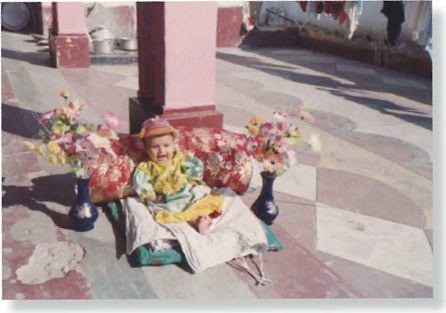 As a baby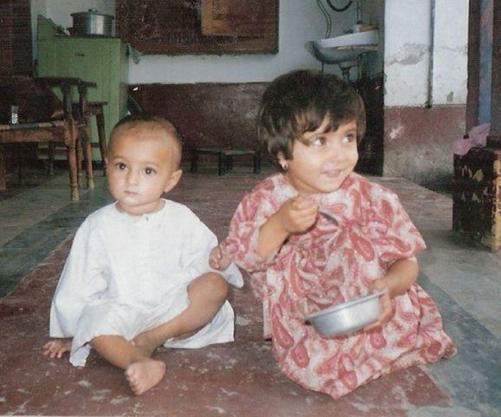 With my brother Khushal in Mingora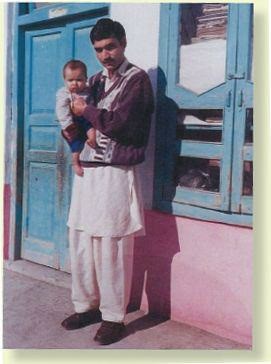 My father’s friend Hidayatullah holding me inside our first school building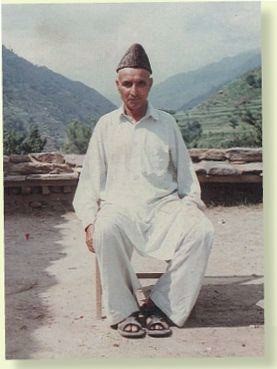 My maternal grandfather, Malik Janser Khan, in Shangla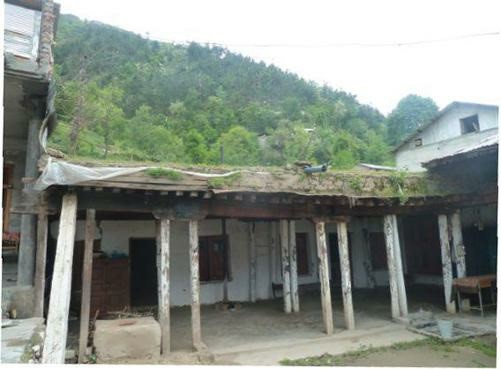 My father’s childhood home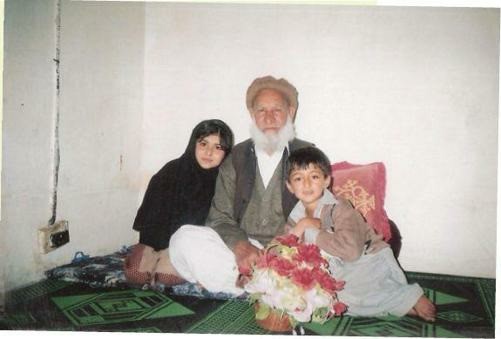 Our paternal grandfather, Baba, with me and Khushal in our house in Mingora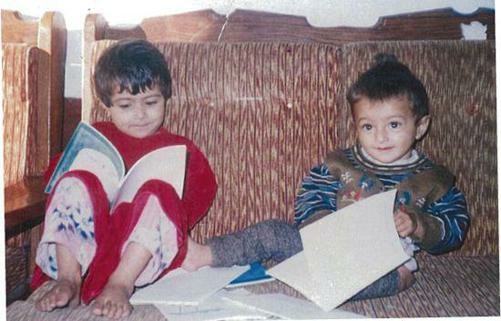 Reading with my brother Khushal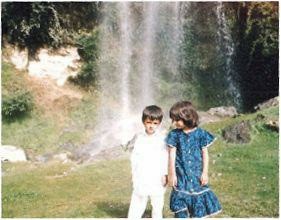 With Khushal, enjoying the waterfall in Shangla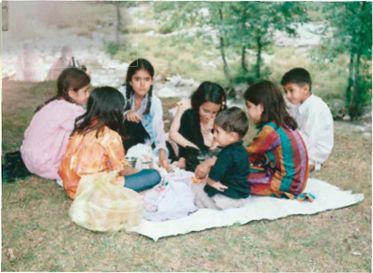 A school picnic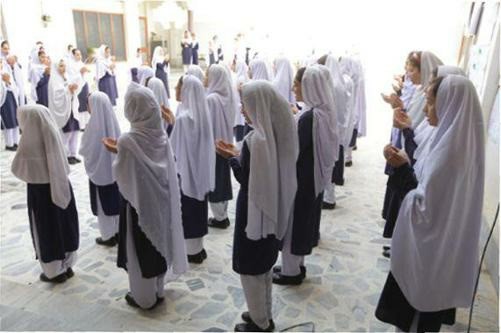 Assembly prayers at Khushal School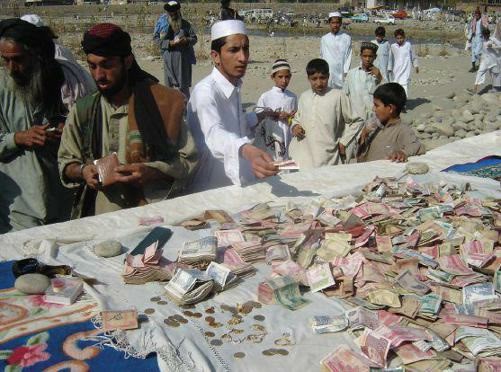 At the beginning, people gave lots of money to Fazlullah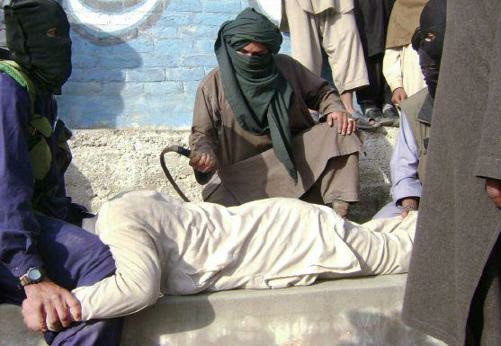 The Taliban publicly whipped people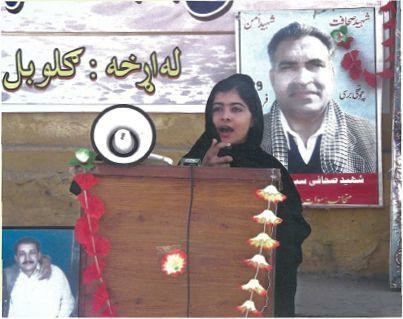 Making a speech to honour the people killed in the Haji Baba suicide attack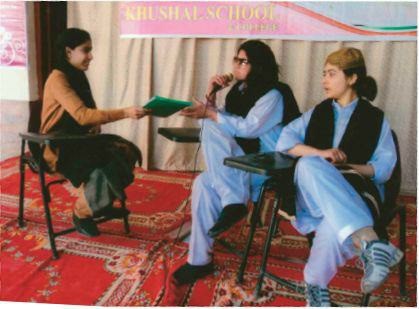 Performing in a play at school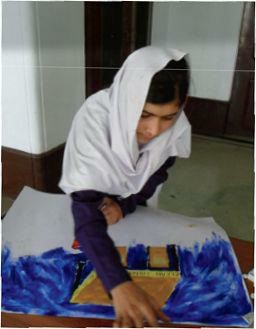 Painting at school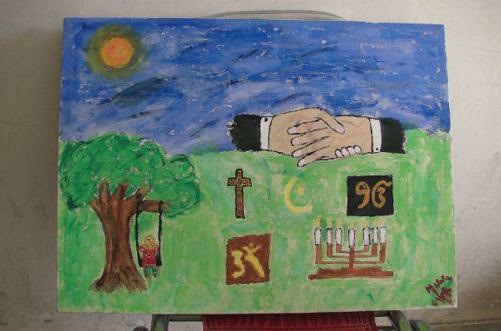 A picture I painted when I was twelve, just after we came back to Swat from being IDPs. It shows the dream of interfaith harmony.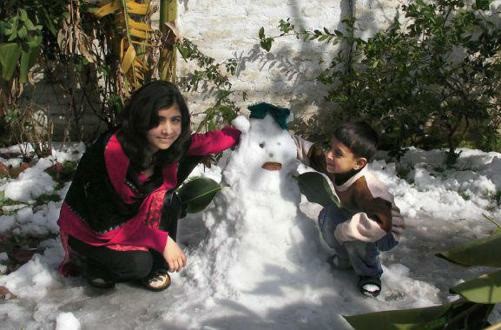 In our garden in Mingora, building a snowman with Atal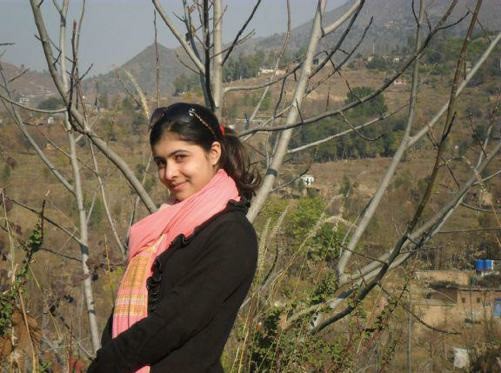 Visiting Spal Bandi, where my father stayed while he studied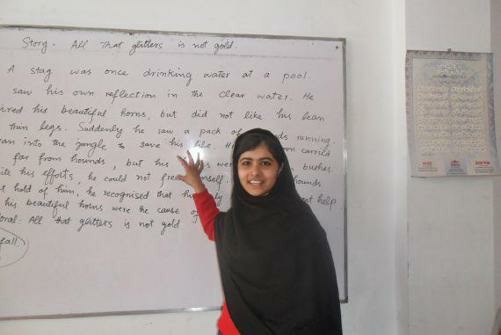 At school reading a story: ‘All That Glitters Is Not Gold’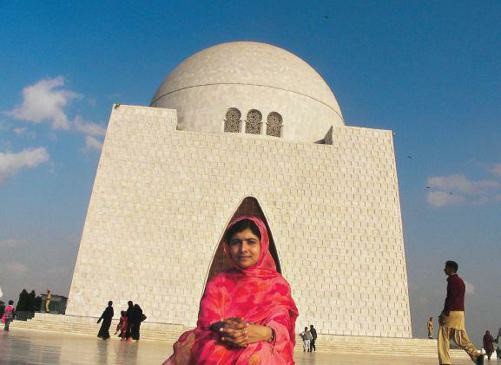 At the tomb of Jinnah, the founder of Pakistan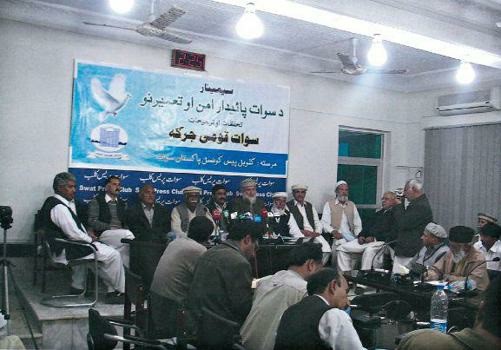 My father and the elders of Swat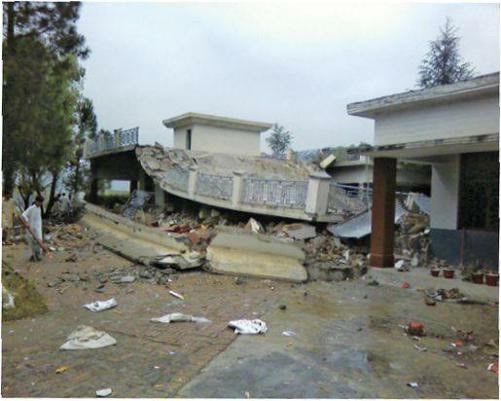 School bombing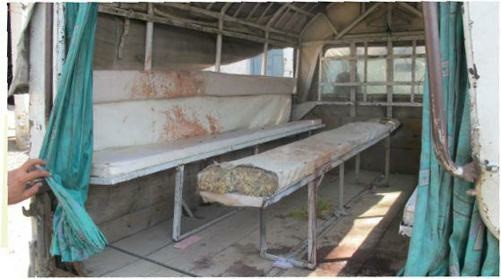 The bus where I was shot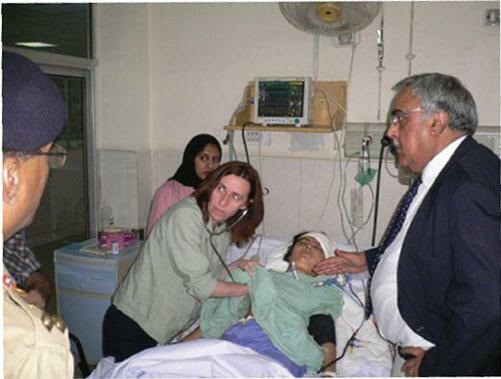 Dr Fiona and Dr Javid by my bedside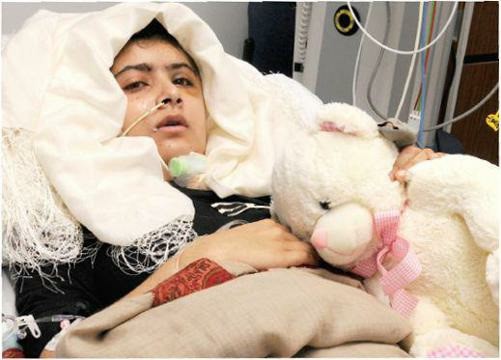 First days in the Birmingham hospital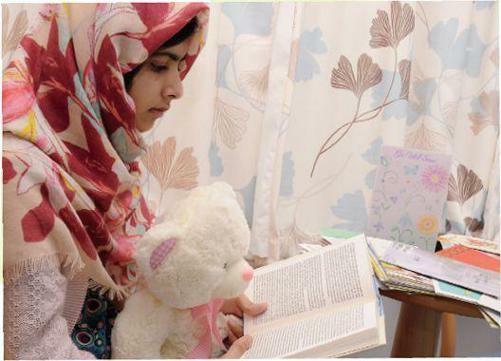 Reading in hospital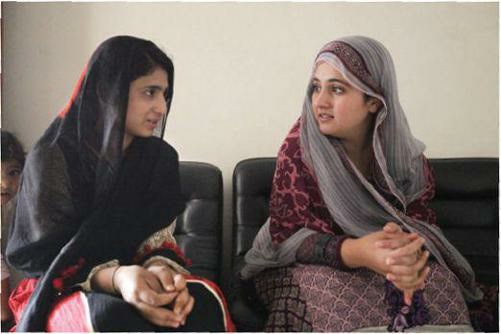 Our headmistress, Madam Maryam (left), with Shazia, one of the girls who was shot with me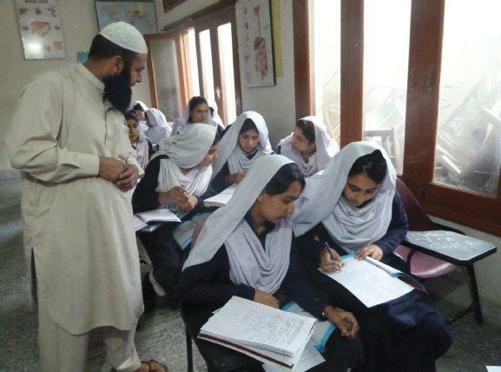 My friends keep a chair in class for me (far right)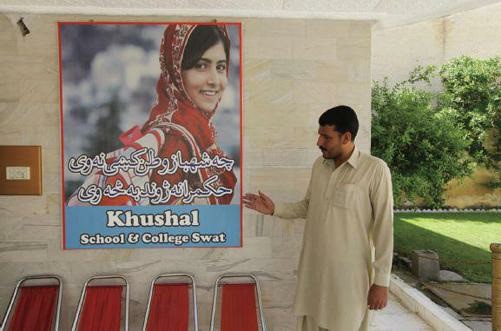 Sir Amjad, head of the boys’ school, greets my poster every morning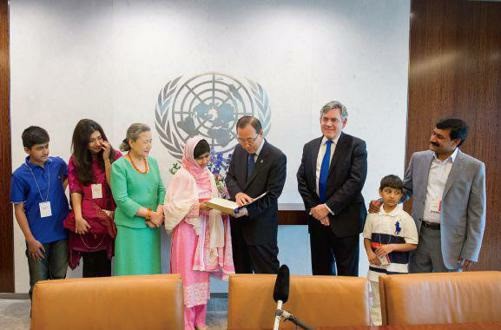 Here I am at the UN with Ban Ki-moon, Gordon Brown, family and friends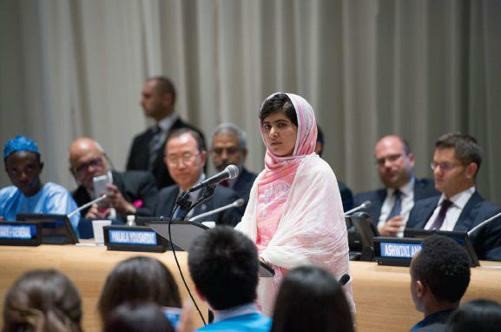 Speaking at the UN on my sixteenth birthday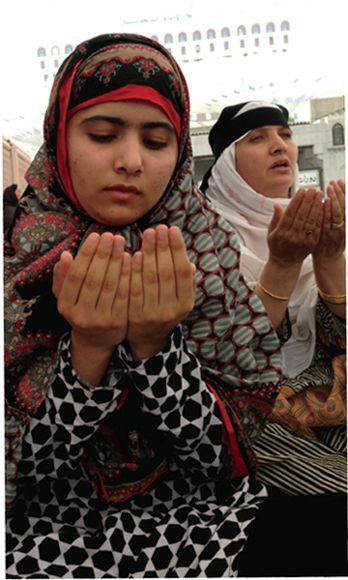 With my mother in Medina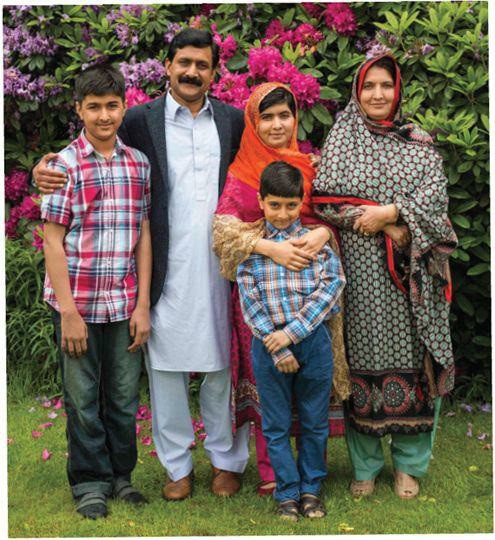 Here we are outside our new home in BirminghamAdditional Credits and ThanksPicture sectionSECTION 1P4 bottom © Copyright Justin Sutcliffe 2013.SECTION 2P2 top © Kh AwaisP2 bottom © Copyright Asad Hashim/Al Jazeera. Courtesy of Al Jazeera English (AlJazeera.com).P3 top, bottom, P4 top © Copyright University Hospitals Birmingham NHS Foundation Trust. Used with the kind permission of The Queen Elizabeth Hospital in Birmingham.P5 bottom © Copyright Justin Sutcliffe 2013.P6 top © UN Photo / Eskinder Debebe. Used with the kind permission of the United Nations Photo Library.bottom © UN Photo / Rick Bajornas. Used with the kind permission of the United Nations Photo Library.P8 © Antonio Olmos 2013.TextWith grateful thanks to:The Jinnah Archive (www.jinnaharchive.com) for the use of selections from the work of Quaid-iAzam M.A. Jinnah.Rahmat Shah Sayel for use of his poems.For help with the translations of tapey from Pashto, thanks to my father’s friends Mr Hamayun Masaud, Mr Muhammad Amjad, Mr Ataurrahman and Mr Usman Ulasyar.CopyrightA Weidenfeld & Nicolson ebookFirst published in Great Britain in 2013 by Weidenfeld & NicolsonThis ebook first published in 2013 by Weidenfeld & NicolsonCopyright © 2013 by Salarzais LimitedMap © John Gilkes 2013The right of Malala Yousafzai and Christina Lamb to be identified as the authors of this work has been asserted in accordance with the Copyright, Designs and Patents Act 1988.All rights reserved. No part of this publication may be reproduced, stored in a retrieval system or transmitted in any form or by any means, without the prior permission in writing of the publisher, nor to be otherwise circulated in any form of binding or cover other than that in which it is published without a similar condition, including this condition, being imposed on the subsequent purchaser.The author and the publisher have made every effort to ensure that the information in this book is correct. The events,locales and conversations are based on the author’s memories of them, and any unwitting errors that may appear in the book are the author’s own. Some names and identifying details have been changed to protect the privacy of individuals.For additional copyright information, please see the page Additional Credits and ThanksEvery effort has been made to fulfil requirements with regard to reproducing copyright material. The author and publisher will be glad to rectify any omissions at the earliest opportunity.A CIP catalogue record for this book is available from the British Library.ISBN: 978 0 297 87091 3The Orion Publishing Group LtdOrion House5 Upper Saint Martin’s Lane London, WC2H 9EAAn Hachette UK Company www.orionbooks.co.uk